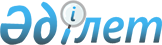 О технологических документах, регламентирующих информационное взаимодействие при реализации средствами интегрированной информационной системы Евразийского экономического союза общего процесса "Использование баз данных документов, оформляемых уполномоченными органами государств – членов Евразийского экономического союза, при регулировании внешней и взаимной торговли, в том числе представляемых при совершении таможенных операций для целей подтверждения соблюдения запретов и ограничений"Решение Коллегии Евразийской экономической комиссии от 14 января 2020 года № 10.      В соответствии с пунктом 30 Протокола об информационно-коммуникационных технологиях и информационном взаимодействии в рамках Евразийского экономического союза (приложение № 3 к Договору о Евразийском экономическом союзе от 29 мая 2014 года) и руководствуясь Решением Коллегии Евразийской экономической комиссии от 6 ноября 2014 г. № 200, Коллегия Евразийской экономической комиссии решила:

      1. Утвердить прилагаемые:

      Правила информационного взаимодействия при реализации средствами интегрированной информационной системы Евразийского экономического союза общего процесса "Использование баз данных документов, оформляемых уполномоченными органами государств – членов Евразийского экономического союза, при регулировании внешней и взаимной торговли, в том числе представляемых при совершении таможенных операций для целей подтверждения соблюдения запретов и ограничений";

      Регламент информационного взаимодействия между уполномоченными органами государств – членов Евразийского экономического союза и Евразийской экономической комиссией при реализации средствами интегрированной информационной системы Евразийского экономического союза общего процесса "Использование баз данных документов, оформляемых уполномоченными органами государств – членов Евразийского экономического союза, при регулировании внешней и взаимной торговли, в том числе представляемых при совершении таможенных операций для целей подтверждения соблюдения запретов и ограничений";

      Регламент информационного взаимодействия между уполномоченными органами государств – членов Евразийского экономического союза при реализации средствами интегрированной информационной системы Евразийского экономического союза общего процесса "Использование баз данных документов, оформляемых уполномоченными органами государств – членов Евразийского экономического союза, при регулировании внешней и взаимной торговли, в том числе представляемых при совершении таможенных операций для целей подтверждения соблюдения запретов и ограничений";

      Описание форматов и структур электронных документов и сведений, используемых для реализации средствами интегрированной информационной системы Евразийского экономического союза общего процесса "Использование баз данных документов, оформляемых уполномоченными органами государств – членов Евразийского экономического союза, при регулировании внешней и взаимной торговли, в том числе представляемых при совершении таможенных операций для целей подтверждения соблюдения запретов и ограничений";

      Порядок присоединения к общему процессу "Использование баз данных документов, оформляемых уполномоченными органами государств – членов Евразийского экономического союза, при регулировании внешней и взаимной торговли, в том числе представляемых при совершении таможенных операций для целей подтверждения соблюдения запретов и ограничений".

      2. Установить, что сроки присоединения к общему процессу "Использование баз данных документов, оформляемых уполномоченными органами государств – членов Евразийского экономического союза, при регулировании внешней и взаимной торговли, в том числе представляемых при совершении таможенных операций для целей подтверждения соблюдения запретов и ограничений" в части получения соответствующих сведений определяются отдельными распоряжениями Коллегии Евразийской экономической комиссии.

      3. Настоящее Решение вступает в силу по истечении 30 календарных дней с даты его официального опубликования.

 Правила
информационного взаимодействия при реализации средствами интегрированной информационной системы Евразийского экономического союза общего процесса "Использование баз данных документов, оформляемых уполномоченными органами государств – членов Евразийского экономического союза, при регулировании внешней и взаимной торговли, в том числе представляемых при совершении таможенных операций для целей подтверждения соблюдения запретов и ограничений" I. Общие положения      1. Настоящие Правила разработаны в соответствии со следующими актами, входящими в право Евразийского экономического союза (далее – Союз):

      Договор о Евразийском экономическом союзе от 29 мая 2014 года;

      Решение Коллегии Евразийской экономической комиссии от 6 ноября 2014 г. № 200 "О технологических документах, регламентирующих информационное взаимодействие при реализации средствами интегрированной информационной системы внешней и взаимной торговли общих процессов";

      Решение Коллегии Евразийской экономической комиссии от 27 января 2015 г. № 5 "Об утверждении Правил электронного обмена данными в интегрированной информационной системе внешней и взаимной торговли";

      Решение Коллегии Евразийской экономической комиссии от 14 апреля 2015 г. № 29 "О перечне общих процессов в рамках Евразийского экономического союза и внесении изменения в Решение Коллегии Евразийской экономической комиссии от 19 августа 2014 г. № 132";

      Решение Коллегии Евразийской экономической комиссии от 9 июня 2015 г. № 63 "О Методике анализа, оптимизации, гармонизации и описания общих процессов в рамках Евразийского экономического союза";

      Решение Коллегии Евразийской экономической комиссии от 28 сентября 2015 г. № 125 "Об утверждении Положения об обмене электронными документами при трансграничном взаимодействии органов государственной власти государств – членов Евразийского экономического союза между собой и Евразийской экономической комиссией";

      Решение Коллегии Евразийской экономической комиссии от 19 декабря 2016 г. № 169 "Об утверждении Порядка реализации общих процессов в рамках Евразийского экономического союза";

      Решение Коллегии Евразийской экономической комиссии от 21 августа 2018 г. № 136 "Об утверждении Правил реализации общего процесса "Использование баз данных документов, оформляемых уполномоченными органами государств – членов Евразийского экономического союза, при регулировании внешней и взаимной торговли, в том числе представляемых при совершении таможенных операций для целей подтверждения соблюдения запретов и ограничений".

 II. Область применения      2. Настоящие Правила разработаны в целях определения порядка и условий информационного взаимодействия между участниками общего процесса "Использование баз данных документов, оформляемых уполномоченными органами государств – членов Евразийского экономического союза, при регулировании внешней и взаимной торговли, в том числе представляемых при совершении таможенных операций для целей подтверждения соблюдения запретов и ограничений" (далее – общий процесс), включая описание процедур, выполняемых в рамках этого общего процесса.

      3. Настоящие Правила применяются участниками общего процесса при контроле за порядком выполнения процедур и операций в рамках общего процесса, а также при проектировании, разработке и доработке компонентов информационных систем, обеспечивающих реализацию общего процесса.

 III. Основные понятия      4. Для целей настоящих Правил используются понятия, которые означают следующее:

      "документ" – документ, оформляемый уполномоченным органом (организацией) государства-члена Союза при регулировании внешней и взаимной торговли, в том числе представляемый при совершении таможенных операций для целей подтверждения соблюдения запретов и ограничений;

      "национальный информационный ресурс" – информационный ресурс, содержащий электронные документы, и (или) сведения о документах, и (или) сведения из документов, и размещенный в национальном сегменте интегрированной информационной системы Союза либо в рамках информационной системы уполномоченного органа государства – члена Союза;

      "общий информационный ресурс" – информационный ресурс Евразийской экономической комиссии, формируемый на основе информационного взаимодействия государств-членов Союза и Евразийской экономической комиссии, содержащий электронные документы, и (или) сведения о документах, и (или) сведения из документов, и размещенный в интеграционном сегменте интегрированной информационной системы Союза;

      "общий перечень источников информации" – информационный ресурс Евразийской экономической комиссии, содержащий информацию о национальных информационных ресурсах и общих информационных ресурсах.

      Понятия "группа процедур общего процесса", "информационный объект общего процесса", "исполнитель", "операция общего процесса", "процедура общего процесса" и "участник общего процесса", используемые в настоящих Правилах, применяются в значениях, определенных Методикой анализа, оптимизации, гармонизации и описания общих процессов в рамках Евразийского экономического союза, утвержденной Решением Коллегии Евразийской экономической комиссии от 9 июня 2015 г. № 63.

 IV. Основные сведения об общем процессе      5. Полное наименование общего процесса: "Использование баз данных документов, оформляемых уполномоченными органами государств – членов Евразийского экономического союза, при регулировании внешней и взаимной торговли, в том числе представляемых при совершении таможенных операций для целей подтверждения соблюдения запретов и ограничений".

      6. Кодовое обозначение общего процесса: P.DP.01, версия 1.0.0.

 1. Цель и задачи общего процесса      7. Целями реализации общего процесса являются:

      а) упрощение и повышение эффективности процедур взаимодействия уполномоченных и заинтересованных органов государств-членов Союза (далее – государство-член) посредством осуществления информационного взаимодействия;

      б) получение при регулировании внешней и взаимной торговли заинтересованными органами одних государств-членов из национальных информационных ресурсов и (или) общих информационных ресурсов в сроки, определенные технологическими документами общего процесса, электронных документов, и (или) сведений о документах, и (или) сведений из документов, оформляемых уполномоченными органами других государств-членов, в том числе представляемых при совершении таможенных операций для целей подтверждения соблюдения запретов и ограничений.

      8. Для достижения цели общего процесса необходимо решить следующие задачи:

      а) формирование и ведение Евразийской экономической комиссией (далее - Комиссия) общего перечня источников информации;

      б) представление по запросам заинтересованных органов одних государств-членов электронных документов, и (или) сведений о документах, и (или) сведений из документов, оформляемых уполномоченными органами других государств-членов, при регулировании внешней и взаимной торговли, в том числе представляемых при совершении таможенных операций для целей подтверждения соблюдения запретов и ограничений, и хранящихся в национальных и общих информационных ресурсах;

      в) обеспечение на основе модели данных Союза разработки и применения унифицированных структур электронных документов (сведений) для представления электронных документов, и (или) сведений о документах, и (или) сведений из документов, утверждаемых Комиссией и включенных в единый реестр структур электронных документов и сведений;

      г) разработка (при необходимости), ведение и применение справочников и классификаторов, входящих в состав единой системы нормативно-справочной информации Союза, и необходимых для классификации и кодирования уполномоченных органов, видов документов и другой информации о документах.

 2. Участники общего процесса      9. Перечень участников общего процесса приведен в таблице 1.

 Перечень участников общего процесса 3. Структура общего процесса      10. Общий процесс представляет собой совокупность процедур, сгруппированных по своему назначению:

      а) процедуры представления заинтересованному органу сведений из общего перечня источников информации;

      б) процедуры представления заинтересованному органу сведений о документе из национального информационного ресурса;

      в) процедуры представления заинтересованному органу сведений о документе из общего информационного ресурса.

      11. При выполнении процедур общего процесса осуществляется представление сведений о документах из общих и национальных информационных ресурсов заинтересованному органу. 

      При представлении сведений заинтересованному органу выполняются следующие процедуры общего процесса, включенные в группу процедур представления заинтересованному органу сведений из общего перечня источников информации:

      получение информации о дате и времени обновления общего перечня источников информации;

      получение сведений из общего перечня источников информации;

      получение информации об изменениях, внесенных в общий перечень источников информации.

      При выполнении процедур общего процесса, входящих в группу процедур представления заинтересованному органу сведений о документе из национального информационного ресурса, уполномоченным органом представляются сведения о документе по запросу заинтересованного органа.

      При выполнении процедур общего процесса, входящих в группу процедур представления заинтересованному органу сведений о документе из общего информационного ресурса, Комиссией представляются сведения о документе по запросу заинтересованного органа.

      12. Приведенное описание структуры общего процесса представлено на рисунке 1.

      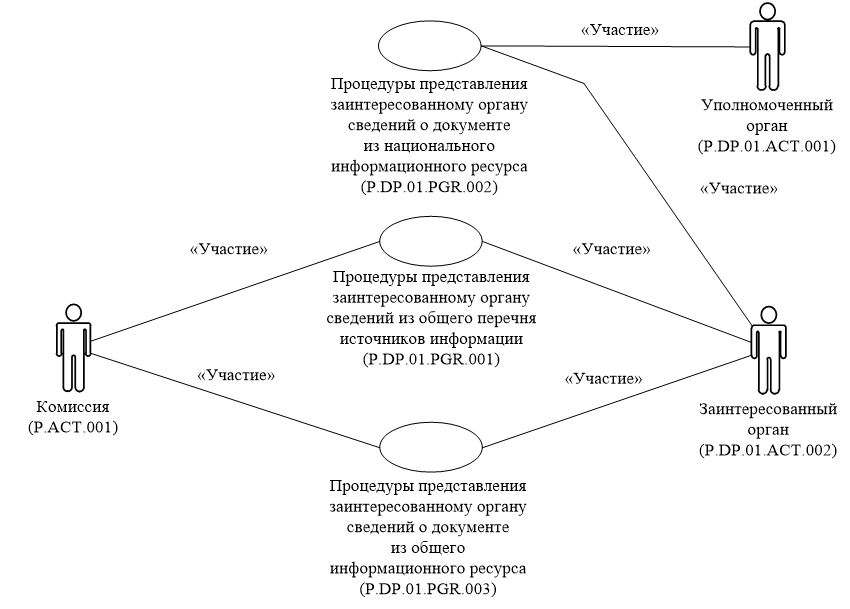 

      Рис. 1. Структура общего процесса

      13. Порядок выполнения процедур общего процесса, сгруппированных по своему назначению, включая детализированное описание операций, приведен в разделе VIII настоящих Правил.

      14. Для каждой группы процедур приводится общая схема, демонстрирующая связи между процедурами общего процесса и порядок их выполнения. Общая схема процедур построена с использованием графической нотации UML (унифицированный язык моделирования – Unified Modeling Language) и снабжена текстовым описанием. 

 4. Группа процедур "Процедуры представления заинтересованному органу сведений из общего перечня источников информации" (P.DP.01.PGR.001)      15. Процедуры представления заинтересованному органу сведений из общего перечня источников информации выполняются при получении соответствующего запроса от информационных систем заинтересованного органа.

      В рамках выполнения процедур представления заинтересованному органу сведений из общего перечня источников обрабатываются следующие виды запросов, поступающих от информационных систем заинтересованного органа:

      а) запрос информации о дате и времени обновления общего перечня источников информации;

      б) запрос сведений из общего перечня источников информации;

      в) запрос информации об изменениях, внесенных в общий перечень источников информации.

      Запрос информации о дате и времени обновления общего перечня источников информации выполняется заинтересованным органом в целях оценки необходимости синхронизации хранящихся в информационной системе заинтересованного органа сведений из общего перечня источников информации со сведениями, содержащимися в общем перечне источников информации и хранящимися в Комиссии. При осуществлении запроса выполняется процедура "Получение информации о дате и времени обновления общего перечня источников информации" (P.DP.01.PRC.001).

      Запрос сведений из общего перечня источников информации выполняется в целях получения заинтересованным органом хранящихся в Комиссии сведений об общих и национальных информационных ресурсах, включенных в общий перечень источников информации. Сведения, содержащиеся в общем перечне источников, запрашиваются либо в полном объеме (с учетом исторических данных), либо по состоянию на определенную дату. Запрос сведений из общего перечня источников информации в полном объеме используется при первоначальной загрузке сведений об общих и национальных информационных ресурсах в информационную систему заинтересованного органа, например, при присоединении к общему процессу нового участника общего процесса, восстановлении информации после сбоя. При осуществлении запроса выполняется процедура "Получение сведений из общего перечня источников информации" (P.DP.01.PRC.002).

      При запросе информации об изменениях, внесенных в общий перечень источников информации, представляются сведения, которые были добавлены в общий перечень источников информации начиная с момента, указанного в запросе, до момента выполнения этого запроса. При осуществлении запроса выполняется процедура "Получение информации об изменениях, внесенных в общий перечень источников информации" (P.DP.01.PRC.003).

      Представление указанных сведений осуществляется в соответствии с Регламентом информационного взаимодействия между уполномоченными органами государств – членов Евразийского экономического союза и Евразийской экономической комиссией при реализации средствами интегрированной информационной системы Евразийского экономического союза общего процесса "Использование баз данных документов, оформляемых уполномоченными органами государств – членов Евразийского экономического союза, при регулировании внешней и взаимной торговли, в том числе представляемых при совершении таможенных операций для целей подтверждения соблюдения запретов и ограничений", утвержденным Решением Коллегии Евразийской экономической комиссии от 14 января 2020 г. № 10 (далее – Регламент информационного взаимодействия между уполномоченными органами и Комиссией). Формат и структура представляемых сведений должны соответствовать Описанию форматов и структур электронных документов и сведений используемых для реализации средствами интегрированной информационной системы Евразийского экономического союза общего процесса "Использование баз данных документов, оформляемых уполномоченными органами государств – членов Евразийского экономического союза, при регулировании внешней и взаимной торговли, в том числе представляемых при совершении таможенных операций для целей подтверждения соблюдения запретов и ограничений", утвержденному Решением Коллегии Евразийской экономической комиссии от14 января 2020 г. № 10 (далее – Описание форматов и структур электронных документов и сведений).

      16. Приведенное описание группы процедур "Процедуры представления заинтересованному органу сведений из общего перечня источников информации" (P.DP.01.PGR.001) представлено на рисунке 2.

      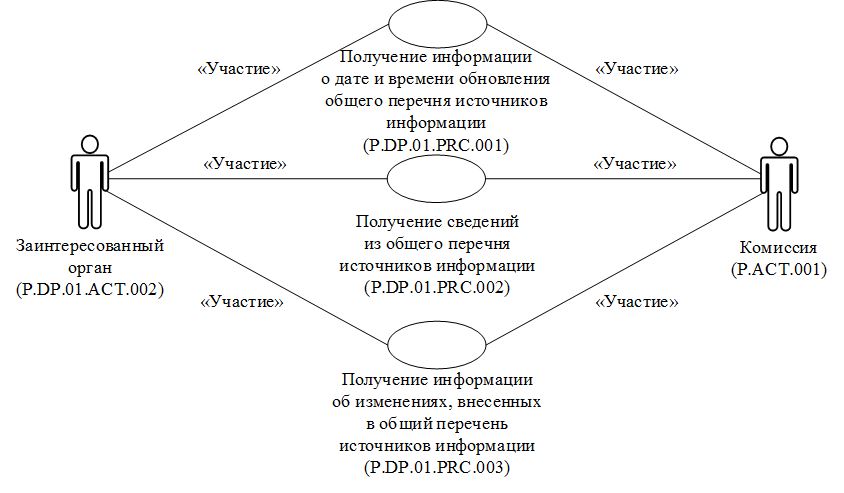 

      Рис. 2. Общая схема группы процедур "Процедуры представления заинтересованному органу сведений из общего перечня источников информации" (P.DP.01.PGR.001)

      17. Перечень процедур общего процесса, входящих в группу процедур "Процедуры представления заинтересованному органу сведений из общего перечня источников информации" (P.DP.01.PGR.001), приведен в таблице 2.

 Перечень процедур общего процесса, входящих в группу процедур "Процедуры представления заинтересованному органу сведений из общего перечня источников информации" (P.DP.01.PGR.001) 5. Группа процедур "Процедуры представления заинтересованному органу сведений о документе из национального информационного ресурса" (P.DP.01.PGR.002)      18. Процедуры представления заинтересованному органу сведений о документе из национального информационного ресурса выполняются при отсутствии в заинтересованном органе сведений о выданном уполномоченным органом другого государства-члена документе, хранящемся в национальном информационном ресурсе.

      При возникновении необходимости получения сведений о документе заинтересованный орган направляет в уполномоченный орган запрос на представление сведений о документе. При этом выполняется процедура "Получение сведений о документе из национального информационного ресурса" (P.DP.01.PRC.004).

      Представление указанных сведений осуществляется в соответствии с Регламентом информационного взаимодействия между уполномоченными органами государств – членов Евразийского экономического союза при реализации средствами интегрированной информационной системы Евразийского экономического союза общего процесса "Использование баз данных документов, оформляемых уполномоченными органами государств – членов Евразийского экономического союза, при регулировании внешней и взаимной торговли, в том числе представляемых при совершении таможенных операций для целей подтверждения соблюдения запретов и ограничений", утвержденным Решением Коллегии Евразийской экономической комиссии от 14 января 2020 г. № 10 (далее – Регламент информационного взаимодействия между уполномоченными органами). Формат и структура представляемых сведений должны соответствовать Описанию форматов и структур электронных документов и сведений.

      19. Приведенное описание группы процедур "Процедуры представления заинтересованному органу сведений о документе из национального информационного ресурса" (P.DP.01.PGR.002) представлено на рисунке 3.

      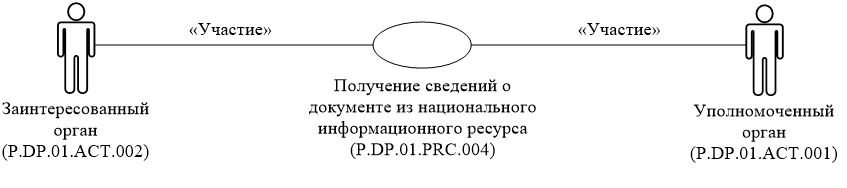 

      Рис. 3. Общая схема группы процедур "Процедуры представления заинтересованному органу сведений о документе из национального информационного ресурса" (P.DP.01.PGR.002)

      20. Перечень процедур общего процесса, входящих в группу процедур "Процедуры представления заинтересованному органу сведений о документе из национального информационного ресурса" (P.DP.01.PGR.002), приведен в таблице 3.

 Перечень процедур общего процесса, входящих в группу процедур "Процедуры представления заинтересованному органу сведений о документе из национального информационного ресурса" (P.DP.01.PGR.002) 6. Группа процедур "Процедуры представления заинтересованному органу сведений о документе из общего информационного ресурса" (P.DP.01.PGR.003)      21. Процедуры представления заинтересованному органу сведений о документе из общего информационного ресурса выполняются при отсутствии в заинтересованном органе сведений о выданном уполномоченным органом другого государства-члена документе, хранящемся в общем информационном ресурсе.

      При возникновении необходимости получения сведений о документе заинтересованный орган направляет в уполномоченный орган запрос на представление сведений о документе. При этом выполняется процедура "Получение сведений о документе из общего информационного ресурса" (P.DP.01.PRC.005).

      Представление указанных сведений осуществляется в соответствии с Регламентом информационного взаимодействия между уполномоченными органами и Комиссией. Формат и структура представляемых сведений должны соответствовать Описанию форматов и структур электронных документов и сведений.

      22. Приведенное описание группы процедур "Процедуры представления заинтересованному органу сведений о документе 
из общего информационного ресурса" (P.DP.01.PGR.003) представлено на рисунке 4.

      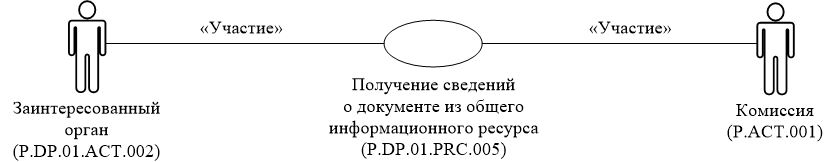 

      Рис. 4. Общая схема группы процедур "Процедуры представления заинтересованному органу сведений о документе из общего информационного ресурса" (P.DP.01.PGR.003)

      23. Перечень процедур общего процесса, входящих в группу процедур "Процедуры представления заинтересованному органу сведений о документе из общего информационного ресурса" (P.DP.01.PGR.003), приведен в таблице 4.

 Перечень процедур общего процесса, входящих в группу процедур "Процедуры представления заинтересованному органу сведений о документе из общего информационного ресурса" (P.DP.01.PGR.003) V. Информационные объекты общего процесса      24. Перечень информационных объектов, сведения о которых или из которых передаются в процессе информационного взаимодействия между участниками общего процесса, приведен в таблице 5.

 Перечень информационных объектов, сведения о которых или из которых передаются в процессе информационного взаимодействия между участниками общего процесса VI. Ответственность участников общего процесса      25. Привлечение к дисциплинарной ответственности за несоблюдение требований, направленных на обеспечение своевременности и полноты передачи сведений, участвующих в информационном взаимодействии должностных лиц и сотрудников Комиссии, осуществляется в соответствии с Договором о Евразийском экономическом союзе от 29 мая 2014 года, иными международными договорами и актами, составляющими право Союза, а должностных лиц и сотрудников уполномоченных органов государств-членов – в соответствии с законодательством государств-членов.

 VII. Справочники и классификаторы общего процесса      26. Перечень справочников и классификаторов общего процесса приведен в таблице 6.

 Перечень справочников и классификаторов общего процесса VIII. Процедуры общего процесса 1. Процедуры представления заинтересованному органу сведений из общего перечня источников информации Процедура "Получение информации о дате и времени обновления общего перечня источников информации" (P.DP.01.PRC.001)      27. Схема выполнения процедуры "Получение информации о дате и времени обновления общего перечня источников информации" (P.DP.01.PRC.001) представлена на рисунке 5.

      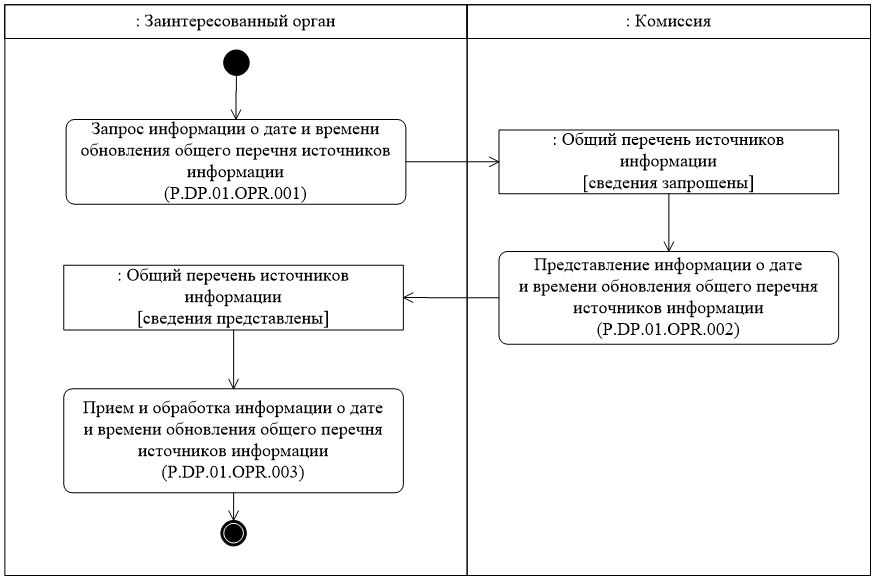 Рис. 5. Схема выполнения процедуры "Получение информации о дате и времени обновления общего перечня источников информации" (P.DP.01.PRC.001)

      28. Процедура "Получение информации о дате и времени обновления общего перечня источников информации" (P.DP.01.PRC.001) выполняется в целях оценки необходимости синхронизации сведений, хранящихся в информационной системе заинтересованного органа, с соответствующими сведениями из общего перечня источников информации, хранящихся в Комиссии.

      29. Первой выполняется операция "Запрос информации о дате и времени обновления общего перечня источников информации" (P.DP.01.OPR.001), в результате выполнения которой заинтересованным органом формируется и направляется в Комиссию запрос на получение информации о дате и времени обновления общего перечня источников информации.

      30. При получении Комиссией запроса информации о дате и времени обновления общего перечня источников информации выполняется операция "Представление информации о дате и времени обновления общего перечня источников информации" (P.DP.01.OPR.002), в результате выполнения которой формируется и представляется в заинтересованный орган информация о дате и времени последнего обновления общего перечня источников информации.

      31. При получении заинтересованным органом информации о дате и времени последнего обновления общего перечня источников информации выполняется операция "Прием и обработка информации о дате и времени обновления общего перечня источников информации" (P.DP.01.OPR.003).

      32. Результатом выполнения процедуры "Получение информации о дате и времени обновления общего перечня источников информации" (P.DP.01.PRC.001) является получение заинтересованным органом информации о дате и времени последнего обновления общего перечня источников информации.

      33. Перечень операций общего процесса, выполняемых в рамках процедуры "Получение информации о дате и времени обновления общего перечня источников информации" (P.DP.01.PRC.001), приведен в таблице 7.

 Перечень операций общего процесса, выполняемых в рамках процедуры "Получение информации о дате и времени обновления общего перечня источников информации" (P.DP.01.PRC.001) Описание операции "Запрос информации о дате и времени обновления общего перечня источников информации" (P.DP.01.OPR.001) Описание операции "Представление информации о дате и времени обновления общего перечня источников информации" (P.DP.01.OPR.002) Описание операции "Прием и обработка информации о дате и времени обновления общего перечня источников информации" (P.DP.01.OPR.003) Процедура "Получение сведений из общего перечня источников информации" (P.DP.01.PRC.002)      34. Схема выполнения процедуры "Получение сведений из общего перечня источников информации" (P.DP.01.PRC.002) представлена на рисунке 6.

      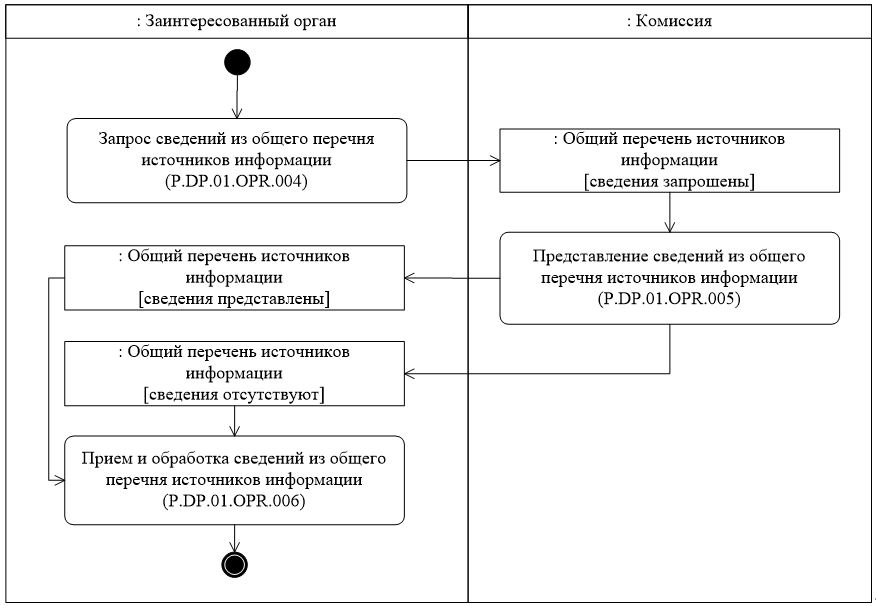 Рис. 6. Схема выполнения процедуры "Получение сведений из общего перечня источников информации" (P.DP.01.PRC.002)

      35. Процедура "Получение сведений из общего перечня источников информации" (P.DP.01.PRC.002) выполняется в целях получения заинтересованным органом сведений из общего перечня источников информации.

      36. Первой выполняется операция "Запрос сведений из общего перечня источников информации" (P.DP.01.OPR.004), в результате выполнения которой заинтересованным органом формируется и направляется в Комиссию запрос на представление сведений из общего перечня источников информации.

      37. При получении Комиссией запроса сведений из общего перечня источников информации выполняется операция "Представление сведений из общего перечня источников информации" (P.DP.01.OPR.005), в результате выполнения которой формируются и представляются в заинтересованный орган запрашиваемые сведения или направляется уведомление об отсутствии сведений, удовлетворяющих параметрам запроса.

      38. При получении заинтересованным органом сведений из общего перечня источников информации или уведомления об отсутствии сведений, удовлетворяющих параметрам запроса, выполняется операция "Прием и обработка сведений из общего перечня источников информации" (P.DP.01.OPR.006).

      39. Результатом выполнения процедуры "Получение сведений из общего перечня источников информации" (P.DP.01.PRC.002) является получение заинтересованным органом сведений из общего перечня источников информации или уведомления об отсутствии сведений, удовлетворяющих параметрам запроса.

      40. Перечень операций общего процесса, выполняемых в рамках процедуры "Получение сведений из общего перечня источников информации" (P.DP.01.PRC.002), приведен в таблице 11.

 Перечень операций общего процесса, выполняемых в рамках процедуры "Получение сведений из общего перечня источников информации" (P.DP.01.PRC.002) Описание операции "Запрос сведений из общего перечня источников информации" (P.DP.01.OPR.004) Описание операции "Представление сведений из общего перечня источников информации" (P.DP.01.OPR.005) Описание операции "Прием и обработка сведений из общего перечня источников информации" (P.DP.01.OPR.006) Процедура "Получение информации об изменениях, внесенных в общий перечень источников информации" (P.DP.01.PRC.003)      41. Схема выполнения процедуры "Получение информации об изменениях, внесенных в общий перечень источников информации" (P.DP.01.PRC.003) представлена на рисунке 7.

      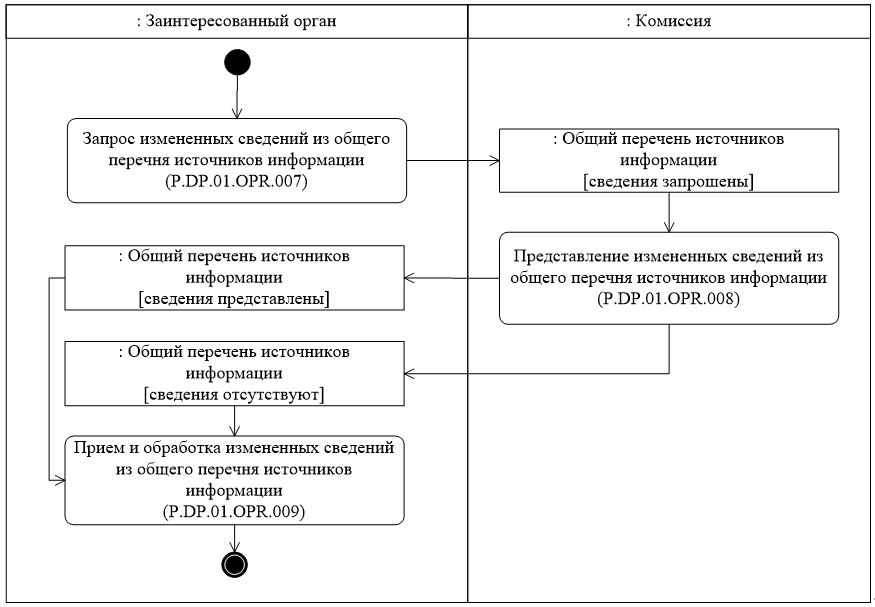 Рис. 7. Схема выполнения процедуры "Получение информации об изменениях, внесенных в общий перечень источников информации" (P.DP.01.PRC.003)

      42. Процедура "Получение информации об изменениях, внесенных в общий перечень источников информации" (P.DP.01.PRC.003) выполняется в целях получения заинтересованным органом сведений из общего перечня источников информации, добавление которых в общий перечень источников информации или внесение изменений в которые произошло начиная с момента, указанного в запросе, до момента выполнения этого запроса. 

      Процедура выполняется если в результате выполнения процедуры "Получение информации о дате и времени обновления общего перечня источников информации" (P.DP.01.PRC.001) выявлено, что дата и время последнего получения сведений из общего перечня источников информации заинтересованным органом меньше, чем дата и время последнего изменения общего перечня источников информации.

      43. Первой выполняется операция "Запрос измененных сведений из общего перечня источников информации" (P.DP.01.OPR.007), в результате выполнения которой заинтересованным органом формируется и направляется в Комиссию запрос на получение информации об изменениях, внесенных в общий перечень источников информации.

      44. При получении Комиссией запроса информации об изменениях, внесенных в общий перечень источников информации, выполняется операция "Представление измененных сведений из общего перечня источников информации" (P.DP.01.OPR.008), в результате выполнения которой формируются и представляются в заинтересованный орган сведения об изменениях, внесенных в общий перечень источников информации с даты, указанной в запросе, или направляется уведомление об отсутствии сведений, удовлетворяющих параметрам запроса.

      45. При получении заинтересованным органом сведений об изменениях, внесенных в общий перечень источников информации, либо уведомления об отсутствии сведений, удовлетворяющих параметрам запроса, выполняется операция "Прием и обработка измененных сведений из общего перечня источников информации" (P.DP.01.OPR.009), в результате выполнения которой осуществляется синхронизация сведений из общего перечня источников информации между заинтересованным органом и Комиссией.

      46. Результатом выполнения процедуры "Получение информации об изменениях, внесенных в общий перечень источников информации" (P.DP.01.PRC.003) является получение заинтересованным органом измененных сведений из общего перечня источников информации для синхронизации сведений из общего перечня источников информации между заинтересованным органом и Комиссией.

      47. Перечень операций общего процесса, выполняемых в рамках процедуры "Получение информации об изменениях, внесенных в общий перечень источников информации" (P.DP.01.PRC.003), приведен в таблице 15.

 Перечень операций общего процесса, выполняемых в рамках процедуры "Получение информации об изменениях, внесенных в общий перечень источников информации" (P.DP.01.PRC.003) Описание операции "Запрос измененных сведений из общего перечня источников информации" (P.DP.01.OPR.007) Описание операции "Представление измененных сведений из общего перечня источников информации" (P.DP.01.OPR.008) Описание операции "Прием и обработка измененных сведений из общего перечня источников информации" (P.DP.01.OPR.009) 2. Процедуры представления заинтересованному органу сведений о документе из национального информационного ресурса Процедура "Получение сведений о документе из национального информационного ресурса" (P.DP.01.PRC.004)      48. Схема выполнения процедуры "Получение сведений о документе из национального информационного ресурса" (P.DP.01.PRC.004) представлена на рисунке 8.

      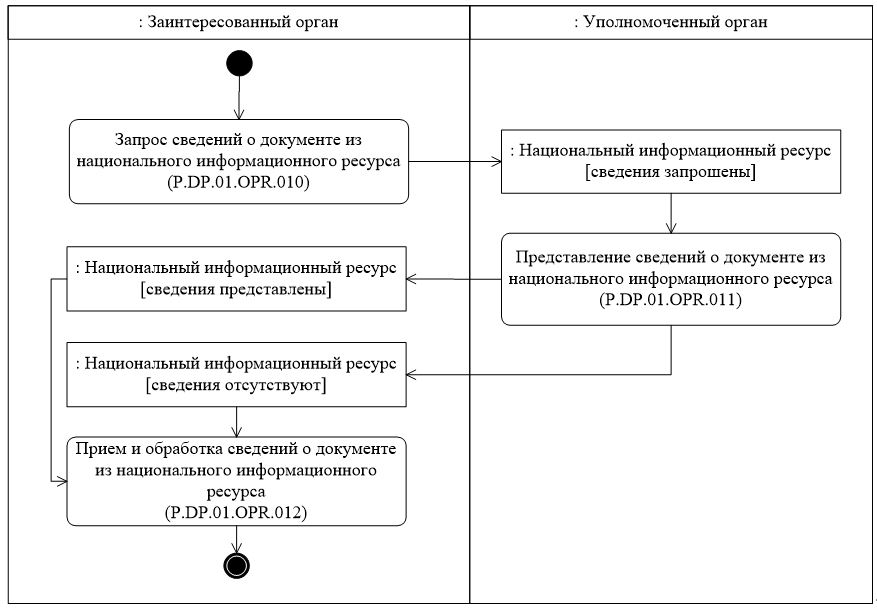 Рис. 8. Схема выполнения процедуры "Получение сведений о документе из национального информационного ресурса" (P.DP.01.PRC.004)

      49. Процедура "Получение сведений о документе из национального информационного ресурса" (P.DP.01.PRC.004) выполняется в целях получения сведений о документе из национального информационного ресурса.

      50. Первой выполняется операция "Запрос сведений о документе из национального информационного ресурса" (P.DP.01.OPR.010), в результате выполнения которой заинтересованным органом формируется и направляется в уполномоченный орган запрос на представление сведений о документе.

      51. При получении уполномоченным органом запроса на представление сведений о документе выполняется операция "Представление сведений о документе из национального информационного ресурса" (P.DP.01.OPR.011), в результате выполнения которой формируются и представляются в заинтересованный орган сведения о документе, нескольких версиях документа, удовлетворяющих параметрам запроса, или направляется уведомление об отсутствии сведений, удовлетворяющих параметрам запроса.

      52. При получении заинтересованным органом сведений 
о документе, нескольких версиях документа, удовлетворяющих параметрам запроса, либо уведомления об отсутствии сведений, удовлетворяющих параметрам запроса, выполняется операция "Прием и обработка сведений о документе из национального информационного ресурса" (P.DP.01.OPR.012).

      53. Результатом выполнения процедуры "Получение сведений о документе из национального информационного ресурса" (P.DP.01.PRC.004) является прием и обработка заинтересованным органом сведений о документе, нескольких версиях документа, удовлетворяющих параметрам запроса, или уведомления об отсутствии сведений, удовлетворяющих параметрам запроса.

      54. Перечень операций общего процесса, выполняемых в рамках процедуры "Получение сведений о документе из национального информационного ресурса" (P.DP.01.PRC.004), приведен в таблице 19.

 Перечень операций общего процесса, выполняемых в рамках процедуры "Получение сведений о документе из национального информационного ресурса" (P.DP.01.PRC.004) Описание операции "Запрос сведений о документе из национального информационного ресурса" (P.DP.01.OPR.010) Описание операции "Представление сведений о документе из национального информационного ресурса" (P.DP.01.OPR.011) Описание операции "Прием и обработка сведений о документе из национального информационного ресурса" (P.DP.01.OPR.012) 3. Процедуры представления заинтересованному органу сведений документе из общего информационного ресурса Процедура "Получение сведений о документе из общего информационного ресурса" (P.DP.01.PRC.005)      55. Схема выполнения процедуры "Получение сведений о документе из общего информационного ресурса" (P.DP.01.PRC.005) представлена на рисунке 9.

      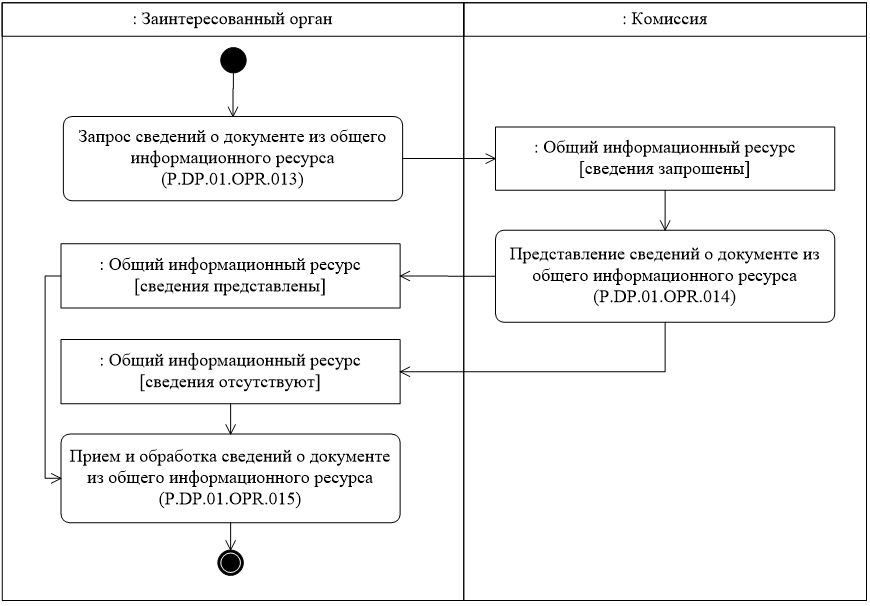 Рис. 9. Схема выполнения процедуры "Получение сведений о документе из общего информационного ресурса" (P.DP.01.PRC.005)

      56. Процедура "Получение сведений о документе из общего информационного ресурса" (P.DP.01.PRC.005) выполняется в целях получения сведений о документе из общего информационного ресурса.

      57. Первой выполняется операция "Запрос сведений о документе из общего информационного ресурса" (P.DP.01.OPR.013), в результате выполнения которой заинтересованным органом формируется и направляется в Комиссию запрос на представление сведений о документе.

      58. При получении Комиссией запроса на представление сведений о документе выполняется операция "Представление сведений о документе из общего информационного ресурса" (P.DP.01.OPR.014), в результате выполнения которой формируются и представляются в заинтересованный орган сведения о документе, нескольких версиях документа, удовлетворяющих параметрам запроса, или направляется уведомление об отсутствии сведений, удовлетворяющих параметрам запроса.

      59. При получении заинтересованным органом сведений о документе, нескольких версиях документа, удовлетворяющих параметрам запроса, либо уведомление об отсутствии сведений, удовлетворяющих параметрам запроса, выполняется операция "Прием и обработка сведений о документе из общего информационного ресурса" (P.DP.01.OPR.015).

      60. Результатом выполнения процедуры "Получение сведений о документе из общего информационного ресурса" (P.DP.01.PRC.005) является прием и обработка заинтересованным органом сведений о документе, нескольких версиях документа, удовлетворяющих параметрам запроса, или уведомления об отсутствии сведений, удовлетворяющих параметрам запроса.

      61. Перечень операций общего процесса, выполняемых в рамках процедуры "Получение сведений о документе из общего информационного ресурса" (P.DP.01.PRC.005), приведен в таблице 23.

 Перечень операций общего процесса, выполняемых в рамках процедуры "Получение сведений о документе из общего информационного ресурса" (P.DP.01.PRC.008) Описание операции "Запрос сведений о документе из общего информационного ресурса" (P.DP.01.OPR.013) Описание операции "Представление сведений о документе из общего информационного ресурса" (P.DP.01.OPR.014) Описание операции "Прием и обработка сведений о документе из общего информационного ресурса" (P.DP.01.OPR.015) IX. Порядок действий в нештатных ситуациях      62. При выполнении процедур общего процесса возможны исключительные ситуации, при которых обработка данных не может быть произведена в обычном режиме. Это может произойти при возникновении технических сбоев, ошибок структурного и форматно-логического контроля, а также в иных случаях.

      63. В случае возникновения ошибок структурного и форматно-логического контроля уполномоченный орган осуществляет проверку сообщения, относительно которого получено уведомление об ошибке, на соответствие Описанию форматов и структур электронных документов и сведений и требованиям к заполнению электронных документов и сведений в соответствии с Регламентом информационного взаимодействия между уполномоченными органами государств-членов или Регламентом информационного взаимодействия между уполномоченными органами государств-членов и Комиссией для данного общего процесса. В случае выявления несоответствия сведений требованиям указанных документов уполномоченный орган принимает необходимые меры для устранения выявленной ошибки в установленном порядке.

      64. В целях разрешения нештатных ситуаций государства-члены информируют друг друга и Комиссию об уполномоченных органах, к компетенции которых относится выполнение требований, предусмотренных настоящими Правилами, а также представляют сведения о лицах, ответственных за обеспечение технической поддержки при реализации общего процесса.

 Регламент
информационного взаимодействия между уполномоченными органами государств – членов Евразийского экономического союза и Евразийской экономической комиссией при реализации средствами интегрированной информационной системы Евразийского экономического союза общего процесса "Использование баз данных документов, оформляемых уполномоченными органами государств – членов Евразийского экономического союза, при регулировании внешней и взаимной торговли, в том числе представляемых при совершении таможенных операций для целей подтверждения соблюдения запретов и ограничений" I. Общие положения      1. Настоящий Регламент разработан в соответствии со следующими актами, входящими в право Евразийского экономического союза (далее – Союз):

      Договор о Евразийском экономическом союзе от 29 мая 2014 года;

      Решение Коллегии Евразийской экономической комиссии от 6 ноября 2014 г. № 200 "О технологических документах, регламентирующих информационное взаимодействие при реализации средствами интегрированной информационной системы внешней и взаимной торговли общих процессов";

      Решение Коллегии Евразийской экономической комиссии от 27 января 2015 г. № 5 "Об утверждении Правил электронного обмена данными в интегрированной информационной системе внешней и взаимной торговли";

      Решение Коллегии Евразийской экономической комиссии от 14 апреля 2015 г. № 29 "О перечне общих процессов в рамках Евразийского экономического союза и внесении изменения в Решение Коллегии Евразийской экономической комиссии от 19 августа 2014 г. № 132";

      Решение Коллегии Евразийской экономической комиссии от 9 июня 2015 г. № 63 "О Методике анализа, оптимизации, гармонизации и описания общих процессов в рамках Евразийского экономического союза";

      Решение Коллегии Евразийской экономической комиссии от 28 сентября 2015 г. № 125 "Об утверждении Положения об обмене электронными документами при трансграничном взаимодействии органов государственной власти государств – членов Евразийского экономического союза между собой и Евразийской экономической комиссией";

      Решение Коллегии Евразийской экономической комиссии от 19 декабря 2016 г. № 169 "Об утверждении Порядка реализации общих процессов в рамках Евразийского экономического союза";

      Решение Коллегии Евразийской экономической комиссии от 21 августа 2018 г. № 136 "Об утверждении Правил реализации общего процесса "Использование баз данных документов, оформляемых уполномоченными органами государств – членов Евразийского экономического союза, при регулировании внешней и взаимной торговли, в том числе представляемых при совершении таможенных операций для целей подтверждения соблюдения запретов и ограничений".

 II. Область применения      2. Настоящий Регламент разработан в целях обеспечения единообразного применения участниками общего процесса порядка и условий выполнения транзакций общего процесса "Использование баз данных документов, оформляемых уполномоченными органами государств – членов Евразийского экономического союза, при регулировании внешней и взаимной торговли, в том числе представляемых при совершении таможенных операций для целей подтверждения соблюдения запретов и ограничений" (далее – общий процесс).

      3. Настоящий Регламент определяет требования к порядку и условиям выполнения операций общего процесса, непосредственно направленных на реализацию информационного взаимодействия между участниками общего процесса.

      4. Настоящий Регламент применяется участниками общего процесса при контроле за порядком выполнения процедур и операций в рамках общего процесса, а также при проектировании, разработке и доработке компонентов информационных систем, обеспечивающих реализацию этого общего процесса.

 III. Основные понятия      5. Для целей настоящего Регламента используются понятия, которые означают следующее:

      "авторизация" – предоставление определенному участнику общего процесса прав на выполнение определенных действий;

      "заинтересованный орган государства – члена Союза" – государственный орган (организация) государства – члена Союза, определенный в соответствии с правом Союза как орган, которым при осуществлении информационного взаимодействия в рамках общего процесса могут быть получены электронные документы, и (или) сведения о документах, и (или) сведения из документов;

      "реквизит электронного документа (сведений)" – единица данных электронного документа (сведений), которая в определенном контексте считается неразделимой.

      Понятия "инициатор", "инициирующая операция", "принимающая операция", "респондент", "сообщение общего процесса" и "транзакция общего процесса" используются в настоящем Регламенте в значениях, определенных Методикой анализа, оптимизации, гармонизации и описания общих процессов в рамках Евразийского экономического союза, утвержденной Решением Коллегии Евразийской экономической комиссии от 9 июня 2015 г. № 63.

      Иные понятия, используемые в настоящем Регламенте, применяются в значениях, определенных в пункте 4 Правил информационного взаимодействия при реализации средствами интегрированной информационной системы Евразийского экономического союза общего процесса "Использование баз данных документов, оформляемых уполномоченными органами государств – членов Евразийского экономического союза, при регулировании внешнейи взаимной торговли, в том числе представляемых при совершении таможенных операций для целей подтверждения соблюдения запретов и ограничений", утвержденных Решением Коллегии Евразийской экономической комиссии от 14 января 2020 г. № 10 (далее – Правила информационного взаимодействия).

 IV. Основные сведения об информационном взаимодействии в рамках общего процесса 1. Участники информационного взаимодействия      6. Перечень ролей участников информационного взаимодействия в рамках общего процесса приведен в таблице 1.

 Перечень ролей участников информационного взаимодействия 2. Структура информационного взаимодействия      7. Информационное взаимодействие в рамках общего процесса осуществляется между заинтересованными органами государств – членов Союза и Евразийской экономической комиссией (далее – Комиссия) в соответствии с процедурами общего процесса:

      информационное взаимодействие при представлении заинтересованному органу государства – члена Союза сведений из общего перечня источников информации;

      информационное взаимодействие при представлении заинтересованному органу государства – члена Союза сведений о документе из общего информационного ресурса.

      Структура информационного взаимодействия между заинтересованными органами и Комиссией представлена на рисунке 1.

      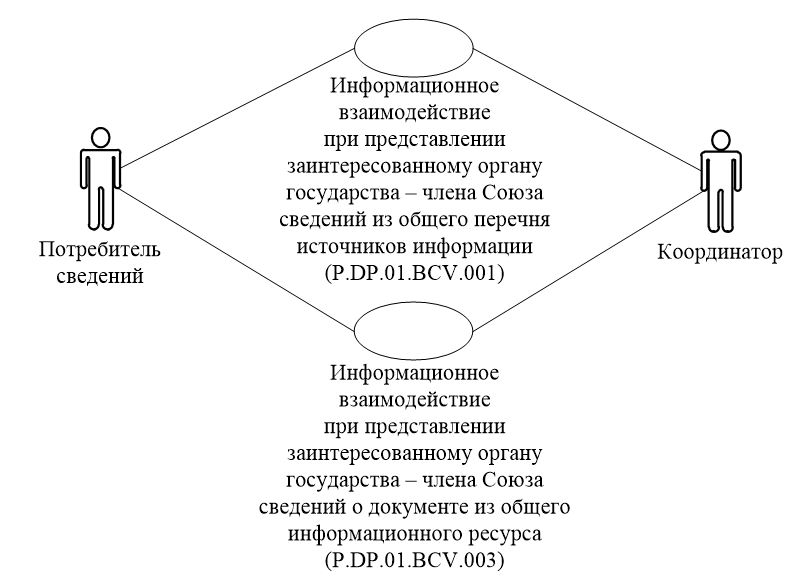 

      Рис. 1. Структура информационного взаимодействия между заинтересованными органами государства – члена Союза и Комиссией

      8. Информационное взаимодействие между заинтересованными органами и Комиссией реализуется в рамках общего процесса. Структура общего процесса определена в Правилах информационного взаимодействия.

      9. Информационное взаимодействие определяет порядок выполнения транзакций общего процесса, каждая из которых представляет собой обмен сообщениями в целях синхронизации состояний информационного объекта общего процесса между участниками общего процесса. Для каждого информационного взаимодействия определены взаимосвязи между операциями и соответствующими таким операциям транзакциями общего процесса.

      10. При выполнении транзакции общего процесса инициатор в рамках осуществляемой им операции (инициирующей операции) направляет респонденту сообщение-запрос, в ответ на которое респондент в рамках осуществляемой им операции (принимающей операции) может направить или не направить сообщение-ответ в зависимости от шаблона транзакции общего процесса. Структура данных в составе сообщения должна соответствовать Описанию форматов и структур электронных документов и сведений, используемых для реализации средствами интегрированной системы Евразийского экономического союза общего процесса "Использование баз данных документов, оформляемых уполномоченными органами государств – членов Евразийского экономического союза, при регулировании внешней и взаимной торговли, в том числе представляемых при совершении таможенных операций для целей подтверждения соблюдения запретов и ограничений", утвержденному Решением Коллегии Евразийской экономической комиссии от 14 января 2020 г. № 10 (далее – Описание форматов и структур электронных документов и сведений).

      11. Транзакции общего процесса выполняются в соответствии с заданными параметрами транзакций общего процесса, как это определено настоящим Регламентом.

 V. Информационное взаимодействие в рамках групп процедур 1. Информационное взаимодействие при представлении заинтересованному органу государства – члена Союза сведений из общего перечня источников информации      12. Схема выполнения транзакций общего процесса при представлении заинтересованному органу государства – члена Союза сведений из общего перечня источников информации представлена на рисунке 2. Для каждой процедуры общего процесса в таблице 2 приведена связь между операциями, промежуточными и результирующими состояниями информационных объектов общего процесса и транзакциями общего процесса.

      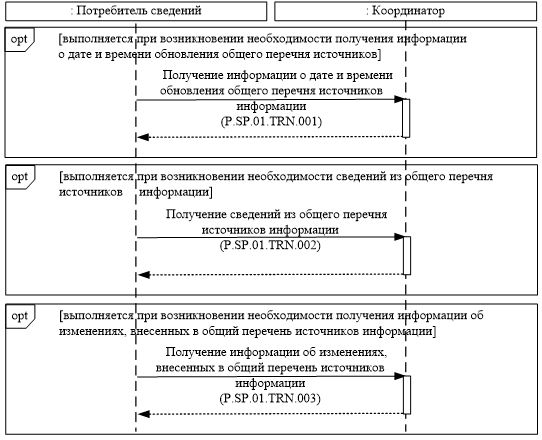 

      Рис. 2. Схема выполнения транзакций общего процесса при представлении заинтересованному органу государства – члена Союза сведений из общего перечня источников информации

 Перечень транзакций общего процесса при представлении заинтересованному органу государства – члена Союза сведений из общего перечня источников информации 2. Информационное взаимодействие при представлении заинтересованному органу государства – члена Союза сведений о документе из общего информационного ресурса      13. Схема выполнения транзакций общего процесса при представлении заинтересованному органу государства – члена Союза сведений о документе из общего информационного ресурса представлена на рисунке 3. Для каждой процедуры общего процесса в таблице 3 приведена связь между операциями, промежуточными и результирующими состояниями информационных объектов общего процесса и транзакциями общего процесса.

      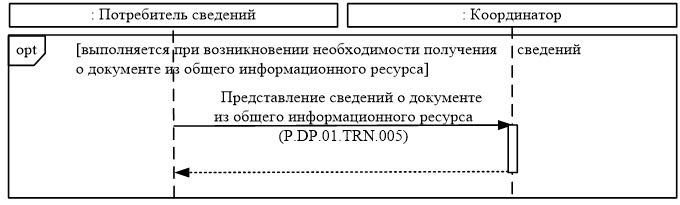 

      Рис. 3. Схема выполнения транзакций общего процесса при представлении заинтересованному органу государства – члена Союза сведений о документе из общего информационного ресурса

 Перечень транзакций общего процесса при представлении заинтересованному органу сведений о документе из общего информационного ресурса VI. Описание сообщений общего процесса      14. Перечень сообщений общего процесса, передаваемых в рамках информационного взаимодействия при реализации общего процесса, приведен в таблице 4. Структура данных в составе сообщения должна соответствовать Описанию форматов и структур электронных документов и сведений. Ссылка на соответствующую структуру в Описании форматов и структур электронных документов и сведений устанавливается по значению графы 3 таблицы 4.

 Перечень сообщений общего процесса VII. Описание транзакций общего процесса 1. Транзакция общего процесса "Получение информации о дате и времени обновления общего перечня источников информации" (P.DP.01.TRN.001)      15. Транзакция общего процесса "Получение информации о дате и времени обновления общего перечня источников информации" (P.DP.01.TRN.001) выполняется для передачи респондентом инициатору соответствующих сведений по запросу. Схема выполнения указанной транзакции общего процесса представлена на рисунке 4. Параметры транзакции общего процесса приведены в таблице 5.

      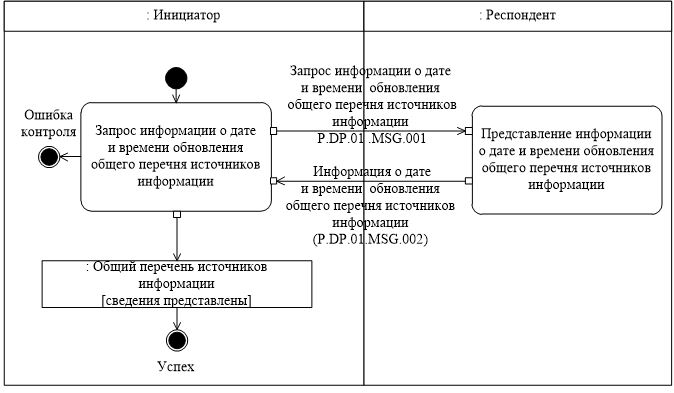 Рис. 4. Схема выполнения транзакции общего процесса "Получение информации о дате и времени обновления общего перечня источников информации" (P.DP.01.TRN.001)

 Описание транзакции общего процесса "Получение информации о дате и времени обновления общего перечня источников информации" (P.DP.01.TRN.001) 2. Транзакция общего процесса "Получение сведений из общего перечня источников информации" (P.DP.01.TRN.002)      16. Транзакция общего процесса "Получение сведений из общего перечня источников информации" (P.DP.01.TRN.002) выполняется для передачи респондентом инициатору соответствующих сведений по запросу. Схема выполнения указанной транзакции общего процесса представлена на рисунке 5. Параметры транзакции общего процесса приведены в таблице 6.

      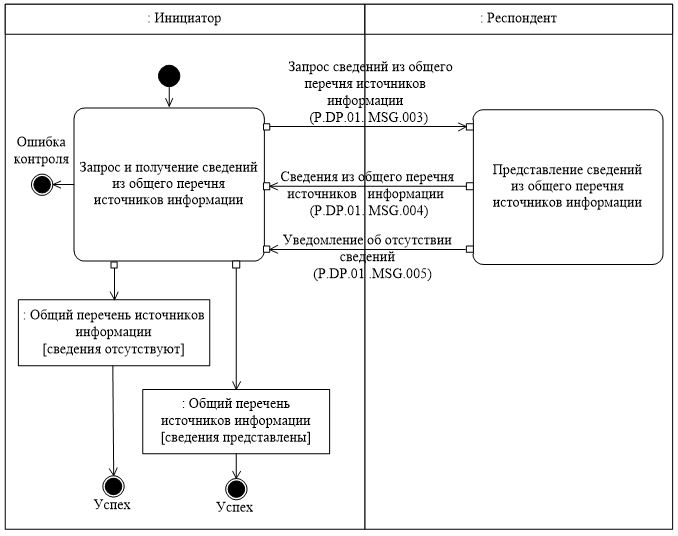 Рис. 5. Схема выполнения транзакции общего процесса "Получение сведений из общего перечня источников информации" (P.DP.01.TRN.002)

 Описание транзакции общего процесса "Получение сведений из общего перечня источников информации" (P.DP.01.TRN.002) 3. Транзакция общего процесса "Получение информации об изменениях, внесенных в общий перечень источников информации" (P.DP.01.TRN.003)      17. Транзакция общего процесса "Получение информации об изменениях, внесенных в общий перечень источников информации" (P.DP.01.TRN.003) выполняется для передачи респондентом инициатору соответствующих сведений по запросу. Схема выполнения указанной транзакции общего процесса представлена на рисунке 6. Параметры транзакции общего процесса приведены в таблице 7.

      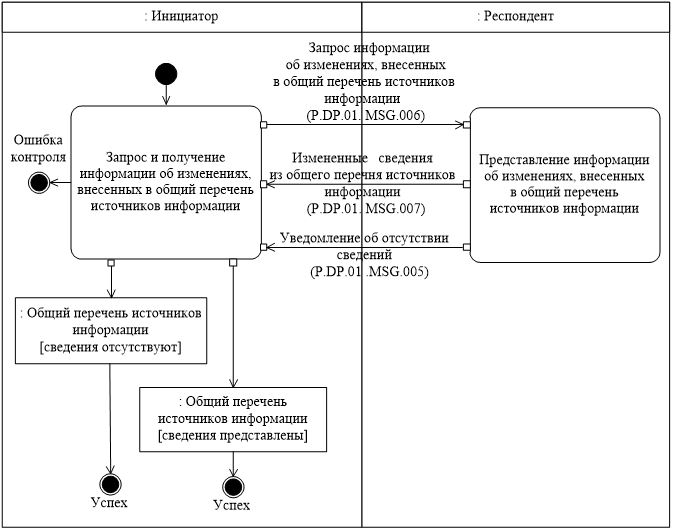 Рис. 6. Схема выполнения транзакции общего процесса "Получение информации об изменениях, внесенных в общий перечень источников информации" (P.DP.01.TRN.003)

 Описание транзакции общего процесса "Получение информации об изменениях, внесенных в общий перечень источников информации" (P.DP.01.TRN.003) 4. Транзакция общего процесса "Получение сведений о документе из общего информационного ресурса" (P.DP.01.TRN.005)      18. Транзакция общего процесса "Получение сведений о документе из общего информационного ресурса" (P.DP.01.TRN.005) выполняется для передачи респондентом инициатору соответствующих сведений по запросу. Схема выполнения указанной транзакции общего процесса представлена на рисунке 7. Параметры транзакции общего процесса приведены в таблице 8.

      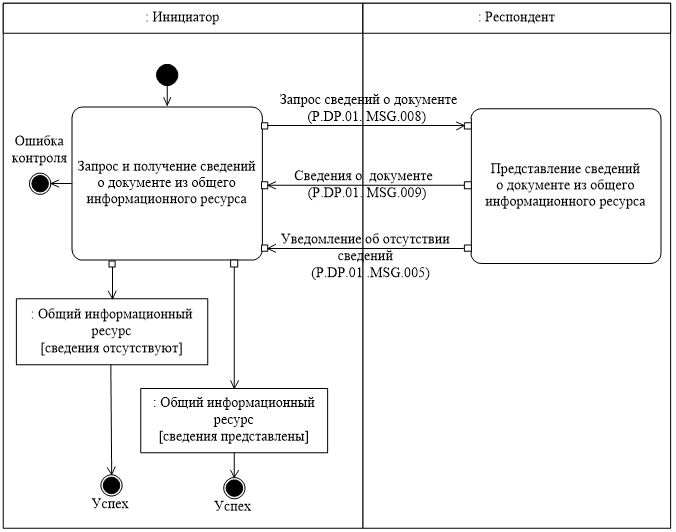 Рис. 7. Схема выполнения транзакции общего процесса "Получение сведений о документе из общего информационного ресурса" (P.DP.01.TRN.005)

 Описание транзакции общего процесса "Получение сведений о документе из общего информационного ресурса" (P.DP.01.TRN.005) VIII. Порядок действий в нештатных ситуациях      19. При информационном взаимодействии в рамках общего процесса вероятны нештатные ситуации, когда обработка данных не может быть произведена в обычном режиме. Нештатные ситуации возникают при технических сбоях, истечении времени ожидания, а также в иных случаях. Для получения участником общего процесса комментариев о причинах возникновения нештатной ситуации и рекомендаций по ее разрешению предусмотрена возможность направления соответствующего запроса в службу поддержки интегрированной информационной системы. Общие рекомендации по разрешению нештатной ситуации приведены в таблице 9.

      20. Уполномоченный орган проводит проверку сообщения, в связи с которым получено уведомление об ошибке, на соответствие Описанию форматов и структур электронных документов и сведений и требованиям к контролю сообщений, указанным в разделе IX настоящего Регламента. В случае если выявлено несоответствие указанным требованиям, уполномоченный орган принимает се необходимые меры для устранения выявленной ошибки. В случае если несоответствий не выявлено, уполномоченный орган направляет сообщение с описанием этой нештатной ситуации в службу поддержки интегрированной информационной системы.

 Действия в нештатных ситуациях IX. Требования к заполнению электронных документов и сведений      21. Требования к заполнению реквизитов электронных документов (сведений) "Состояние актуализации общего ресурса" (R.007), передаваемых в сообщении "Запрос информации о дате и времени обновления общего перечня источников информации" (P.DP.01.MSG.001), приведены в таблице 10.

 Требования к заполнению реквизитов электронных документов (сведений) "Состояние актуализации общего ресурса" (R.007), передаваемых в сообщении "Запрос информации о дате и времени обновления общего перечня источников информации" (P.DP.01.MSG.001)      22. Требования к заполнению реквизитов электронных документов (сведений) "Состояние актуализации общего ресурса" (R.007), передаваемых в сообщении "Запрос сведений из общего перечня источников информации" (P.DP.01.MSG.003), приведены в таблице 11.

 Требования к заполнению реквизитов электронных документов (сведений) "Состояние актуализации общего ресурса" (R.007), передаваемых в сообщении "Запрос сведений из общего перечня источников информации" (P.DP.01.MSG.003)      23. Требования к заполнению реквизитов электронных документов (сведений) "Состояние актуализации общего ресурса" (R.007), передаваемых в сообщении "Запрос информации об изменениях, внесенных в общий перечень источников информации" (P.DP.01.MSG.006), приведены в таблице 12.

 Требования к заполнению реквизитов электронных документов (сведений) "Состояние актуализации общего ресурса" (R.007), передаваемых в сообщении "Запрос информации об изменениях, внесенных в общий перечень источников информации" (P.DP.01.MSG.006)      24. Требования к заполнению реквизитов электронных документов (сведений) "Запрос документа" (R.054), передаваемых в сообщении "Запрос сведений о документе" (P.DP.01.MSG.008), приведены в таблице 13.

 Требования к заполнению реквизитов электронных документов (сведений) "Запрос документа" (R.054), передаваемых в сообщении "Запрос сведений о документе" (P.DP.01.MSG.008)      25. Требования к заполнению реквизитов электронных документов (сведений) "Обобщенная структура электронного документа (сведений)" (R.010), передаваемых в сообщении "Сведения о документах" (P.DP.01.MSG.009), приведены в таблице 14.

 Требования к заполнению реквизитов электронных документов (сведений) "Обобщенная структура электронного документа (сведений)" (R.010), передаваемых в сообщении "Сведения о документe" (P.DP.01.MSG.009)      26. Требования к заполнению реквизитов электронных документов (сведений) "Уведомление о результате обработки" (R.006), передаваемых в сообщении "Уведомление об отсутствии сведений" (P.DP.01.MSG.005), приведены в таблице 15.

 Требования к заполнению реквизитов электронных документов (сведений) "Уведомление о результате обработки" (R.006), передаваемых в сообщении "Уведомление об отсутствии сведений" (P.DP.01.MSG.005) Регламент информационного взаимодействия между уполномоченными органами государств – членов Евразийского экономического союза при реализации средствами интегрированной информационной системы Евразийского экономического союза общего процесса "Использование баз данных документов, оформляемых уполномоченными органами государств – членов Евразийского экономического союза, при регулировании внешней и взаимной торговли, в том числе представляемых при совершении таможенных операций для целей подтверждения соблюдения запретов и ограничений" I. Общие положения      1. Настоящий Регламент разработан в соответствии со следующими актами, входящими в право Евразийского экономического союза (далее – Союз):

      Договор о Евразийском экономическом союзе от 29 мая 2014 года;

      Решение Коллегии Евразийской экономической комиссии от 6 ноября 2014 г. № 200 "О технологических документах, регламентирующих информационное взаимодействие при реализации средствами интегрированной информационной системы внешней и взаимной торговли общих процессов";

      Решение Коллегии Евразийской экономической комиссии от 27 января 2015 г. № 5 "Об утверждении Правил электронного обмена данными в интегрированной информационной системе внешней и взаимной торговли";

      Решение Коллегии Евразийской экономической комиссии от 14 апреля 2015 г. № 29 "О перечне общих процессов в рамках Евразийского экономического союза и внесении изменения в Решение Коллегии Евразийской экономической комиссии от 19 августа 2014 г. № 132";

      Решение Коллегии Евразийской экономической комиссии от 9 июня 2015 г. № 63 "О Методике анализа, оптимизации, гармонизации и описания общих процессов в рамках Евразийского экономического союза";

      Решение Коллегии Евразийской экономической комиссии от 28 сентября 2015 г. № 125 "Об утверждении Положения об обмене электронными документами при трансграничном взаимодействии органов государственной власти государств – членов Евразийского экономического союза между собой и Евразийской экономической комиссией";

      Решение Коллегии Евразийской экономической комиссии от 19 декабря 2016 г. № 169 "Об утверждении Порядка реализации общих процессов в рамках Евразийского экономического союза";

      Решение Коллегии Евразийской экономической комиссии от 21 августа 2018 г. № 136 "Об утверждении Правил реализации общего процесса "Использование баз данных документов, оформляемых уполномоченными органами государств – членов Евразийского экономического союза, при регулировании внешней и взаимной торговли, в том числе представляемых при совершении таможенных операций для целей подтверждения соблюдения запретов и ограничений".

 II. Область применения      2. Настоящий Регламент разработан в целях обеспечения единообразного применения участниками общего процесса порядка и условий выполнения транзакций общего процесса "Использование баз данных документов, оформляемых уполномоченными органами государств – членов Евразийского экономического союза, при регулировании внешней и взаимной торговли, в том числе представляемых при совершении таможенных операций для целей подтверждения соблюдения запретов и ограничений" (далее – общий процесс).

      3. Настоящий Регламент определяет требования к порядку и условиям выполнения операций общего процесса, непосредственно направленных на реализацию информационного взаимодействия между участниками общего процесса.

      4. Настоящий Регламент применяется участниками общего процесса при контроле за порядком выполнения процедур и операций в рамках общего процесса, а также при проектировании, разработке и доработке компонентов информационных систем, обеспечивающих реализацию этого общего процесса.

 III. Основные понятия      5. Для целей настоящего Регламента используются понятия, которые означают следующее:

      "авторизация" – предоставление определенному участнику общего процесса прав на выполнение определенных действий;

      "заинтересованный орган государства – члена Союза" – государственный орган (организация) государства – члена Союза, определенный в соответствии с правом Союза как орган, которым при осуществлении информационного взаимодействия в рамках общего процесса могут быть получены электронные документы, и (или) сведения о документах, и (или) сведения из документов;

      "реквизит электронного документа (сведений)" – единица данных электронного документа (сведений), которая в определенном контексте считается неразделимой.

      Понятия "инициатор", "инициирующая операция", "принимающая операция", "респондент", "сообщение общего процесса" и "транзакция общего процесса" используются в настоящем Регламенте в значениях, определенных Методикой анализа, оптимизации, гармонизации и описания общих процессов в рамках Евразийского экономического союза, утвержденной Решением Коллегии Евразийской экономической комиссии от 9 июня 2015 г. № 63.

      Иные понятия, используемые в настоящем Регламенте, применяются в значениях, определенных в пункте 4 Правил информационного взаимодействия при реализации средствами интегрированной информационной системы Евразийского экономического союза общего процесса "Использование баз данных документов, оформляемых уполномоченными органами государств – членов Евразийского экономического союза, при регулировании внешней и взаимной торговли, в том числе представляемых при совершении таможенных операций для целей подтверждения соблюдения запретов и ограничений", утвержденных Решением Коллегии Евразийской экономической комиссии от 14 января 2020 г. № 10 (далее – Правила информационного взаимодействия).

 IV. Основные сведения об информационном взаимодействии в рамках общего процесса 1. Участники информационного взаимодействия      6. Перечень ролей участников информационного взаимодействия в рамках общего процесса приведен в таблице 1.

 Перечень ролей участников информационного взаимодействия 2. Структура информационного взаимодействия      7. Информационное взаимодействие в рамках общего процесса осуществляется между уполномоченными и заинтересованными органами государств – членов Союза в соответствии с процедурами общего процесса при представлении заинтересованному органу сведений о документе из национального информационного ресурса.

      Структура информационного взаимодействия между уполномоченными и заинтересованными органами государств – членов Союза представлена на рисунке 1.

      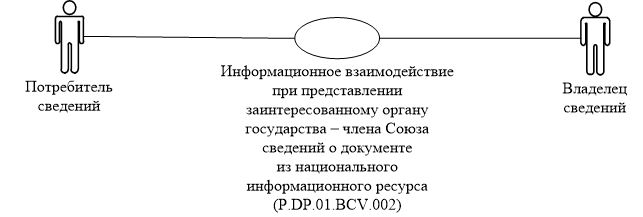 

      Рис. 1. Структура информационного взаимодействия между уполномоченными и заинтересованными органами государств – членов Союза

      8. Информационное взаимодействие между уполномоченными и заинтересованными органами государств – членов Союза реализуется в рамках общего процесса. Структура общего процесса определена в Правилах информационного взаимодействия.

      9. Информационное взаимодействие определяет порядок выполнения транзакций общего процесса, каждая из которых представляет собой обмен сообщениями в целях синхронизации состояний информационного объекта общего процесса между участниками общего процесса. Для каждого информационного взаимодействия определены взаимосвязи между операциями и соответствующими таким операциям транзакциями общего процесса.

      10. При выполнении транзакции общего процесса инициатор в рамках осуществляемой им операции (инициирующей операции) направляет респонденту сообщение-запрос, в ответ на которое респондент в рамках осуществляемой им операции (принимающей операции) может направить или не направить сообщение-ответ в зависимости от шаблона транзакции общего процесса. Структура данных в составе сообщения должна соответствовать Описанию форматов и структур электронных документов и сведений, используемых для реализации средствами интегрированной информационной системы Евразийского экономического союза общего процесса "Использование баз данных документов, оформляемых уполномоченными органами государств – членов Евразийского экономического союза, при регулировании внешней и взаимной торговли, в том числе представляемых при совершении таможенных операций для целей подтверждения соблюдения запретов и ограничений", утвержденному Решением Коллегии Евразийской экономической комиссии от 14 января 2020 г. № 10 (далее – Описание форматов и структур электронных документов и сведений).

      11. Транзакции общего процесса выполняются в соответствии с заданными параметрами транзакций общего процесса, как это определено настоящим Регламентом.

 V. Информационное взаимодействие в рамках групп процедур      12. Схема выполнения транзакций общего процесса при представлении заинтересованному органу государства – члена Союза сведений о документе из национального информационного ресурса представлена на рисунке 2. Для каждой процедуры общего процесса в таблице 2 приведена связь между операциями, промежуточными и результирующими состояниями информационных объектов общего процесса и транзакциями общего процесса.

      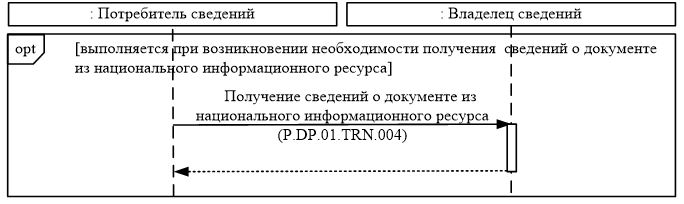 

      Рис. 2. Схема выполнения транзакций общего процесса при представлении заинтересованному органу государства – члена Союза сведений о документе из национального информационного ресурса

 Перечень транзакций общего процесса при представлении заинтересованному органу государства – члена Союза сведений о документе из национального информационного ресурса VI. Описание сообщений общего процесса      13. Перечень сообщений общего процесса, передаваемых в рамках информационного взаимодействия при реализации общего процесса, приведен в таблице 3. Структура данных в составе сообщения должна соответствовать Описанию форматов и структур электронных документов и сведений. Ссылка на соответствующую структуру в Описании форматов и структур электронных документов и сведений устанавливается по значению графы 3 таблицы 3.

 Перечень сообщений общего процесса VII. Описание транзакций общего процесса 1. Транзакция общего процесса "Получение сведений о документе из национального информационного ресурса" (P.DP.01.TRN.004)      14. Транзакция общего процесса "Получение сведений о документе из национального информационного ресурса" (P.DP.01.TRN.004) выполняется для передачи респондентом инициатору соответствующих сведений по запросу. Схема выполнения указанной транзакции общего процесса представлена на рисунке 3. Параметры транзакции общего процесса приведены в таблице 4.

      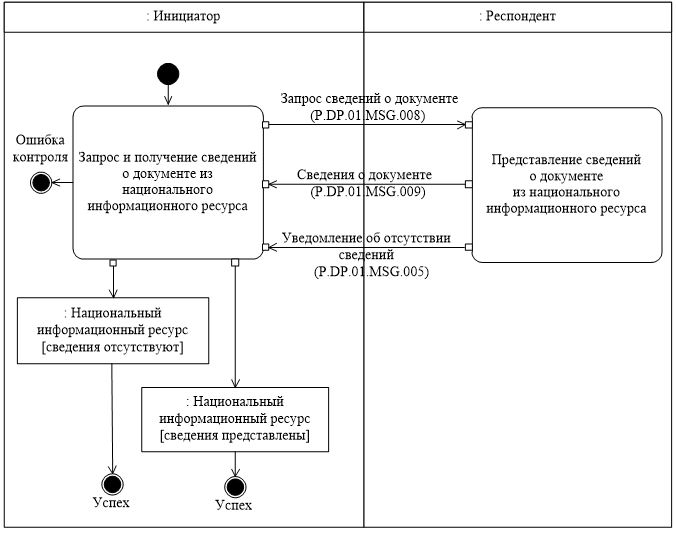 Рис. 3. Схема выполнения транзакции общего процесса "Получение сведений о документе из национального информационного ресурса" (P.DP.01.TRN.004)

 Описание транзакции общего процесса "Получение сведений о документе из национального информационного ресурса" (P.DP.01.TRN.004) VIII. Порядок действий в нештатных ситуациях      15. При информационном взаимодействии в рамках общего процесса вероятны нештатные ситуации, когда обработка данных не может быть произведена в обычном режиме. Нештатные ситуации возникают при технических сбоях, истечении времени ожидания, а также в иных случаях. Для получения участником общего процесса комментариев о причинах возникновения нештатной ситуации и рекомендаций по ее разрешению предусмотрена возможность направления соответствующего запроса в службу поддержки интегрированной информационной системы. Общие рекомендации по разрешению нештатной ситуации приведены в таблице 5.

      16. Уполномоченный орган проводит проверку сообщения, в связи с которым получено уведомление об ошибке, на соответствие Описанию форматов и структур электронных документов и сведений и требованиям к контролю сообщений, указанным в разделе IX настоящего Регламента. В случае если выявлено несоответствие указанным требованиям, уполномоченный орган принимает все необходимые меры для устранения выявленной ошибки. В случае если несоответствий не выявлено, уполномоченный орган направляет сообщение с описанием этой нештатной ситуации в службу поддержки интегрированной информационной системы.

 Действия в нештатных ситуациях IX. Требования к заполнению электронных документов и сведений      17. Требования к заполнению реквизитов электронных документов (сведений) "Запрос документа" (R.054), передаваемых в сообщении "Запрос сведений о документе" (P.DP.01.MSG.008), приведены в таблице 6.

 Требования к заполнению реквизитов электронных документов (сведений) "Запрос документа" (R.054), передаваемых в сообщении "Запрос сведений о документе" (P.DP.01.MSG.008)      18. Требования к заполнению реквизитов электронных документов (сведений) "Обобщенная структура электронного документа (сведений)" (R.010), передаваемых в сообщении "Сведения о документах" (P.DP.01.MSG.009), приведены в таблице 7.

 Требования к заполнению реквизитов электронных документов (сведений) "Обобщенная структура электронного документа (сведений)" (R.010), передаваемых в сообщении "Сведения о документе" (P.DP.01.MSG.009)      19. Требования к заполнению реквизитов электронных документов (сведений) "Уведомление о результате обработки" (R.006), передаваемых в сообщении "Уведомление об отсутствии сведений" (P.DP.01.MSG.005), приведены в таблице 8.

 Требования к заполнению реквизитов электронных документов (сведений) "Уведомление о результате обработки" (R.006), передаваемых в сообщении "Уведомление об отсутствии сведений" (P.DP.01.MSG.005) Описание форматов и структур электронных документов и сведений, используемых для реализации средствами интегрированной информационной системы Евразийского экономического союза общего процесса "Использование баз данных документов, оформляемых уполномоченными органами государств – членов Евразийского экономического союза, при регулировании внешней и взаимной торговли, в том числе представляемых при совершении таможенных операций для целей подтверждения соблюдения запретов и ограничений" I. Общие положения      1. Настоящее Описание разработано в соответствии со следующими актами, входящими в право Евразийского экономического союза (далее – Союз):

      Договор о Евразийском экономическом союзе от 29 мая 2014 года;

      Решение Коллегии Евразийской экономической комиссии от 6 ноября 2014 г. № 200 "О технологических документах, регламентирующих информационное взаимодействие при реализации средствами интегрированной информационной системы внешней и взаимной торговли общих процессов";

      Решение Коллегии Евразийской экономической комиссии от 27 января 2015 г. № 5 "Об утверждении Правил электронного обмена данными в интегрированной информационной системе внешней и взаимной торговли";

      Решение Коллегии Евразийской экономической комиссии от 14 апреля 2015 г. № 29 "О перечне общих процессов в рамках Евразийского экономического союза и внесении изменения в Решение Коллегии Евразийской экономической комиссии от 19 августа 2014 г. № 132";

      Решение Коллегии Евразийской экономической комиссии от 9 июня 2015 г. № 63 "О Методике анализа, оптимизации, гармонизации и описания общих процессов в рамках Евразийского экономического союза";

      Решение Коллегии Евразийской экономической комиссии от 28 сентября 2015 г. № 125 "Об утверждении Положения об обмене электронными документами при трансграничном взаимодействии органов государственной власти государств – членов Евразийского экономического союза между собой и с Евразийской экономической комиссией";

      Решение Коллегии Евразийской экономической комиссии от 19 декабря 2016 г. № 169 "Об утверждении Порядка реализации общих процессов в рамках Евразийского экономического союза";

      Решение Коллегии Евразийской экономической комиссии от 26 декабря 2017 г. № 190 "Об утверждении Положения о модели данных Евразийского экономического союза";

      Решение Коллегии Евразийской экономической комиссии от 21 августа 2018 г. № 136 "Об утверждении Правил реализации общего процесса "Использование баз данных документов, оформляемых уполномоченными органами государств – членов Евразийского экономического союза, при регулировании внешней и взаимной торговли, в том числе представляемых при совершении таможенных операций для целей подтверждения соблюдения запретов и ограничений".

 II. Область применения      2. Настоящее Описание определяет требования к форматам и структурам электронных документов и сведений, используемых при информационном взаимодействии в рамках общего процесса "Использование баз данных документов, оформляемых уполномоченными органами государств – членов Евразийского экономического союза, при регулировании внешней и взаимной торговли, в том числе представляемых при совершении таможенных операций для целей подтверждения соблюдения запретов и ограничений" (далее – общий процесс).

      3. Настоящее Описание применяется при проектировании, разработке и доработке компонентов информационных систем при реализации процедур общего процесса средствами интегрированной информационной системы Союза (далее – интегрированная система).

      4. Описание форматов и структур электронных документов и сведений приводится в табличной форме с указанием полного реквизитного состава с учетом уровней иерархии вплоть до простых (атомарных) реквизитов.

      5. В таблице описывается однозначное соответствие реквизитов электронных документов (сведений) (далее – реквизиты) и элементов модели данных.

      6. В таблице формируются следующие поля (графы):

      "иерархический номер" – порядковый номер реквизита;

      "имя реквизита" – устоявшееся или официальное словесное обозначение реквизита;

      "описание реквизита" – текст, поясняющий смысл (семантику) реквизита;

      "идентификатор" – идентификатор элемента данных в модели данных, соответствующего реквизиту;

      "область значений" – словесное описание возможных значений реквизита;

      "мн." – множественность реквизитов: обязательность (опциональность) и количество возможных повторений реквизита.

      7. Для указания множественности реквизитов используются следующие обозначения:

      1 – реквизит обязателен, повторения не допускаются;

      n – реквизит обязателен, должен повторяться n раз (n > 1);

      1..* – реквизит обязателен, может повторяться без ограничений;

      n..* – реквизит обязателен, должен повторяться не менее n раз 
(n > 1);

      n..m – реквизит обязателен, должен повторяться не менее n раз 
и не более m раз (n > 1, m > n);

      0..1 – реквизит опционален, повторения не допускаются;

      0..* – реквизит опционален, может повторяться без ограничений;

      0..m – реквизит опционален, может повторяться не более m раз 
(m > 1).

 III. Основные понятия      8. Для целей настоящего Описания используются понятия, которые означают следующее:

      "реквизит" – единица данных электронного документа (сведений), которая в определенном контексте считается неразделимой.

      Понятия "базисная модель данных", "модель данных", "модель данных предметной области", "предметная область" и "реестр структур электронных документов и сведений" используются в настоящем Описании в значениях, определенных Методикой анализа, оптимизации, гармонизации и описания общих процессов в рамках Евразийского экономического союза, утвержденной Решением Коллегии Евразийской экономической комиссии от 9 июня 2015 г. № 63.

      Иные понятия, используемые в настоящем Описании, применяются в значениях, определенных в пункте 4 Правил информационного взаимодействия при реализации средствами интегрированной информационной системы внешней и взаимной торговли общего процесса "Использование баз данных документов, оформляемых уполномоченными органами государств – членов Евразийского экономического союза, при регулировании внешней и взаимной торговли, в том числе представляемых при совершении таможенных операций для целей подтверждения соблюдения запретов и ограничений", утвержденных Решением Коллегии Евразийской экономической комиссии от14 января 2020 г. № 10.

      В таблицах 4, 7, 10, 13 и 16 настоящего Описания под Регламентами информационного взаимодействия понимаются Регламент информационного взаимодействия между уполномоченными органами государств – членов Евразийского экономического союза и Евразийской экономической комиссией при реализации средствами интегрированной информационной системы Евразийского экономического союза общего процесса "Использование баз данных документов, оформляемых уполномоченными органами государств – членов Евразийского экономического союза, при регулировании внешней и взаимной торговли, в том числе представляемых при совершении таможенных операций для целей подтверждения соблюдения запретов и ограничений" и Регламент информационного взаимодействия между уполномоченными органами государств – членов Евразийского экономического союза при реализации средствами интегрированной информационной системы Евразийского экономического союза общего процесса "Использование баз данных документов, оформляемых уполномоченными органами государств – членов Евразийского экономического союза, при регулировании внешней и взаимной торговли, в том числе представляемых при совершении таможенных операций для целей подтверждения соблюдения запретов и ограничений", утвержденные Решением Коллегии Евразийской экономической комиссии от 14 января 2020 г. № 10.

 IV. Структуры электронных документов и сведений      9. Перечень структур электронных документов и сведений приведен в таблице 1.

 Перечень структур электронных документов и сведений      Символы "Y.Y.Y" в пространствах имен структур электронных документов и сведений соответствуют номеру версии структуры электронного документа (сведений), определяемой в соответствии с номером версии базисной модели данных, использованной 
при разработке в соответствии с настоящим Описанием технической схемы структуры электронного документа (сведений), подлежащей включению в реестр структур электронных документов и сведений, используемых при реализации информационного взаимодействия в интегрированной информационной системе внешней и взаимной торговли Таможенного союза (далее – реестр структур).

 1. Структуры электронных документов и сведений в базисной модели      10. Описание структуры электронного документа (сведений) "Документ" (R.004) приведено в таблице 2.

 Описание структуры электронного документа (сведений) "Документ" (R.004)      Символы "Y.Y.Y" в пространствах имен структур электронных документов и сведений соответствуют номеру версии структуры электронного документа (сведений), определяемой в соответствии с номером версии базисной модели данных, использованной при разработке в соответствии с настоящим Описанием технической схемы структуры электронного документа (сведений), подлежащей включению в реестр структур.

      11. Импортируемые пространства имен приведены в таблице 3.

 Импортируемые пространства имен      Символы "Y.Y.Y" в пространствах имен структур электронных документов и сведений соответствуют номеру версии базисной модели данных, использованной при разработке в соответствии с настоящим Описанием технической схемы структуры электронного документа (сведений), подлежащей включению в реестр структур.

      12. Реквизитный состав структуры электронного документа (сведений) "Документ" (R.004) приведен в таблице 4.

 Реквизитный состав структуры электронного документа (сведений) "Документ" (R.004)      13. Описание структуры электронного документа (сведений) "Уведомление о результате обработки" (R.006) приведено в таблице 5.

 Описание структуры электронного документа (сведений) "Уведомление о результате обработки" (R.006)      Символы "Y.Y.Y" в пространствах имен структур электронных документов и сведений соответствуют номеру версии структуры электронного документа (сведений), определяемой в соответствии с номером версии базисной модели данных, использованной при разработке в соответствии с настоящим Описанием технической схемы структуры электронного документа (сведений), подлежащей включению в реестр структур.

      14. Импортируемые пространства имен приведены в таблице 6.

 Импортируемые пространства имен      Символы "Y.Y.Y" в пространствах имен структур электронных документов и сведений соответствуют номеру версии базисной модели данных, использованной при разработке в соответствии с настоящим Описанием технической схемы структуры электронного документа (сведений), подлежащей включению в реестр структур.

      15. Реквизитный состав структуры электронного документа (сведений) "Уведомление о результате обработки" (R.006) приведен в таблице 7.

 Реквизитный состав структуры электронного документа (сведений) "Уведомление о результате обработки" (R.006)       16. Описание структуры электронного документа (сведений) "Состояние актуализации общего ресурса" (R.007) приведено в таблице 8.

 Описание структуры электронного документа (сведений) "Состояние актуализации общего ресурса" (R.007)      Символы "Y.Y.Y" в пространствах имен структур электронных документов и сведений соответствуют номеру версии структуры электронного документа (сведений), определяемой в соответствии с номером версии базисной модели данных, использованной при разработке в соответствии с настоящим Описанием технической схемы структуры электронного документа (сведений), подлежащей включению в реестр структур.

      17. Импортируемые пространства имен приведены в таблице 9.

 Импортируемые пространства имен      Символы "Y.Y.Y" в пространствах имен структур электронных документов и сведений соответствуют номеру версии базисной модели данных, использованной при разработке в соответствии с настоящим Описанием технической схемы структуры электронного документа (сведений), подлежащей включению в реестр структур.

      18. Реквизитный состав структуры электронного документа (сведений) "Состояние актуализации общего ресурса" (R.007) приведен в таблице 10.

 Реквизитный состав структуры электронного документа (сведений) "Состояние актуализации общего ресурса" (R.007)       19. Описание структуры электронного документа (сведений) "Обобщенная структура электронного документа (сведений)" (R.010) приведено в таблице 11.

 Описание структуры электронного документа (сведений) "Обобщенная структура электронного документа (сведений)" (R.010)      Символы "Y.Y.Y" в пространствах имен структур электронных документов и сведений соответствуют номеру версии структуры электронного документа (сведений), определяемой в соответствии с номером версии базисной модели данных, использованной при разработке в соответствии с настоящим Описанием технической схемы структуры электронного документа (сведений), подлежащей включению в реестр структур.

      20. Импортируемые пространства имен приведены в таблице 12.

 Импортируемые пространства имен      Символы "Y.Y.Y" в пространствах имен структур электронных документов и сведений соответствуют номеру версии базисной модели данных, использованной при разработке в соответствии с настоящим Описанием технической схемы структуры электронного документа (сведений), подлежащей включению в реестр структур.

      21. Реквизитный состав структуры электронного документа (сведений) "Обобщенная структура электронного документа (сведений)" (R.010) приведен в таблице 13.

 Реквизитный состав структуры электронного документа (сведений) "Обобщенная структура электронного документа (сведений)" (R.010)      22. Описание структуры электронного документа (сведений) "Общий перечень источников информации" (R.050) приведено в таблице 14.

 Описание структуры электронного документа (сведений) "Общий перечень источников информации" (R.050)      Символы "Y.Y.Y" в пространствах имен структур электронных документов и сведений соответствуют номеру версии структуры электронного документа (сведений), определяемой в соответствии с номером версии базисной модели данных, использованной при разработке в соответствии с настоящим Описанием технической схемы структуры электронного документа (сведений), подлежащей включению в реестр структур.

      23. Импортируемые пространства имен приведены в таблице 15.

 Импортируемые пространства имен      Символы "Y.Y.Y" в пространствах имен структур электронных документов и сведений соответствуют номеру версии базисной модели данных, использованной при разработке в соответствии с настоящим Описанием технической схемы структуры электронного документа (сведений), подлежащей включению в реестр структур.

      24. Реквизитный состав структуры электронного документа (сведений) "Общий перечень источников информации" (R.050) приведен в таблице 16.

 Реквизитный состав структуры электронного документа (сведений) "Общий перечень источников информации" (R.050)      25. Описание структуры электронного документа (сведений) "Запрос документа" (R.054) приведено в таблице 17.

 Описание структуры электронного документа (сведений) "Запрос документа" (R.054)      Символы "Y.Y.Y" в пространствах имен структур электронных документов и сведений соответствуют номеру версии структуры электронного документа (сведений), определяемой в соответствии с номером версии базисной модели данных, использованной при разработке в соответствии с настоящим Описанием технической схемы структуры электронного документа (сведений), подлежащей включению в реестр структур.

      26. Импортируемые пространства имен приведены в таблице 18.

 Импортируемые пространства имен      Символы "Y.Y.Y" в пространствах имен структур электронных документов и сведений соответствуют номеру версии базисной модели данных, использованной при разработке в соответствии с настоящим Описанием технической схемы структуры электронного документа (сведений), подлежащей включению в реестр структур.

      27. Реквизитный состав структуры электронного документа (сведений) "Запрос документа" (R.054) приведен в таблице 19.

 Реквизитный состав структуры электронного документа (сведений) "Запрос документа" (R.054) Порядок
присоединения к общему процессу "Использование баз данных документов, оформляемых уполномоченными органами государств – членов Евразийского экономического союза, при регулировании внешней и взаимной торговли, в том числе представляемых при совершении таможенных операций для целей подтверждения соблюдения запретов и ограничений" I. Общие положения      1. Настоящий Порядок разработан в соответствии со следующими актами, входящими в право Евразийского экономического союза (далее – Союз):

      Договор о Евразийском экономическом союзе от 29 мая 2014 года;

      Решение Коллегии Евразийской экономической комиссии от 6 ноября 2014 г. № 200 "О технологических документах, регламентирующих информационное взаимодействие при реализации средствами интегрированной информационной системы внешней и взаимной торговли общих процессов";

      Решение Коллегии Евразийской экономической комиссии от 14 апреля 2015 г. № 29 "О перечне общих процессов в рамках Евразийского экономического союза и внесении изменения в Решение Коллегии Евразийской экономической комиссии от 19 августа 2014 г. № 132";

      Решение Коллегии Евразийской экономической комиссии от 9 июня 2015 г. № 63 "О Методике анализа, оптимизации, гармонизации и описания общих процессов в рамках Евразийского экономического союза";

      Решение Коллегии Евразийской экономической комиссии от 28 сентября 2015 г. № 125 "Об утверждении Положения об обмене электронными документами при трансграничном взаимодействии органов государственной власти государств – членов Евразийского экономического союза между собой и с Евразийской экономической комиссией";

      Решение Коллегии Евразийской экономической комиссии от 19 декабря 2016 г. № 169 "Об утверждении Порядка реализации общих процессов в рамках Евразийского экономического союза";

      Решение Коллегии Евразийской экономической комиссии от 21 августа 2018 г. № 136 "Об утверждении Правил реализации общего процесса "Использование баз данных документов, оформляемых уполномоченными органами государств – членов Евразийского экономического союза, при регулировании внешней и взаимной торговли, в том числе представляемых при совершении таможенных операций для целей подтверждения соблюдения запретов и ограничений".

 II. Область применения      2. Настоящий Порядок определяет требования к информационному взаимодействию при присоединении нового участника к общему процессу "Использование баз данных документов, оформляемых уполномоченными органами государств – членов Евразийского экономического союза, при регулировании внешней и взаимной торговли, в том числе представляемых при совершении таможенных операций для целей подтверждения соблюдения запретов и ограничений" (P.DP.01) (далее – общий процесс).

      3. Процедуры, определенные в настоящем Порядке, выполняются одномоментно либо на протяжении определенного периода времени при присоединении нового участника к общему процессу.

 III. Основные понятия      4. Для целей настоящего Порядка используются понятия, которые означают следующее:

      "документы, применяемые при обеспечении функционирования интегрированной системы Союза" – технические, технологические, методические и организационные документы, разрабатываемые и утверждаемые Евразийской экономической комиссией в соответствии с пунктом 30 Протокола об информационно-коммуникационных технологиях и информационном взаимодействии в рамках Евразийского экономического союза (приложение № 3 к Договору о Евразийском экономическом союзе от 29 мая 2014 года);

      "технологические документы, регламентирующие информационное взаимодействие при реализации общего процесса" – документы, включенные в типовой перечень технологических документов, указанный в пункте 1 Решения Коллегии Евразийской экономической комиссии от 6 ноября 2014 г. № 200.

      Иные понятия, используемые в настоящем Порядке, применяются в значениях, определенных в пункте 4 Правил информационного взаимодействия при реализации средствами интегрированной информационной системы Евразийского экономического союза общего процесса "Использование баз данных документов, оформляемых уполномоченными органами государств – членов Евразийского экономического союза, при регулировании внешней и взаимной торговли, в том числе представляемых при совершении таможенных операций для целей подтверждения соблюдения запретов и ограничений", утвержденных Решением Коллегии Евразийской экономической комиссии от 14 января 2020 г. № 10(далее – Правила информационного взаимодействия).

      IV. Участники взаимодействия

      5. Роли участников взаимодействия при выполнении ими процедур присоединения к общему процессу приведены в таблице.

 Роли участников взаимодействия V. Описание процедуры присоединения 1. Общие требования      6. До выполнения процедуры присоединения к общему процессу присоединяющимся участником общего процесса должны быть выполнены необходимые для реализации общего процесса и обеспечения информационного взаимодействия требования, определенные документами, применяемыми при обеспечении функционирования интегрированной информационной системы Союза (далее – интегрированная система), а также требования законодательства государства – члена Союза (далее – государство-член), регламентирующие информационное взаимодействие в рамках национального сегмента, в том числе подключение информационной системы присоединяющегося участника общего процесса, обеспечивающего ведение национального информационного ресурса, и присоединяющегося участника общего процесса, использующего сведения из общего или национального информационного ресурса, к национальному сегменту государства-члена, если такое подключение не было осуществлено ранее.

      7. До выполнения процедуры присоединения к общему процессу присоединяющимся участником общего процесса должны быть определены права доступа к сведениям национального информационного ресурса для участников общего процесса.

      8. Выполнение процедуры присоединения к общему процессу присоединяющимся участником общего процесса, обеспечивающим ведение национального информационного ресурса, осуществляется после разработки (доработки) информационных систем присоединяющегося участника, используемых для реализации общего процесса, в соответствии с требованиями, определенными в Правилах реализации общего процесса "Использование баз данных документов, оформляемых уполномоченными органами государств – членов Евразийского экономического союза, при регулировании внешней и взаимной торговли, в том числе представляемых при совершении таможенных операций для целей подтверждения соблюдения запретов и ограничений", утвержденных Решением Коллегии Евразийской экономической комиссии от 21 августа 2018 г. № 136 (далее – Правила реализации общего процесса), и технологических документах, регламентирующих информационное взаимодействие при реализации общего процесса, в порядке, определенном в подразделе 2 настоящего раздела.

      9. Выполнение процедуры присоединения к общему процессу присоединяющимся участником общего процесса, использующим сведения из общего или национального информационного ресурса, осуществляется после разработки (доработки) информационных систем присоединяющегося участника, используемых для реализации общего процесса, в соответствии с требованиями, определенными в Правилах реализации общего процесса и технологических документах, регламентирующих информационное взаимодействие при реализации общего процесса, в порядке, определенном в подразделе 3 настоящего раздела.

      10. Сроки выполнения процедуры присоединения к общему процессу присоединяющимся участником общего процесса определяются в соответствии с пунктом 2 Решения Коллегии Евразийской экономической комиссии от 14 января 2020 г. № 10.

      2. Выполнение процедуры присоединения к общему процессу присоединяющимся участником общего процесса, обеспечивающим ведение национального информационного ресурса

      11. Процедура присоединения к общему процессу начинается с определения уполномоченного органа государства-члена, ответственного за ведение национального информационного ресурса, а также информирования Евразийской экономической комиссии (далее – Комиссия) об указанном уполномоченном органе государства-члена.

      12. При выполнении процедуры присоединения к общему процессу присоединяющимся участником общего процесса, обеспечивающим ведение национального информационного ресурса, осуществляется получение информации справочников 
и классификаторов, указанных в разделе VII Правил информационного взаимодействия.

      13. Получение присоединяющимся участником общего процесса, обеспечивающим ведение национального информационного ресурса, справочников и классификаторов, указанных в разделе VII Правил информационного взаимодействия, осуществляется в соответствии с утверждаемым Комиссией регламентом информационного взаимодействия участников единой системы по ведению и распространению справочников и классификаторов средствами интегрированной системы.

      14. В рамках выполнения процедуры присоединения к общему процессу присоединяющийся участник общего процесса, обеспечивающий ведение национального информационного ресурса, участвует в тестировании информационного взаимодействия между информационными системами присоединяющихся участников общего процесса на соответствие требованиям, определенным в Правилах реализации общего процесса и технологических документах, регламентирующих информационное взаимодействие при реализации общего процесса.

      15. При условии соблюдения требований и выполнения действий в соответствии с пунктами 6 – 8, 11 – 14 настоящего Порядка последующий обмен сведениями между присоединяющимся участником общего процесса, обеспечивающим ведение национального информационного ресурса, и присоединившимися участниками общего процесса, использующими сведения из общего или национального информационного ресурса, осуществляется в соответствии с Правилами реализации общего процесса и технологическими документами, регламентирующими информационное взаимодействие при реализации общего процесса.

      3. Выполнение процедуры присоединения к общему процессу присоединяющимся участником общего процесса, использующим сведения из общего или национального информационного ресурса

      16. Выполнение процедуры присоединения к общему процессу в целях использования сведений из национального информационного ресурса осуществляется при условии присоединения (выполнении процедуры присоединения) к общему процессу присоединяющимся участником общего процесса, обеспечивающим ведение национального информационного ресурса, хотя бы одного государства-члена.

      17. Процедура присоединения к общему процессу начинается с информирования Комиссии об уполномоченном органе государства-члена, присоединяющемся к общему процессу в качестве участника общего процесса, использующего сведения из общего или национального информационного ресурса.

      18. При выполнении процедуры присоединения к общему процессу присоединяющимся участником общего процесса, использующего сведения из общего или национального информационного ресурса, осуществляется получение и синхронизация информации справочников и классификаторов, указанных в разделе VII Правил информационного взаимодействия.

      19. Получение присоединяющимся участником общего процесса, использующим сведения из общего или национального информационного ресурса, справочников и классификаторов, указанных в разделе VII Правил информационного взаимодействия, осуществляется в соответствии с утверждаемым Комиссией регламентом информационного взаимодействия участников единой системы по ведению и распространению справочников и классификаторов средствами интегрированной системы.

      20. В рамках выполнения процедуры присоединения к общему процессу присоединяющийся участник общего процесса, использующий сведения из общего или национального информационного ресурса, участвует в тестировании информационного взаимодействия между информационными системами присоединяющихся участников общего процесса, а также между информационными системами присоединяющихся участников общего процесса и информационными системами администратора общего информационного ресурса, на соответствие требованиям, определенным в Правилах реализации общего процесса и технологических документах, регламентирующих информационное взаимодействие при реализации общего процесса.

      21. При условии соблюдения требований и выполнении действий в соответствии с пунктами 6, 7, 9, 17 – 20 настоящего Порядка последующий обмен сведениями между присоединяющимся участником общего процесса, использующим сведения из общего или национального информационного ресурса, и присоединившимися участниками общего процесса, обеспечивающими ведение национальных информационных ресурсов, а также администратором общего информационного ресурса, осуществляется в соответствии с Правилами реализации общего процесса и технологическими документами, регламентирующими информационное взаимодействие при реализации общего процесса.


					© 2012. РГП на ПХВ «Институт законодательства и правовой информации Республики Казахстан» Министерства юстиции Республики Казахстан
				
      Председатель Коллегии
Евразийской экономической комиссии 

Т. Саркисян
УТВЕРЖДЕНЫ
Решением Коллегии
Евразийской экономической комиссии
от 14 января 2020 г. № 10Таблица 1Кодовое обозначение

Наименование

Описание

1

2

3

P.ACT.001

Комиссия

структурное подразделение Комиссии, отвечающее за регламентацию процедур информационного взаимодействия в рамках общего процесса;

обеспечивает предоставление заинтересованным органам и заинтересованным лицам сведений о документах, содержащихся в общих информационных ресурсах;

обеспечивает формирование, ведение и использование общего перечня источников информации

P.DP.01.ACT.001

уполномоченный орган

государственный орган (организация) государства – члена, обеспечивающий в соответствии с законодательством этого государства формирование и (или) ведение национального информационного ресурса

P.DP.01.ACT.002

заинтересованный орган

государственный орган (организация) государства – члена, определенный в соответствии с правом Евразийского экономического союза как орган, которым при осуществлении информационного взаимодействия в рамках общего процесса могут быть получены электронные документы, и (или) сведения о документах, и (или) сведения из документов (далее – сведения о документах)

Таблица 2Кодовое обозначение

Наименование

Описание

1

2

3

P.DP.01.PRC.001

получение информации о дате и времени обновления общего перечня источников информации

процедура предназначена для оценки заинтересованным органом необходимости синхронизации хранящихся в информационной системе заинтересованного органа сведений об общих и национальных информационных ресурсах, включенных в общий перечень источников информации, со сведениями, содержащимися в общем перечне источников информации

P.DP.01.PRC.002

получение сведений из общего перечня источников информации

процедура предназначена для получения сведений, содержащихся в общем перечне источников информации

P.DP.01.PRC.003

получение информации об изменениях, внесенных в общий перечень источников информации

процедура предназначена для синхронизации хранящихся в информационной системе заинтересованного органа сведений об общих и национальных информационных ресурсах, включенных в общий перечень источников информации, со сведениями, содержащимися в общем перечне источников информации

Таблица 3Кодовое обозначение

Наименование

Описание

1

2

3

P.DP.01.PRC.004

получение сведений о документе из национального информационного ресурса

процедура предназначена для представления уполномоченным органом сведений о документе 
по запросу заинтересованного органа

Таблица 4Кодовое обозначение

Наименование

Описание

1

2

3

P.DP.01.PRC.005

получение сведений о документе из общего информационного ресурса

процедура предназначена для представления Комиссией сведений о документе по запросу заинтересованного органа

Таблица 5Кодовое обозначение

Наименование

Описание

1

2

3

P.DP.01.BEN.001

общий перечень источников информации

информационный ресурс Комиссии, содержащий информацию о национальных информационных ресурсах и общих информационных ресурсах

P.DP.01.BEN.002

национальный информационный ресурс

информационный ресурс, содержащий электронные документы, и (или) сведения о документах, и (или) сведения из документов, и размещенный в национальном сегменте интегрированной информационной системы Союза либо в рамках информационной системы уполномоченного органа государства – члена

P.DP.01.BEN.003

общий информационный ресурс

информационный ресурс Комиссии, формируемый на основе информационного взаимодействия государств-членов и Комиссии, содержащий электронные документы, и (или) сведения о документах, и (или) сведения из документов, и размещенный в интеграционном сегменте интегрированной информационной системы Союза

Таблица 6Кодовое обозначение

Наименование

Тип

Описание

1

2

3

4

P.CLS.001 

классификатор стран мира

классификатор

содержит перечень наименований стран и соответствующие им коды (применяется в соответствии с Решением Комиссии Таможенного союза от 20 сентября 2010 г. № 378 )

P.CLS.014 

классификатор видов документов и сведений

классификатор

содержит перечень кодов и наименование видов документов, используемых для заполнения таможенных документов (применяется в соответствии с Решением Комиссии Таможенного союза от 20 сентября 2010 г. № 378 приложение № 8)

P.CLS.024 

классификатор языков

классификатор

содержит перечень кодов и наименований языков в соответствии с ISO 639-1, утвержденный Решением Коллегии Евразийской экономической Комиссии от 10 сентября 2019 № 152

Таблица 7Кодовое обозначение

Наименование

Описание

1

2

3

P.DP.01.OPR.001

запрос информации о дате и времени обновления общего перечня источников информации

приведено в таблице 8 настоящих Правил

P.DP.01.OPR.002

представление информации о дате и времени обновления общего перечня источников информации

приведено в таблице 9 настоящих Правил

P.DP.01.OPR.003

прием и обработка информации о дате и времени обновления общего перечня источников информации

приведено в таблице 10 настоящих Правил

Таблица 8№ п/п

Обозначение элемента

Описание

1

2

3

1

Кодовое обозначение

P.DP.01.OPR.001

2

Наименование операции

запрос информации о дате и времени обновления общего перечня источников информации

3

Исполнитель

заинтересованный орган

4

Условия выполнения

выполняется при необходимости синхронизации сведений о дате и времени обновления общего перечня источников информации, хранящихся в информационной системе заинтересованного органа, с соответствующей информацией из общего перечня источников информации, хранящейся в Комиссии

5

Ограничения

формат и структура запроса сведений должны соответствовать Описанию форматов и структур электронных документов и сведений

6

Описание операции

исполнитель формирует и направляет в Комиссию запрос на получение информации о дате и времени обновления общего перечня источников информации в соответствии с Регламентом информационного взаимодействия между уполномоченными органами и Комиссией

7

Результаты

запрос информации о дате и времени последнего обновления общего перечня источников информации направлен в Комиссию

Таблица 9№ п/п

Обозначение элемента

Описание

1

2

3

1

Кодовое обозначение

P.DP.01.OPR.002

2

Наименование операции

представление информации о дате и времени обновления общего перечня источников информации

3

Исполнитель

Комиссия

4

Условия выполнения

выполняется при получении исполнителем запроса информации о дате и времени обновления общего перечня источников информации (операция "Запрос информации о дате и времени обновления общего перечня источников информации" (P.DP.01.OPR.001))

5

Ограничения

формат и структура представляемых сведений должны соответствовать Описанию форматов и структур электронных документов и сведений

6

Описание операции

исполнитель осуществляет прием и обработку полученного запроса в соответствии с Регламентом информационного взаимодействия между уполномоченными органами и Комиссией, формирует и представляет в заинтересованный орган ответ на запрос

7

Результаты

информация о дате и времени обновления общего перечня источников информации представлена заинтересованному органу

Таблица 10№ п/п

Обозначение элемента

Описание

1

2

3

1

Кодовое обозначение

P.DP.01.OPR.003

2

Наименование операции

прием и обработка информации о дате и времени обновления общего перечня источников информации

3

Исполнитель

заинтересованный орган

4

Условия выполнения

выполняется при получении исполнителем информации о дате и времени обновления общего перечня источников информации (операция "Представление информации о дате и времени обновления общего перечня источников информации" (P.DP.01.OPR.002))

5

Ограничения

формат и структура представляемых сведений должны соответствовать Описанию форматов и структур электронных документов и сведений

6

Описание операции

исполнитель получает информацию о дате и времени обновления общего перечня источников информации и осуществляет ее обработку

7

Результаты

информация о дате и времени обновления общего перечня источников информации обработана

Таблица 11Кодовое обозначение

Наименование

Описание

1

2

3

P.DP.01.OPR.004

запрос сведений из общего перечня источников информации

приведено в таблице 12 настоящих Правил

P.DP.01.OPR.005

представление сведений из общего перечня источников информации

приведено в таблице 13 настоящих Правил

P.DP.01.OPR.006

прием и обработка сведений из общего перечня источников информации

приведено в таблице 14 настоящих Правил

Таблица 12№ п/п

Обозначение элемента

Описание

1

2

3

1

Кодовое обозначение

P.DP.01.OPR.004

2

Наименование операции

запрос сведений из общего перечня источников информации

3

Исполнитель

заинтересованный орган

4

Условия выполнения

выполняется при необходимости получения заинтересованным органом сведений из общего перечня источников информации

5

Ограничения

формат и структура запроса должны соответствовать Описанию форматов и структур электронных документов и сведений

6

Описание операции

исполнитель формирует и направляет в Комиссию запрос на представление сведений из общего перечня источников информации в соответствии с Регламентом информационного взаимодействия между уполномоченными органами и Комиссией.

При возникновении необходимости получения сведений, содержащихся в общем перечне источников информации, в полном объеме (с учетом исторических данных) дата актуализации в запросе не указывается

7

Результаты

запрос на представление сведений из общего перечня источников информации направлен в Комиссию

Таблица 13№ п/п

Обозначение элемента

Описание

1

2

3

1

Кодовое обозначение

P.DP.01.OPR.005

2

Наименование операции

представление сведений из общего перечня источников информации

3

Исполнитель

Комиссия

4

Условия выполнения

выполняется при получении исполнителем запроса на представление сведений из общего перечня источников информации (операция "Запрос сведений из общего перечня источников информации" (P.DP.01.OPR.004))

5

Ограничения

формат и структура представляемых сведений должны соответствовать Описанию форматов и структур электронных документов и сведений

6

Описание операции

исполнитель осуществляет прием и обработку запроса в соответствии с Регламентом информационного взаимодействия между уполномоченными органами и Комиссией, формирует и представляет в заинтересованный орган сведения из общего перечня источников информации в соответствии с параметрами, указанными в запросе.

При представлении полной информации из общего перечня источников информации осуществляется представление всех записей, хранящихся в этом общем перечне, включая исторические данные.

При отсутствии в общем перечне источников информации сведений, удовлетворяющих параметрам запроса, в заинтересованный орган направляется уведомление об отсутствии запрошенных сведений

7

Результаты

сведения из общего перечня источников информации или уведомление об отсутствии сведений, удовлетворяющих параметрам запроса, представлены в заинтересованный орган

Таблица 14№ п/п

Обозначение элемента

Описание

1

2

3

1

Кодовое обозначение

P.DP.01.OPR.006

2

Наименование операции

прием и обработка сведений из общего перечня источников информации

3

Исполнитель

заинтересованный орган

4

Условия выполнения

выполняется при получении исполнителем сведений из общего перечня источников информации либо уведомления об отсутствии сведений, удовлетворяющих параметрам запроса (операция "Представление сведений из общего перечня источников информации" (P.DP.01.OPR.005))

5

Ограничения

формат и структура представляемых сведений должны соответствовать Описанию форматов и структур электронных документов и сведений

6

Описание операции

исполнитель получает сведения из общего перечня источников информации либо уведомление об отсутствии сведений, удовлетворяющих параметрам запроса, и осуществляет их обработку

7

Результаты

сведения из общего перечня источников информации либо уведомление об отсутствии сведений, удовлетворяющих параметрам запроса, обработаны

Таблица 15Кодовое обозначение

Наименование

Описание

1

2

3

P.DP.01.OPR.007

запрос измененных сведений из общего перечня источников информации

приведено в таблице 16 настоящих Правил

P.DP.01.OPR.008

представление измененных сведений из общего перечня источников информации

приведено в таблице 17 настоящих Правил

P.DP.01.OPR.009

прием и обработка измененных сведений из общего перечня источников информации

приведено в таблице 18 настоящих Правил

Таблица 16№ п/п

Обозначение элемента

Описание

1

2

3

1

Кодовое обозначение

P.DP.01.OPR.007

2

Наименование операции

запрос измененных сведений из общего перечня источников информации

3

Исполнитель

заинтересованный орган

4

Условия выполнения

выполняется при возникновении необходимости получения измененных сведений из общего перечня источников информации за период от даты, указанной в запросе, до даты обновления общего перечня источников информации

5

Ограничения

формат и структура запроса сведений должны соответствовать Описанию форматов и структур электронных документов и сведений

6

Описание операции

исполнитель формирует и направляет в Комиссию запрос на получение измененных сведений из общего перечня источников информации в соответствии с Регламентом информационного взаимодействия между уполномоченными органами и Комиссией

7

Результаты

запрос на представление измененных сведений из общего перечня источников информации направлен в Комиссию

Таблица 17№ п/п

Обозначение элемента

Описание

1

2

3

1

Кодовое обозначение

P.DP.01.OPR.008

2

Наименование операции

представление измененных сведений из общего перечня источников информации

3

Исполнитель

Комиссия

4

Условия выполнения

выполняется при получении исполнителем запроса на представление измененных сведений из общего перечня источников информации (операция "Запрос измененных сведений из общего перечня источников информации" (P.DP.01.OPR.007))

5

Ограничения

формат и структура запроса и представляемых сведений должны соответствовать Описанию форматов и структур электронных документов и сведений

6

Описание операции

исполнитель осуществляет прием и обработку полученного запроса в соответствии с Регламентом информационного взаимодействия между уполномоченными органами и Комиссией, формирует и представляет в заинтересованный орган сведения об изменениях, внесенных в общий перечень источников информации, или уведомление об отсутствии сведений, удовлетворяющих параметрам запроса

7

Результаты

измененные сведения из общего перечня источников информации или уведомление об отсутствии сведений, удовлетворяющих параметрам запроса, представлены в заинтересованный орган

Таблица 18№ п/п

Обозначение элемента

Описание

1

2

3

1

Кодовое обозначение

P.DP.01.OPR.009

2

Наименование операции

прием и обработка измененных сведений из общего перечня источников информации

3

Исполнитель

заинтересованный орган

4

Условия выполнения

выполняется при получении исполнителем измененных сведений из общего перечня источников информации (операция "Представление измененных сведений из общего перечня источников информации" (P.DP.01.OPR.008))

5

Ограничения

формат и структура представляемых сведений должны соответствовать Описанию форматов и структур электронных документов и сведений

6

Описание операции

исполнитель получает измененные сведения из общего перечня источников информации либо уведомление об отсутствии сведений, удовлетворяющих параметрам запроса, и осуществляет их обработку.

При получении измененных сведений из общего перечня источников информации, обработка осуществляется согласно следующим правилам:

сведения из общего перечня источников информации, присутствующие в составе полученных измененных сведений указанного общего перечня и отсутствующие в информационной системе заинтересованого органа, включаются в сведения общего перечня источников информации, хранящиеся в информацинноой системе заинтересованного органа;

сведения из общего перечня источников информации, присутствующие в составе полученных измененных сведений указанного общего перечня и присутствующие в сведениях общего перечня источников информации, хранящихся в информационной системе заинтересованного органа, актуализируются (обновляются)

7

Результаты

измененные сведения из общего перечня источников информации или уведомление об отсутствии сведений, удовлетворяющих параметрам запроса, обработаны

Таблица 19Кодовое обозначение

Наименование

Описание

1

2

3

P.DP.01.OPR.010

запрос сведений о документе из национального информационного ресурса

приведено в таблице 20 настоящих Правил

P.DP.01.OPR.011

представление сведений о документе из национального информационного ресурса

приведено в таблице 21 настоящих Правил

P.DP.01.OPR.012

прием и обработка сведений о документе из национального информационного ресурса

приведено в таблице 22 настоящих Правил

Таблица 20№ п/п

Обозначение элемента

Описание

1

2

3

1

Кодовое обозначение

P.DP.01.OPR.010

2

Наименование операции

запрос сведений о документе из национального информационного ресурса

3

Исполнитель

заинтересованный орган

4

Условия выполнения

выполняется при возникновении необходимости получения сведений о документе

5

Ограничения

формат и структура запроса сведений должны соответствовать Описанию форматов и структур электронных документов и сведений

6

Описание операции

исполнитель формирует и направляет в уполномоченный орган запрос на представление сведений о документе в соответствии с Регламентом информационного взаимодействия между уполномоченными органами

7

Результаты

запрос сведений о документе направлен в уполномоченный орган

Таблица 21№ п/п

Обозначение элемента

Описание

1

2

3

1

Кодовое обозначение

P.DP.01.OPR.011

2

Наименование операции

представление сведений о документе из национального информационного ресурса

3

Исполнитель

уполномоченный орган

4

Условия выполнения

выполняется при получении исполнителем запроса сведений о документе (операция "Запрос сведений о документе из национального информационного ресурса" (P.DP.01.OPR.010))

5

Ограничения

формат и структура запроса и представляемых сведений должны соответствовать Описанию форматов и структур электронных документов и сведений

6

Описание операции

исполнитель осуществляет прием и обработку запроса в соответствии с Регламентом информационного взаимодействия между уполномоченными органами, формирует и представляет в заинтересованный орган сведения о документе или нескольких версиях документа, удовлетворяющие параметрам запроса, либо уведомление об отсутствии сведений, удовлетворяющих параметрам запроса.

В случае если более 5 версий документа удовлетворяет параметрам запроса, в ответе представляются сведения о 5 последних версиях документа

7

Результаты

сведения о документе, нескольких версиях документа, удовлетворяющих параметрам запроса, или уведомление об отсутствии сведений, удовлетворяющих параметрам запроса, представлены в заинтересованный орган

Таблица 22№ п/п

Обозначение элемента

Описание

1

2

3

1

Кодовое обозначение

P.DP.01.OPR.012

2

Наименование операции

прием и обработка сведений о документе из национального информационного ресурса

3

Исполнитель

заинтересованный орган

4

Условия выполнения

выполняется при получении исполнителем сведений о документе или уведомления об отсутствии сведений, удовлетворяющих параметрам запроса (операция "Представление сведений о документе из национального информационного ресурса" (P.DP.01.OPR.011))

5

Ограничения

формат и структура представляемых сведений должны соответствовать Описанию форматов и структур электронных документов и сведений. Реквизиты электронного документа (сведений) должны соответствовать требованиям, предусмотренным Регламентом информационного взаимодействия между уполномоченными органами

6

Описание операции

исполнитель получает сведения о документе, нескольких версиях документа, удовлетворяющих параметрам запроса, либо уведомление об отсутствии сведений, удовлетворяющих параметрам запроса, и осуществляет их обработку

7

Результаты

сведения о документе, нескольких версиях документа, удовлетворяющих параметрам запроса, либо уведомление об отсутствии сведений, удовлетворяющих параметрам запроса, обработаны

Таблица 23Кодовое обозначение

Наименование

Описание

1

2

3

P.DP.01.OPR.013

запрос сведений о документе из общего информационного ресурса

приведено в таблице 24 настоящих Правил

P.DP.01.OPR.014

представление сведений о документе из общего информационного ресурса

приведено в таблице 25 настоящих Правил

P.DP.01.OPR.015

прием и обработка сведений о документе из общего информационного ресурса

приведено в таблице 26 настоящих Правил

Таблица 24№ п/п

Обозначение элемента

Описание

1

2

3

1

Кодовое обозначение

P.DP.01.OPR.013

2

Наименование операции

запрос сведений о документе из общего информационного ресурса

3

Исполнитель

заинтересованный орган

4

Условия выполнения

выполняется при возникновении необходимости получения сведений о документе

5

Ограничения

формат и структура запроса сведений должны соответствовать Описанию форматов и структур электронных документов и сведений

6

Описание операции

исполнитель формирует и направляет в уполномоченный орган запрос на представление сведений о документе в соответствии с Регламентом информационного взаимодействия между уполномоченными органами и Комиссией

7

Результаты

запрос сведений о документе направлен в Комиссию

Таблица 25№ п/п

Обозначение элемента

Описание

1

2

3

1

Кодовое обозначение

P.DP.01.OPR.014

2

Наименование операции

представление сведений о документе из общего информационного ресурса

3

Исполнитель

Комиссия

4

Условия выполнения

выполняется при получении исполнителем запроса сведений о документе (операция "Запрос сведений о документе из общего информационного ресурса" (P.DP.01.OPR.013))

5

Ограничения

формат и структура запроса и представляемых сведений должны соответствовать Описанию форматов и структур электронных документов и сведений

6

Описание операции

исполнитель осуществляет прием и обработку запроса в соответствии с Регламентом информационного взаимодействия между уполномочеными органами и Комиссией, формирует и представляет в заинтересованный орган сведения о документе или нескольких версиях документа, удовлетворяющие параметрам запроса, либо уведомление об отсутствии сведений, удовлетворяющих параметрам запроса.

В случае если более 5 версий документа удовлетворяет параметрам запроса, в ответе представляются сведения о 5 последних версиях документа

7

Результаты

сведения о документе, нескольких версиях документа, удовлетворяющих параметрам запроса, или уведомление об отсутствии сведений, удовлетворяющих параметрам запроса, представлены в заинтересованный орган

Таблица 26№ п/п

Обозначение элемента

Описание

1

2

3

1

Кодовое обозначение

P.DP.01.OPR.015

2

Наименование операции

прием и обработка сведений о документе из общего информационного ресурса

3

Исполнитель

заинтересованный орган

4

Условия выполнения

выполняется при получении исполнителем сведений о документе или уведомления об отсутствии сведений, удовлетворяющих параметрам запроса (операция "Представление сведений о документе из общего информационного ресурса" (P.DP.01.OPR.014))

5

Ограничения

формат и структура представляемых сведений должны соответствовать Описанию форматов 
и структур электронных документов и сведений. Реквизиты электронного документа (сведений) должны соответствовать требованиям, предусмотренным Регламентом информационного взаимодействия между уполномоченными органами и Комиссией

6

Описание операции

исполнитель получает сведения о документе, нескольких версиях документа, удовлетворяющих параметрам запроса, либо уведомление 
об отсутствии сведений, удовлетворяющих параметрам запроса, и осуществляет их обработку

7

Результаты

сведения о документе, нескольких версиях документа, удовлетворяющих параметрам запроса, либо уведомление об отсутствии сведений, удовлетворяющих параметрам запроса, обработаны

УТВЕРЖДЕН
Решением Коллегии
Евразийской экономической комиссии
от 14 января 2020 г. № 10Таблица 1Наименование роли

Описание роли

Участник, выполняющий роль

1

2

3

Координатор

осуществляет представление сведений из общего перечня источников информации, а также представление сведений о документах из общего информационного ресурса

Евразийская экономическая комиссия (P.ACT.001)

Потребитель сведений 

осуществляет запросы сведений о документах из общего информационного ресурса

заинтересованный орган государства – члена Союза (P.DP.01.ACT.002)

Таблица 2№ п/п

Операция, выполняемая инициатором

Промежуточное состояние информационного объекта общего процесса

Операция, выполняемая респондентом

Результирующее состояние информационного объекта общего процесса

Транзакция общего процесса

1

2

3

4

5

6

1

Получение информации о дате и времени обновления общего перечня источников информации (P.DP.01.PRC.001)

Получение информации о дате и времени обновления общего перечня источников информации (P.DP.01.PRC.001)

Получение информации о дате и времени обновления общего перечня источников информации (P.DP.01.PRC.001)

Получение информации о дате и времени обновления общего перечня источников информации (P.DP.01.PRC.001)

Получение информации о дате и времени обновления общего перечня источников информации (P.DP.01.PRC.001)

1.1

запрос информации о дате и времени обновления общего перечня источников информации (P.DP.01.OPR.001).

Прием и обработка информации о дате и времени обновления общего перечня источников информации (P.DP.01.OPR.003)

общий перечень источников информации (P.DP.01.BEN.001): сведения запрошены

представление информации о дате и времени обновления общего перечня источников информации (P.DP.01.OPR.002)

общий перечень источников информации (P.DP.01.BEN.001): сведения представлены

получение информации о дате и времени обновления общего перечня источников информации (P.DP.01.TRN.001)

2

Получение сведений из общего перечня источников информации (P.DP.01.PRC.002)

Получение сведений из общего перечня источников информации (P.DP.01.PRC.002)

Получение сведений из общего перечня источников информации (P.DP.01.PRC.002)

Получение сведений из общего перечня источников информации (P.DP.01.PRC.002)

Получение сведений из общего перечня источников информации (P.DP.01.PRC.002)

2.1

запрос сведений из общего перечня источников информации (P.DP.01.OPR.004).

Прием и обработка сведений из общего перечня источников информации (P.DP.01.OPR.006)

общий перечень источников информации (P.DP.01.BEN.001): сведения запрошены

представление сведений из общего перечня источников информации (P.DP.01.OPR.005)

общий перечень источников информации (P.DP.01.BEN.001): сведения отсутствуют.

Общий перечень источников информации (P.DP.01.BEN.001): сведения представлены

получение сведений из общего перечня источников информации (P.DP.01.TRN.002)

3

Получение информации об изменениях, внесенных в общий перечень источников информации (P.DP.01.PRC.003)

Получение информации об изменениях, внесенных в общий перечень источников информации (P.DP.01.PRC.003)

Получение информации об изменениях, внесенных в общий перечень источников информации (P.DP.01.PRC.003)

Получение информации об изменениях, внесенных в общий перечень источников информации (P.DP.01.PRC.003)

Получение информации об изменениях, внесенных в общий перечень источников информации (P.DP.01.PRC.003)

3.1

запрос измененных сведений из общего перечня источников информации (P.DP.01.OPR.007).

Прием и обработка измененных сведений из общего перечня источников информации (P.DP.01.OPR.009)

общий перечень источников информации (P.DP.01.BEN.001): сведения запрошены

представление измененных сведений из общего перечня источников информации (P.DP.01.OPR.008)

общий перечень источников информации (P.DP.01.BEN.001): сведения отсутствуют.

Общий перечень источников информации (P.DP.01.BEN.001): сведения представлены

получение информации об изменениях, внесенных в общий перечень источников информации (P.DP.01.TRN.003)

Таблица 3№ п/п

Операция, выполняемая инициатором

Промежуточное состояние информационного объекта общего процесса

Операция, выполняемая респондентом

Результирующее состояние информационного объекта общего процесса

Транзакция общего процесса

1

2

3

4

5

6

1

Получение сведений о документе из общего информационного ресурса (P.DP.01.PRC.005)

Получение сведений о документе из общего информационного ресурса (P.DP.01.PRC.005)

Получение сведений о документе из общего информационного ресурса (P.DP.01.PRC.005)

Получение сведений о документе из общего информационного ресурса (P.DP.01.PRC.005)

Получение сведений о документе из общего информационного ресурса (P.DP.01.PRC.005)

1.1

запрос сведений о документе из общего информационного ресурса (P.DP.01.OPR.013).

Прием и обработка сведений о документе из общего информационного ресурса (P.DP.01.OPR.015)

общий информационный ресурс (P.DP.01.BEN.003): сведения запрошены

представление сведений о документе из общего информационного ресурса (P.DP.01.OPR.014)

общий информационный ресурс (P.DP.01.BEN.003): сведения отсутствуют.

Общий информационный ресурс (P.DP.01.BEN.003): сведения представлены

получение сведений о документе из общего информационного ресурса (P.DP.01.TRN.005)

Таблица 4Кодовое обозначение

Наименование

Структура электронного документа (сведений)

1

2

3

P.DP.01.MSG.001

запрос информации о дате и времени обновления общего перечня источников информации

состояние актуализации общего ресурса (R.007)

P.DP.01.MSG.002

информация о дате и времени обновления общего перечня источников информации

состояние актуализации общего ресурса (R.007)

P.DP.01.MSG.003

запрос сведений из общего перечня источников информации

состояние актуализации общего ресурса (R.007)

P.DP.01.MSG.004

сведения из общего перечня источников информации

общий перечень источников информации (R.050)

P.DP.01.MSG.005

уведомление об отсутствии сведений

уведомление о результате обработки (R.006)

P.DP.01.MSG.006

запрос информации об изменениях, внесенных в общий перечень источников информации

состояние актуализации общего ресурса (R.007)

P.DP.01.MSG.007

измененные сведения из общего перечня источников информации

общий перечень источников информации (R.050)

P.DP.01.MSG.008

запрос сведений о документе

запрос документа (R.054)

P.DP.01.MSG.009

сведения о документе

документ (R.004);

обобщенная структура электронного документа (сведений) (R.010)

Таблица 5№ п/п

Обязательный элемент

Описание

1

2

3

1

Кодовое обозначение

P.DP.01.TRN.001

2

Наименование транзакции общего процесса

получение информации о дате и времени обновления общего перечня источников информации

3

Шаблон транзакции общего процесса

вопрос/ответ

4

Инициирующая роль

инициатор

5

Инициирующая операция

запрос и получение информации о дате и времени обновления общего перечня источников информации

6

Реагирующая роль

респондент

7

Принимающая операция

представление информации о дате и времени обновления общего перечня источников информации

8

Результат выполнения транзакции общего процесса

общий перечень источников информации (P.DP.01.BEN.001): сведения представлены

9

Параметры транзакции общего процесса:

время для подтверждения получения

2 мин

время подтверждения принятия в обработку

5 мин

время ожидания ответа

5 мин

признак авторизации

да

количество повторов

1

10

Сообщения транзакции общего процесса:

инициирующее сообщение

запрос информации о дате и времени обновления общего перечня источников информации (P.DP.01.MSG.001)

ответное сообщение

информация о дате и времени обновления общего перечня источников информации (P.DP.01.MSG.002)

11

Параметры сообщений транзакции общего процесса:

признак ЭЦП

нет

 

передача электронного документа с некорректной ЭЦП

–

Таблица 6№ п/п

Обязательный элемент

Описание

1

2

3

1

Кодовое обозначение

P.DP.01.TRN.002

2

Наименование транзакции общего процесса

получение сведений из общего перечня источников информации

3

Шаблон транзакции общего процесса

запрос/ответ

4

Инициирующая роль

инициатор

5

Инициирующая операция

запрос и получение сведений из общего перечня источников информации

6

Реагирующая роль

респондент

7

Принимающая операция

представление сведений из общего перечня источников информации

8

Результат выполнения транзакции общего процесса

общий перечень источников информации (P.DP.01.BEN.001): сведения отсутствуют

общий перечень источников информации (P.DP.01.BEN.001): сведения представлены

9

Параметры транзакции общего процесса:

время для подтверждения получения

2 мин

время подтверждения принятия в обработку

5 мин

время ожидания ответа

5 мин

признак авторизации

да

количество повторов

1

10

Сообщения транзакции общего процесса:

инициирующее сообщение

запрос сведений из общего перечня источников информации (P.DP.01.MSG.003)

ответное сообщение

сведения из общего перечня источников информации (P.DP.01.MSG.004)

уведомление об отсутствии сведений (P.DP.01.MSG.005)

11

Параметры сообщений транзакции общего процесса:

признак ЭЦП

нет (за исключением случаев, когда наличие ЭЦП при осуществлении информационного взаимодействия в рамках общего процесса предусмотрено соответствующим решением Коллегии Комиссии) 

нет – для P.DP.01.MSG.003 и P.DP.01.MSG.005

передача электронного документа с некорректной ЭЦП

нет

Таблица 7№ п/п

Обязательный элемент

Описание

1

2

3

1

Кодовое обозначение

P.DP.01.TRN.003

2

Наименование транзакции общего процесса

получение информации об изменениях, внесенных в общий перечень источников информации

3

Шаблон транзакции общего процесса

запрос/ответ

4

Инициирующая роль

инициатор

5

Инициирующая операция

запрос и получение информации об изменениях, внесенных в общий перечень источников информации

6

Реагирующая роль

респондент

7

Принимающая операция

представление информации об изменениях, внесенных в общий перечень источников информации

8

Результат выполнения транзакции общего процесса

общий перечень источников информации (P.DP.01.BEN.001): сведения отсутствуют

общий перечень источников информации (P.DP.01.BEN.001): сведения представлены

9

Параметры транзакции общего процесса:

время для подтверждения получения

2 мин

время подтверждения принятия в обработку

5 мин

время ожидания ответа

5 мин

признак авторизации

да

количество повторов

1

10

Сообщения транзакции общего процесса:

инициирующее сообщение

запрос информации об изменениях, внесенных в общий перечень источников информации (P.DP.01.MSG.006)

ответное сообщение

измененные сведения из общего перечня источников информации (P.DP.01.MSG.007)

уведомление об отсутствии сведений (P.DP.01.MSG.005)

11

Параметры сообщений транзакции общего процесса:

признак ЭЦП

нет (за исключением случаев, когда наличие ЭЦП при осуществлении информационного взаимодействия в рамках общего процесса предусмотрено соответствующим решением Коллегии Комиссии) 

нет – для P.DP.01.MSG.005 и P.DP.01.MSG.006, 

передача электронного документа с некорректной ЭЦП

нет

Таблица 8№ п/п

Обязательный элемент

Описание

1

2

3

1

Кодовое обозначение

P.DP.01.TRN.005

2

Наименование транзакции общего процесса

получение сведений о документе из общего информационного ресурса

3

Шаблон транзакции общего процесса

запрос/ответ

4

Инициирующая роль

инициатор

5

Инициирующая операция

запрос и получение сведений о документе из общего информационного ресурса

6

Реагирующая роль

респондент

7

Принимающая операция

представление сведений о документе из общего информационного ресурса

8

Результат выполнения транзакции общего процесса

общий информационный ресурс (P.DP.01.BEN.003): сведения отсутствуют

общий информационный ресурс (P.DP.01.BEN.003): сведения представлены

9

Параметры транзакции общего процесса:

время для подтверждения получения

1 мин

время подтверждения принятия в обработку

1 мин

время ожидания ответа

5 мин

признак авторизации

да

количество повторов

1

10

Сообщения транзакции общего процесса:

инициирующее сообщение

запрос сведений о документе (P.DP.01.MSG.008)

ответное сообщение

сведения о документе (P.DP.01.MSG.009)

уведомление об отсутствии сведений (P.DP.01.MSG.005)

11

Параметры сообщений транзакции общего процесса:

признак ЭЦП

нет (за исключением случаев, когда применение ЭЦП при осуществлении информационного взаимодействия в рамках общего процесса предусмотрено соответствующим решением Коллегии Комиссии),

нет – для P.DP.01.MSG.005

передача электронного документа с некорректной ЭЦП

нет

Таблица 9Код нештатной ситуации

Описание нештатной ситуации

Причины нештатной ситуации

Описание действий 
при возникновении нештатной ситуации

1

2

3

4

P.EXC.002

инициатор двусторонней транзакции общего процесса не получил сообщение-ответ после истечения согласованного количества повторов

технические сбои в транспортной системе или системная ошибка программного обеспечения

необходимо направить запрос в службу технической поддержки национального сегмента, в котором было сформировано сообщение

P.EXC.004

инициатор транзакции общего процесса получил уведомление об ошибке

не синхронизированы справочники и классификаторы или не обновлены XML-схемы электронных документов (сведений)

инициатору транзакции общего процесса необходимо синхронизировать используемые справочники и классификаторы или обновить XML-схемы электронных документов (сведений). Если справочники и классификаторы синхронизированы, XML-схемы электронных документов (сведений) обновлены, необходимо направить запрос в службу поддержки принимающего участника

Таблица 10Код требования

Формулировка требования

1

реквизит "Дата и время обновления" (csdo:UpdateDateTime) не заполняется

2

в составе реквизита "Заголовок электронного документа (сведений)" (ccdo:EDocHeader) значение реквизита "Дата и время электронного документа (сведений)" (csdo:EDocDateTime) должно приводиться в соответствии с шаблоном: YYYY-MM-DDThh:mm:ss.cccZ, где: ccc – символы, обозначающие значение миллисекунд;  Z – фиксированный символ, обозначающий формат представления времени в соответствии со Всемирным временем (UTC)

3

реквизит "Идентификатора информационного объекта общего процесса" (csdo:InformationResourceId) должен быть заполнен и принимать значение "EC0001001"

Таблица 11Код требования

Формулировка требования

1

реквизит "Дата и время обновления" (csdo:UpdateDateTime) не заполняется, если требуется представление сведений, содержащихся в общем перечне источников информации в полном объеме. Реквизит "Дата и время обновления" (csdo:UpdateDateTime) должен содержать дату и время при необходимости представления актуальных сведений общего перечня источников информации на определенную дату

2

реквизит "Код страны" (csdo:UnifiedCountryCode) заполняется при необходимости представления сведений по определенным государствам-членам

3

в составе реквизита "Заголовок электронного документа (сведений)" (ccdo:EDocHeader) значение реквизита "Дата и время электронного документа (сведений)" (csdo:EDocDateTime) должно приводиться в соответствии с шаблоном: YYYY-MM-DDThh:mm:ss.cccZ, где: ccc – символы, обозначающие значение миллисекунд; Z – фиксированный символ, обозначающий формат представления времени в соответствии со Всемирным временем (UTC)

4

в случае заполнения реквизита "Дата и время обновления" (csdo:UpdateDateTime) его значение должно приводиться в соответствии с шаблоном: YYYY-MM-DDThh:mm:ss.cccZ, где: ccc – символы, обозначающие значение миллисекунд; Z – фиксированный символ, обозначающий формат представления времени в соответствии со Всемирным временем (UTC)

5

реквизит "Идентификатора информационного объекта общего процесса" (csdo:InformationResourceId) должен быть заполнен и принимать значение "EC0001001"

Таблица 12Код требования

Формулировка требования

1

реквизит "Дата и время обновления" (csdo:UpdateDateTime) должен содержать дату и время обновления сведений общего перечня источников информации в заинтересованном органе государства – члена Союза, позже которой Комиссией должны представляться измененные сведения из общего перечня источников информации

2

реквизит "Код страны" (csdo:UnifiedCountryCode) заполняется при необходимости представления сведений по определенным государствам-членам

3

в составе реквизита "Заголовок электронного документа (сведений)" (ccdo:EDocHeader) значение реквизита "Дата и время электронного документа (сведений)" (csdo:EDocDateTime) должно приводиться в соответствии с шаблоном: YYYY-MM-DDThh:mm:ss.cccZ, где: ccc – символы, обозначающие значение миллисекунд; Z – фиксированный символ, обозначающий формат представления времени в соответствии со Всемирным временем (UTC)

4

значение реквизита "Дата и время обновления" (csdo:UpdateDateTime) должно приводиться в соответствие с шаблоном: YYYY-MM-DDThh:mm:ss.cccZ, где:

ccc – символы, обозначающие значение миллисекунд; 

Z – фиксированный символ, обозначающий формат представления времени в соответствии со Всемирным временем (UTC)

5

реквизит "Идентификатора информационного объекта общего процесса" (csdo:InformationResourceId) должен быть заполнен и принимать значение "EC0001001"

Таблица 13Код требования

Формулировка требования

1

реквизит "Идентификатор информационного объекта общего процесса" (csdo:InformationResourceId) должен быть заполнен значением из общего перечня источников информации в соответствии с шаблоном "ZZXXXXXXX", где:

ZZ – код "EC" для обозначения общего информационного ресурса Комиссии;

XXXXXXX – номер информационного ресурса в общем перечне источников информации

2

реквизит "Код вида запроса документа" (csdo:DocRequestKindCode) должен принимать одно из следующих значений:

"01" – запрос документа в текущем статусе;

"02" – запрос документа с учетом изменения статуса

3

реквизит "Идентификатор уполномоченного органа государства-члена" (csdo:AuthorityId) в составе сложного реквизита "Уполномоченный орган государства-члена" (ccdo:UnifiedAuthorityDetails) должен быть заполнен

4

реквизит "Код таможенного органа" (csdo:CustomsOfficeCode) должен быть заполнен

5

в составе реквизита "Документ" (ccdo:DocContentDetails) должны быть заполнены следующие реквизиты: 

"Код страны" (csdo:UnifiedCountryCode);

"Код вида документа" (csdo:DocKindCode); 

"Наименование вида документа" (csdo:DocKindName);

"Идентификатор уполномоченного органа государства-члена" (csdo:AuthorityId)

6

в составе реквизита "Документ" (ccdo:DocContentDetails) должен быть заполнен реквизит "Номер документа" (csdo:DocId) или реквизиты "Номер документа" (csdo:DocId) и "Дата документа" (csdo:DocCreationDate)

7

реквизит "Дата истечения срока действия документа" (csdo:DocValidityDate) в составе реквизита "Документ" (ccdo:DocContentDetails) не заполняется

8

реквизит "Наименование документа" (csdo:DocName) в составе реквизита "Документ" (ccdo:DocContentDetails) не заполняется

9

реквизит "Срок действия документа" (csdo:DocValidityDuration) в составе реквизита "Документ" (ccdo:DocContentDetails) не заполняется

10

реквизит "Наименование уполномоченного органа государства-члена" (csdo:AuthorityName) в составе реквизита "Документ" (ccdo:DocContentDetails) не заполняется

11

реквизит "Описание" (csdo:DescriptionText) в составе реквизита "Документ" (ccdo:DocContentDetails) не заполняется

12

реквизит "Количество листов" (csdo:PageQuantity) в составе реквизита "Документ" (ccdo:DocContentDetails) не заполняется

13

реквизит "Документ в бинарном формате" (csdo:DocBinaryText) не заполняется

14

реквизит "XML-документ" (ccdo: Any Details) не заполняется

15

в составе реквизита "Заголовок электронного документа (сведений)" (ccdo:EDocHeader) значение реквизита "Дата и время электронного документа (сведений)" (csdo:EDocDateTime) должно приводиться в соответствии с шаблоном: YYYY-MM-DDThh:mm:ss.cccZ, где:

ccc – символы, обозначающие значение миллисекунд;

Z – фиксированный символ, обозначающий формат представления времени в соответствии со Всемирным временем (UTC)

16

в составе реквизита "Документ" (ccdo:DocContentDetails) значение реквизита "Дата документа" (csdo:DocCreationDate) должно приводиться в соответствии с шаблоном: YYYY-MM-DD

Таблица 14Код требования

Формулировка требования

1

электронный документ (сведения) "Обобщенная структура электронного документа (сведений)" (R.010) должен выключать в себя хотя бы 1 экземпляр электронного документа (сведений) "Документ" (R.004)

2

в электронном документе (сведениях) "Документ" (R.004) в составе реквизита "Документ" (ccdo:DocContentDetails) должны быть заполнены следующие реквизиты:

"Код страны" (csdo:UnifiedCountryCode);

"Код вида документа" (csdo:DocKindCode);

"Наименование документа" (csdo:DocName);

"Номер документа" (csdo:DocId);

"Идентификатор уполномоченного органа государства-члена" (csdo:AuthorityId);

"Наименование уполномоченного органа государства-члена" (csdo:AuthorityName)

3

в электронном документе (сведениях) "Документ" (R.004) реквизит "Статус" (ccdo:StatusV2Details) должен быть заполнен

4

в электронном документе (сведениях) "Документ" (R.004) в составе реквизита "Документ" (ccdo:DocContentDetails) значения реквизитов "Код страны" (csdo:UnifiedCountryCode), "Код вида документа" (csdo:DocKindCode), "Наименование вида документа" (csdo:DocKindName), "Идентификатор уполномоченного органа государства-члена" (csdo:AuthorityId), "Номер документа" (csdo:DocId) и "Дата документа" (csdo:DocCreationDate) должны принимать значения аналогичных реквизитов в сообщении "Запрос сведений о документе" (P.DP.01.MSG.008) в рамках одного и того же экземпляра транзакции

5

в электронном документе (сведениях) "Документ" (R.004) в составе реквизита "Статус" (ccdo:StatusV2Details) должны быть заполнены реквизиты "Дата" (csdo:EventDate) и "Код статуса" (csdo:StatusCode)

6

в электронном документе (сведениях) "Документ" (R.004) должен быть заполнен реквизит "XML-документ" (ccdo:AnyDetails) либо "Документ в бинарном формате" (csdo:DocBinaryText)

7

в электронном документе (сведениях) "Документ" (R.004) в составе реквизита "XML-документ" (ccdo:AnyDetails) может быть вложен только один экземпляр XML-документ

8

в электронном документе (сведениях) "Документ" (R.004) объем содержимого реквизита "Документ в бинарном формате" (csdo:DocBinaryText) может быть не более 5 МБ

9

в составе реквизита "Заголовок электронного документа (сведений)" (ccdo:EDocHeader) значение реквизита "Дата и время электронного документа (сведений)" (csdo:EDocDateTime) должно приводиться в соответствии с шаблоном: YYYY-MM-DDThh:mm:ss.cccZ, где:

ccc – символы, обозначающие значение миллисекунд;

Z – фиксированный символ, обозначающий формат представления времени в соответствии со Всемирным временем (UTC)

10

в электронном документе (сведениях) "Документ" (R.004) в составе реквизита "Документ" (ccdo:DocContentDetails) значение реквизита "Дата документа" (csdo:DocCreationDate) должно приводиться в соответствии с шаблоном: YYYY-MM-DD

11

в электронном документе (сведениях) "Документ" (R.004) в составе реквизита "Документ" (ccdo:DocContentDetails) значение реквизита "Дата истечения срока действия документа" (csdo:DocValidityDate) должно приводиться в соответствии с шаблоном: YYYY-MM-DD

12

в электронном документе (сведениях) "Документ" (R.004) в составе реквизита "Документ" (ccdo:DocContentDetails) значение реквизита "Дата" (csdo:EventDate) должно приводиться в соответствии с шаблоном: YYYY-MM-DD

13

в электронном документе (сведениях) "Документ" (R.004) в составе реквизита "Документ" (ccdo:DocContentDetails) значение реквизита "Дата начала срока действия документа" (csdo:DocStartDate) должно приводиться в соответствии с шаблоном: YYYY-MM-DD

14

реквизит "Идентификатор информационного объекта общего процесса" (csdo:InformationResourceId) должен быть заполнен значением аналогичного реквизита в сообщении "Запрос сведений о документе" (P.DP.01.MSG.008) в рамках одного и того же экземпляра транзакции

Таблица 15Код требования

Формулировка требования

1

реквизит "Код результата обработки" (csdo:ProcessingResultV2Code) должен принимать значение:

"1" – сведения отсутствуют

2

в составе реквизита "Заголовок электронного документа (сведений)" (ccdo:EDocHeader) значение реквизита "Дата и время электронного документа (сведений)" (csdo:EDocDateTime) должно приводиться в соответствии с шаблоном: YYYY-MM-DDThh:mm:ss.cccZ, где:

ccc – символы, обозначающие значение миллисекунд;

Z – фиксированный символ, обозначающий формат представления времени в соответствии со Всемирным временем (UTC)

УТВЕРЖДЕН
Решением Коллегии
Евразийской экономической комиссии
от 14 января 2020 г. № 10Таблица 1Наименование роли

Описание роли

Участник, выполняющий роль

1

2

3

Владелец сведений

осуществляет представление сведений о документах из национального информационного ресурса по запросу заинтересованного органа государства – члена Союза

уполномоченный орган государства – члена Союза (P.DP.01.ACT.001)

Потребитель сведений 

осуществляет запрос сведений о документах из национального информационного ресурса

заинтересованный орган государства – члена Союза (P.DP.01.ACT.002)

Таблица 2№ п/п

Операция, выполняемая инициатором

Промежуточное состояние информационного объекта общего процесса

Операция, выполняемая респондентом

Результирующее состояние информационного объекта общего процесса

Транзакция общего процесса

1

2

3

4

5

6

1

Получение сведений о документе из национального информационного ресурса (P.DP.01.PRC.004)

Получение сведений о документе из национального информационного ресурса (P.DP.01.PRC.004)

Получение сведений о документе из национального информационного ресурса (P.DP.01.PRC.004)

Получение сведений о документе из национального информационного ресурса (P.DP.01.PRC.004)

Получение сведений о документе из национального информационного ресурса (P.DP.01.PRC.004)

1.1

запрос сведений о документе из национального информационного ресурса (P.DP.01.OPR.010).

Прием и обработка сведений о документе из национального информационного ресурса (P.DP.01.OPR.012)

национальный информационный ресурс (P.DP.01.BEN.002): сведения запрошены

представление сведений о документе из национального информационного ресурса (P.DP.01.OPR.011)

национальный информационный ресурс (P.DP.01.BEN.002): сведения отсутствуют.

Национальный информационный ресурс (P.DP.01.BEN.002): сведения представлены

получение сведений о документе из национального информационного ресурса (P.DP.01.TRN.004)

Таблица 3Кодовое обозначение

Наименование

Структура электронного документа (сведений)

1

2

3

P.DP.01.MSG.005

уведомление об отсутствии сведений

уведомление о результате обработки (R.006)

P.DP.01.MSG.008

запрос сведений о документе

запрос документа (R.054)

P.DP.01.MSG.009

сведения о документе

документ (R.004),

обобщенная структура электронного документа (сведений) (R.010)

Таблица 4№ п/п

Обязательный элемент

Описание

1

2

3

1

Кодовое обозначение

P.DP.01.TRN.004

2

Наименование транзакции общего процесса

получение сведений о документе из национального информационного ресурса

3

Шаблон транзакции общего процесса

взаимные обязательства

4

Инициирующая роль

инициатор

5

Инициирующая операция

запрос и получение сведений о документе из национального информационного ресурса

6

Реагирующая роль

респондент

7

Принимающая операция

представление сведений о документе из национального информационного ресурса

8

Результат выполнения транзакции общего процесса

национальный информационный ресурс (P.DP.01.BEN.002): сведения отсутствуют

национальный информационный ресурс (P.DP.01.BEN.002): сведения представлены

9

Параметры транзакции общего процесса:

время для подтверждения получения

1 мин

время подтверждения принятия в обработку

1 мин

время ожидания ответа

5 мин

признак авторизации

да

количество повторов

1

10

Сообщения транзакции общего процесса:

инициирующее сообщение

запрос сведений о документе (P.DP.01.MSG.008)

ответное сообщение

сведения о документах (P.DP.01.MSG.009)

уведомление об отсутствии сведений (P.DP.01.MSG.005)

11

Параметры сообщений транзакции общего процесса:

признак ЭЦП

нет

передача электронного документа с некорректной ЭЦП

нет

Таблица 5Код нештатной ситуации

Описание нештатной ситуации

Причины нештатной ситуации

Описание действий при возникновении нештатной ситуации

1

2

3

4

P.EXC.002

инициатор двусторонней транзакции общего процесса не получил сообщение-ответ после истечения согласованного количества повторов

технические сбои в транспортной системе или системная ошибка программного обеспечения

необходимо направить запрос в службу технической поддержки национального сегмента, в котором было сформировано сообщение

P.EXC.004

инициатор транзакции общего процесса получил уведомление об ошибке

не синхронизированы справочники и классификаторы или не обновлены XML-схемы электронных документов (сведений)

инициатору транзакции общего процесса необходимо синхронизировать используемые справочники и классификаторы или обновить XML-схемы электронных документов (сведений). Если справочники 
и классификаторы синхронизированы, XML-схемы электронных документов (сведений) обновлены, необходимо направить запрос в службу поддержки принимающего участника

Таблица 6Код требования

Формулировка требования

1

реквизит "Идентификатор информационного объекта общего процесса" (csdo:InformationResourceId) должен быть заполнен значением из общего перечня источников информации в соответствии с шаблоном "ZZXXXXXXX", где:

ZZ – 2-значный буквенный код государства-члена в соответствии с классификатором стран мира;

XXXXXXX – номер информационного ресурса в общем перечне источников информации

2

реквизит "Код вида запроса документа" (csdo:DocRequestKindCode) должен принимать одно из следующих значений:

"01" – запрос документа в текущем статусе;

"02" – запрос документа с учетом изменения статуса

3

реквизит "Идентификатор уполномоченного органа государства-члена" (csdo:AuthorityId) в составе сложного реквизита "Уполномоченный орган государства-члена" (ccdo:UnifiedAuthorityDetails) должен быть заполнен

4

реквизит "Код таможенного органа" (csdo:CustomsOfficeCode) должен быть заполнен

5

в составе реквизита "Документ" (ccdo:DocContentDetails) должны быть заполнены следующие реквизиты:

"Код страны" (csdo:UnifiedCountryCode);

"Код вида документа" (csdo:DocKindCode) или

"Наименование вида документа" (csdo:DocKindName);

"Идентификатор уполномоченного органа государства-члена" (csdo:AuthorityId)

6

в составе реквизита "Документ" (ccdo:DocContentDetails) должен быть заполнен реквизит "Номер документа" (csdo:DocId) или реквизиты "Номер документа" (csdo:DocId) и "Дата документа" (csdo:DocCreationDate)

7

реквизит "Дата истечения срока действия документа" (csdo:DocValidityDate) в составе реквизита "Документ" (ccdo:DocContentDetails) не заполняется

8

реквизит "Наименование документа" (csdo:DocName) в составе реквизита "Документ" (ccdo:DocContentDetails) не заполняется

9

реквизит "Срок действия документа" (csdo:DocValidityDuration) в составе реквизита "Документ" (ccdo:DocContentDetails) не заполняется

10

реквизит "Наименование уполномоченного органа государства-члена" (csdo:AuthorityName) в составе реквизита "Документ" (ccdo:DocContentDetails) не заполняется

11

реквизит "Описание" (csdo:DescriptionText) в составе реквизита "Документ" (ccdo:DocContentDetails) не заполняется

12

реквизит "Количество листов" (csdo:PageQuantity) в составе реквизита "Документ" (ccdo:DocContentDetails) не заполняется

13

реквизит "Документ в бинарном формате" (csdo:DocBinaryText) не заполняется

14

реквизит "XML-документ" (ccdo:AnyDetails) не заполняется

15

в составе реквизита "Заголовок электронного документа (сведений)" (ccdo:EDocHeader) значение реквизита "Дата и время электронного документа (сведений)" (csdo:EDocDateTime) должно приводиться в соответствии с шаблоном: YYYY-MM-DDThh:mm:ss.cccZ, где:

ccc – символы, обозначающие значение миллисекунд;

Z – фиксированный символ, обозначающий формат представления времени в соответствии со Всемирным временем (UTC)

16

в составе реквизита "Документ" (ccdo:DocContentDetails) значение реквизита "Дата документа" (csdo:DocCreationDate) должно приводиться в соответствии с шаблоном: YYYY-MM-DD

Таблица 7Код требования

Формулировка требования

1

электронный документ (сведения) "Обобщенная структура электронного документа (сведений)" (R.010) должен выключать в себя хотя бы один экземпляр электронного документа (сведений) "Документ" (R.004)

2

в электронном документе (сведениях) "Документ" (R.004) в составе реквизита "Документ" (ccdo:DocContentDetails) должны быть заполнены следующие реквизиты:

"Код страны" (csdo:UnifiedCountryCode);

"Код вида документа" (csdo:DocKindCode);

"Наименование документа" (csdo:DocName);

"Номер документа" (csdo:DocId);

"Идентификатор уполномоченного органа государства-члена" (csdo:AuthorityId);

"Наименование уполномоченного органа государства-члена" (csdo:AuthorityName)

3

в электронном документе (сведениях) "Документ" (R.004) реквизит "Статус" (ccdo:StatusV2Details) должен быть заполнен

4

в электронном документе (сведениях) "Документ" (R.004) в составе реквизита "Документ" (ccdo:DocContentDetails) значения реквизитов "Код страны" (csdo:UnifiedCountryCode), "Код вида документа" (csdo:DocKindCode), "Наименование вида документа" (csdo:DocKindName), "Идентификатор уполномоченного органа государства-члена" (csdo:AuthorityId), "Номер документа" (csdo:DocId) и "Дата документа" (csdo:DocCreationDate) должны принимать значения аналогичных реквизитов в сообщении "Запрос сведений о документе" (P.DP.01.MSG.008) в рамках одного и того же экземпляра транзакции

5

в электронном документе (сведениях) "Документ" (R.004) в составе реквизита "Статус" (ccdo:StatusV2Details) должны быть заполнены реквизиты "Дата" (csdo:EventDate) и "Код статуса" (csdo:StatusCode)

6

в электронном документе (сведениях) "Документ" (R.004) должен быть заполнен реквизит "XML-документ" (ccdo:AnyDetails) либо "Документ в бинарном формате" (csdo:DocBinaryText)

7

в электронном документе (сведениях) "Документ" (R.004) в составе реквизита "XML-документ" (ccdo: Any Details) может быть вложен только один экземпляр XML-документа

8

в электронном документе (сведениях) "Документ" (R.004) объем содержимого реквизита "Документ в бинарном формате" (csdo:DocBinaryText) может быть не более 5 МБ

9

в составе реквизита "Заголовок электронного документа (сведений)" (ccdo:EDocHeader) значение реквизита "Дата и время электронного документа (сведений)" (csdo:EDocDateTime) должно приводиться в соответствии с шаблоном: YYYY-MM-DDThh:mm:ss.cccZ, где:

ccc – символы, обозначающие значение миллисекунд;

Z – фиксированный символ, обозначающий формат представления времени в соответствии со Всемирным временем (UTC)

10

в электронном документе (сведениях) "Документ" (R.004) в составе реквизита "Документ" (ccdo:DocContentDetails) значение реквизита "Дата документа" (csdo:DocCreationDate) должно приводиться в соответствии с шаблоном: YYYY-MM-DD

11

в электронном документе (сведениях) "Документ" (R.004) в составе реквизита "Документ" (ccdo:DocContentDetails) значение реквизита "Дата истечения срока действия документа" (csdo:DocValidityDate) должно приводиться в соответствии с шаблоном: YYYY-MM-DD

12

в электронном документе (сведениях) "Документ" (R.004) в составе реквизита "Документ" (ccdo:DocContentDetails) значение реквизита "Дата" (csdo:EventDate) должно приводиться в соответствии с шаблоном: YYYY-MM-DD

13

в электронном документе (сведениях) "Документ" (R.004) в составе реквизита "Документ" (ccdo:DocContentDetails) значение реквизита "Дата начала срока действия документа" (csdo:DocStartDate) должно приводиться в соответствии с шаблоном: YYYY-MM-DD

14

реквизит "Идентификатор информационного объекта общего процесса" (csdo:InformationResourceId) должен быть заполнен значением аналогичного реквизита в сообщении "Запрос сведений о документе" (P.DP.01.MSG.008) в рамках одного и того же экземпляра транзакции

Таблица 8Код требования

Формулировка требования

1

реквизит "Код результата обработки" (csdo:ProcessingResultV2Code) должен принимать значение:

"1" – сведения отсутствуют

2

в составе реквизита "Заголовок электронного документа (сведений)" (ccdo:EDocHeader) значение реквизита "Дата и время электронного документа (сведений)" (csdo:EDocDateTime) должно приводиться в соответствии с шаблоном: YYYY-MM-DDThh:mm:ss.cccZ, где:

ccc – символы, обозначающие значение миллисекунд;

Z – фиксированный символ, обозначающий формат представления времени в соответствии со Всемирным временем (UTC)

УТВЕРЖДЕНО
Решением Коллегии
Евразийской экономической комиссии
от 14 января 2020 г. № 10Таблица 1№ п/п

Идентификатор

Имя

Пространство имен

1

2

3

4

1

Структуры электронных документов и сведений в базисной модели

Структуры электронных документов и сведений в базисной модели

Структуры электронных документов и сведений в базисной модели

1.1

R.004

документ

urn:EEC:R:DocDetails:vY.Y.Y

1.2

R.006

уведомление о результате обработки

urn:EEC:R:ProcessingResultDetails:vY.Y.Y

1.3

R.007

состояние актуализации общего ресурса

urn:EEC:R:ResourceStatusDetails:vY.Y.Y

1.4

R.010

обобщенная структура электронного документа (сведений)

urn:EEC:R:GenericEDocDetails:vY.Y.Y

1.5

R.050

общий перечень источников информации

urn:EEC:R:InformationResourceRegister:vY.Y.Y

1.6

R.054

запрос документа

urn:EEC:R:RequestDocDetails:vY.Y.Y

Таблица 2№ п/п

Обозначение элемента

Описание

1

2

3

1

Имя

документ

2

Идентификатор

R.004

3

Версия

Y.Y.Y

4

Определение

сведения о документе и его содержимое

5

Использование

–

6

Идентификатор пространства имен

urn:EEC:R:DocDetails:vY.Y.Y

7

Корневой элемент XML-документа

DocDetails

8

Имя файла XML-схемы

EEC_R_DocDetails_vY.Y.Y.xsd

Таблица 3№ п/п

Идентификатор пространства имен

Префикс

1

2

3

1

urn:EEC:M:ComplexDataObjects: vY.Y.Y

ccdo

2

urn:EEC:M:SimpleDataObjects: vY.Y.Y

csdo

Таблица 4Имя реквизита

Имя реквизита

Имя реквизита

Имя реквизита

Описание реквизита

Идентификатор

Тип данных

Мн.

1. Заголовок электронного документа (сведений)

(ccdo: E Doc Header)

1. Заголовок электронного документа (сведений)

(ccdo: E Doc Header)

1. Заголовок электронного документа (сведений)

(ccdo: E Doc Header)

1. Заголовок электронного документа (сведений)

(ccdo: E Doc Header)

совокупность технологических реквизитов электронного документа (сведений)

M.CDE.90001

ccdo: E Doc Header Type (M.CDT.90001).

Определяется областями значений вложенных элементов

1

1.1. Код сообщения общего процесса (csdo: Inf Envelope Code)

1.1. Код сообщения общего процесса (csdo: Inf Envelope Code)

1.1. Код сообщения общего процесса (csdo: Inf Envelope Code)

кодовое обозначение сообщения общего процесса

M.SDE.90010

csdo: Inf Envelope Code Type (M.SDT.90004).

Значение кода в соответствии с Регламентом информационного взаимодействия.

Шаблон: P\.[A-Z]{2}\.[0-9]{2}\.MSG\.[0-9]{3}

1

1.2. Код электронного документа (сведений)

(csdo: E Doc Code)

1.2. Код электронного документа (сведений)

(csdo: E Doc Code)

1.2. Код электронного документа (сведений)

(csdo: E Doc Code)

кодовое обозначение электронного документа (сведений) в соответствии с реестром структур электронных документов и сведений

M.SDE.90001

csdo: E Doc Code Type (M.SDT.90001).

Значение кода в соответствии с реестром структур электронных документов и сведений.

Шаблон: R(\.[A-Z]{2}\.[A-Z]{2}\.[0-9]{2})?\.[0-9]{3}

1

1.3. Идентификатор электронного документа (сведений)

(csdo: E Doc d)

1.3. Идентификатор электронного документа (сведений)

(csdo: E Doc d)

1.3. Идентификатор электронного документа (сведений)

(csdo: E Doc d)

строка символов, однозначно идентифицирующая электронный документ (сведения)

M.SDE.90007

csdo: Universally Unique Id Type (M.SDT.90003).

Значение идентификатора в соответствии с ISO/IEC 9834-8.

Шаблон: [0-9a-fA-F]{8}-[0-9a-fA-F]{4}-[0-9a-fA-F]{4}-[0-9a-fA-F]{4}-[0-9a-fA-F]{12}

1

1.4. Идентификатор исходного электронного документа (сведений)

(csdo: E Doc Ref Id)

1.4. Идентификатор исходного электронного документа (сведений)

(csdo: E Doc Ref Id)

1.4. Идентификатор исходного электронного документа (сведений)

(csdo: E Doc Ref Id)

идентификатор электронного документа (сведений), в ответ на который был сформирован данный электронный документ (сведения)

M.SDE.90008

csdo: Universally Unique Id Type (M.SDT.90003).

Значение идентификатора в соответствии с ISO/IEC 9834-8.

Шаблон: [0-9a-fA-F]{8}-[0-9a-fA-F]{4}-[0-9a-fA-F]{4}-[0-9a-fA-F]{4}-[0-9a-fA-F]{12}

0..1

1.5. Дата и время электронного документа (сведений)

(csdo: E Doc Date Time)

1.5. Дата и время электронного документа (сведений)

(csdo: E Doc Date Time)

1.5. Дата и время электронного документа (сведений)

(csdo: E Doc Date Time)

дата и время создания электронного документа (сведений)

M.SDE.90002

bdt: Date Time Type (M.BDT.00006).

Обозначение даты и времени в соответствии с ГОСТ ИСО 8601–2001

1

1.6. Код языка

(csdo: Language Code)

1.6. Код языка

(csdo: Language Code)

1.6. Код языка

(csdo: Language Code)

кодовое обозначение языка

M.SDE.00051

csdo: Language Code Type (M.SDT.00051).

Двухбуквенный код языка в соответствии с ISO 639-1.

Шаблон: [a-z]{2}

0..1

2. Документ

(ccdo: Doc Content Details)

2. Документ

(ccdo: Doc Content Details)

2. Документ

(ccdo: Doc Content Details)

2. Документ

(ccdo: Doc Content Details)

совокупность сведений 
о документе

M.CDE.00103

ccdo: Doc Content Details Type (M.CDT.00105).

Определяется областями значений вложенных элементов

1

2.1. Код страны

(csdo: Unified Country Code)

2.1. Код страны

(csdo: Unified Country Code)

2.1. Код страны

(csdo: Unified Country Code)

кодовое обозначение страны

M.SDE.00162

csdo: Unified Country Code Type (M.SDT.00112).

Значение двухбуквенного кода страны в соответствии со справочником (классификатором), идентификатор которого определен в атрибуте "Идентификатор справочника (классификатора)".

Шаблон: [A-Z]{2}

0..1

а) Идентификатор справочника (классификатора)

(атрибут code List Id)

а) Идентификатор справочника (классификатора)

(атрибут code List Id)

обозначение справочника (классификатора), в соответствии с которым указан код

-

csdo: Reference Data Id Type (M.SDT.00091).

Нормализованная строка символов.

Мин. длина: 1.

Макс. длина: 20

1

2.2. Код языка

(csdo: Language Code)

2.2. Код языка

(csdo: Language Code)

2.2. Код языка

(csdo: Language Code)

кодовое обозначение языка

M.SDE.00051

csdo: Language Code Type (M.SDT.00051).

Двухбуквенный код языка в соответствии с ISO 639-1.

Шаблон: [a-z]{2}

0..1

2.3. Код вида документа

(csdo: Doc Kind Code)

2.3. Код вида документа

(csdo: Doc Kind Code)

2.3. Код вида документа

(csdo: Doc Kind Code)

кодовое обозначение вида документа

M.SDE.00054

csdo: Unified Code20 Type (M.SDT.00140).

Значение кода в соответствии со справочником (классификатором), идентификатор которого определен в атрибуте "Идентификатор справочника (классификатора)".

Мин. длина: 1.

Макс. длина: 20

0..1

а) Идентификатор справочника (классификатора)

(атрибут code List Id)

а) Идентификатор справочника (классификатора)

(атрибут code List Id)

обозначение справочника (классификатора), в соответствии с которым указан код

–

csdo: Reference Data Id Type (M.SDT.00091).

Нормализованная строка символов.

Мин. длина: 1.

Макс. длина: 20

1

2.4. Наименование вида документа

(csdo: Doc Kind Name)

2.4. Наименование вида документа

(csdo: Doc Kind Name)

2.4. Наименование вида документа

(csdo: Doc Kind Name)

наименование вида документа

M.SDE.00095

csdo: Name500 Type (M.SDT.00134).

Нормализованная строка символов.

Мин. длина: 1.

Макс. длина: 500

0..1

2.5. Наименование документа

(csdo: Doc Name)

2.5. Наименование документа

(csdo: Doc Name)

2.5. Наименование документа

(csdo: Doc Name)

наименование документа

M.SDE.00108

csdo: Name500 Type (M.SDT.00134).

Нормализованная строка символов.

Мин. длина: 1.

Макс. длина: 500

0..1

2.6. Серия документа

(csdo: Doc Series Id)

2.6. Серия документа

(csdo: Doc Series Id)

2.6. Серия документа

(csdo: Doc Series Id)

цифровое или буквенно-цифровое обозначение серии документа

M.SDE.00157

csdo: Id20 Type (M.SDT.00092).

Нормализованная строка символов.

Мин. длина: 1.

Макс. длина: 20

0..1

2.7. Номер документа

(csdo: Doc Id)

2.7. Номер документа

(csdo: Doc Id)

2.7. Номер документа

(csdo: Doc Id)

цифровое или буквенно-цифровое обозначение, присвоенное документу при его регистрации

M.SDE.00044

csdo: Id50 Type (M.SDT.00093).

Нормализованная строка символов.

Мин. длина: 1.

Макс. длина: 50

0..1

2.8. Дата документа

(csdo: Doc Creation Date)

2.8. Дата документа

(csdo: Doc Creation Date)

2.8. Дата документа

(csdo: Doc Creation Date)

дата выдачи, подписания, утверждения или регистрации документа

M.SDE.00045

bdt: Date Type (M.BDT.00005).

Обозначение даты в соответствии с ГОСТ ИСО 8601–2001

0..1

2.9. Дата начала срока действия документа

(csdo: Doc Start Date)

2.9. Дата начала срока действия документа

(csdo: Doc Start Date)

2.9. Дата начала срока действия документа

(csdo: Doc Start Date)

дата начала срока, в течение которого документ имеет силу

M.SDE.00137

bdt: Date Type (M.BDT.00005).

Обозначение даты в соответствии с ГОСТ ИСО 8601–2001

0..1

2.10. Дата истечения срока действия документа

(csdo: Doc Validity Date)

2.10. Дата истечения срока действия документа

(csdo: Doc Validity Date)

2.10. Дата истечения срока действия документа

(csdo: Doc Validity Date)

дата окончания срока, в течение которого документ имеет силу

M.SDE.00052

bdt: Date Type (M.BDT.00005).

Обозначение даты в соответствии с ГОСТ ИСО 8601–2001

0..1

2.11. Срок действия документа

(csdo: Doc Validity Duration)

2.11. Срок действия документа

(csdo: Doc Validity Duration)

2.11. Срок действия документа

(csdo: Doc Validity Duration)

продолжительность срока, 
в течение которого документ имеет силу

M.SDE.00056

bdt: Duration Type (M.BDT.00021).

Обозначение продолжительности времени в соответствии с ГОСТ ИСО 8601–2001

0..1

2.12. Идентификатор уполномоченного органа государства-члена

(csdo: Authority Id)

2.12. Идентификатор уполномоченного органа государства-члена

(csdo: Authority Id)

2.12. Идентификатор уполномоченного органа государства-члена

(csdo: Authority Id)

строка, идентифицирующая орган государственной власти государства-члена либо уполномоченную им организацию, выдавшую или утвердившую документ

M.SDE.00068

csdo: Id20 Type (M.SDT.00092).

Нормализованная строка символов.

Мин. длина: 1.

Макс. длина: 20

0..1

2.13. Наименование уполномоченного органа государства-члена

(csdo: Authority Name)

2.13. Наименование уполномоченного органа государства-члена

(csdo: Authority Name)

2.13. Наименование уполномоченного органа государства-члена

(csdo: Authority Name)

полное наименование органа государственной власти государства-члена либо уполномоченной им организации, выдавшей документ

M.SDE.00066

csdo: Name300 Type (M.SDT.00056).

Нормализованная строка символов.

Мин. длина: 1.

Макс. длина: 300

0..1

2.14. Описание

(csdo: Description Text)

2.14. Описание

(csdo: Description Text)

2.14. Описание

(csdo: Description Text)

описание документа

M.SDE.00002

csdo: Text4000 Type (M.SDT.00088).

Строка символов.

Мин. длина: 1.

Макс. длина: 4000

0..1

2.15. Количество листов

(csdo: Page Quantity)

2.15. Количество листов

(csdo: Page Quantity)

2.15. Количество листов

(csdo: Page Quantity)

общее количество листов в документе

M.SDE.00018

csdo: Quantity4 Type (M.SDT.00097).

Целое неотрицательное число в десятичной системе счисления.

Макс.кол-во цифр: 4

0..1

2.16. XML-документ

(ccdo: Any Details)

2.16. XML-документ

(ccdo: Any Details)

2.16. XML-документ

(ccdo: Any Details)

документ в формате XML

M.CDE.00081

ccdo: Any Details Type (M.CDT.00086).

Определяется областями значений вложенных элементов

0..1

2.16.1. XML-документ

 

2.16.1. XML-документ

 

содержимое XML-документа произвольной структуры

–

произвольный элемент.

Пространство имҰн: любое.

Валидация: проводится всегда

1..*

2.17. Документ в бинарном формате

(csdo: Doc Binary Text)

2.17. Документ в бинарном формате

(csdo: Doc Binary Text)

2.17. Документ в бинарном формате

(csdo: Doc Binary Text)

документ в бинарном текстовом формате

M.SDE.00106

csdo: Binary Text Type (M.SDT.00143).

Конечная последовательность двоичных октетов (байтов)

0..1

а) Код формата данных

(атрибут media Type Code)

а) Код формата данных

(атрибут media Type Code)

кодовое обозначение формата данных

–

csdo: Media Type Code Type (M.SDT.00147).

Значение кода в соответствии со справочником форматов данных.

Мин. длина: 1.

Макс. длина: 255

0..1

3. Статус

(ccdo: Status V2 Details)

3. Статус

(ccdo: Status V2 Details)

3. Статус

(ccdo: Status V2 Details)

3. Статус

(ccdo: Status V2 Details)

статусное состояние документа

M.CDE.00071

ccdo: Status Details V2 Type (M.CDT.00074).

Определяется областями значений вложенных элементов

0..1

3.1. Дата

(csdo: Event Date)

3.1. Дата

(csdo: Event Date)

3.1. Дата

(csdo: Event Date)

дата установки статусного состояния

M.SDE.00131

bdt: Date Type (M.BDT.00005).

Обозначение даты в соответствии с ГОСТ ИСО 8601–2001

0..1

3.2. Код статуса

(csdo: Status Code)

3.2. Код статуса

(csdo: Status Code)

3.2. Код статуса

(csdo: Status Code)

кодовое обозначение статусного состояния

M.SDE.00130

csdo: Status Code Type (M.SDT.00040).

Значение кода статуса.

Мин. длина: 1.

Макс. длина: 3

0..1

а) Идентификатор справочника (классификатора)

(атрибут code List Id)

а) Идентификатор справочника (классификатора)

(атрибут code List Id)

обозначение справочника (классификатора), в соответствии с которым указан код

–

csdo: Reference Data Id Type (M.SDT.00091).

Нормализованная строка символов.

Мин. длина: 1.

Макс. длина: 20

0..1

3.3. Примечание

(csdo: Note Text)

3.3. Примечание

(csdo: Note Text)

3.3. Примечание

(csdo: Note Text)

примечание к статусному состоянию

M.SDE.00076

csdo: Text4000 Type (M.SDT.00088).

Строка символов.

Мин. длина: 1.

Макс. длина: 4000

0..*

3.4. Ссылка на документ

(ccdo: Doc Reference Details)

3.4. Ссылка на документ

(ccdo: Doc Reference Details)

3.4. Ссылка на документ

(ccdo: Doc Reference Details)

документ, устанавливающий статусное состояние

M.CDE.00083

ccdo: Doc Reference Details Type (M.CDT.00088).

Определяется областями значений вложенных элементов

0..1

3.4.1. Код вида документа

(csdo: Doc Kind Code)

3.4.1. Код вида документа

(csdo: Doc Kind Code)

кодовое обозначение вида документа

M.SDE.00054

csdo:тUnifiedтCode20 Type (M.SDT.00140).

Значение кода в соответствии со справочником (классификатором), идентификатор которого определен в атрибуте "Идентификатор справочника (классификатора)".

Мин. длина: 1.

Макс. длина: 20

0..1

а) Идентификатор справочника (классификатора)

(атрибут code List Id)

обозначение справочника (классификатора), в соответствии с которым указан код

–

csdo:тReference DataтIdтType (M.SDT.00091).

Нормализованная строка символов.

Мин. длина: 1.

Макс. длина: 20

1

3.4.2. Наименование документа

(csdo: Doc Name)

3.4.2. Наименование документа

(csdo: Doc Name)

наименование документа

M.SDE.00108

csdo: Name500 Type (M.SDT.00134).

Нормализованная строка символов.

Мин. длина: 1.

Макс. длина: 500

0..1

3.4.3. Номер документа

(csdo: Doc Id)

3.4.3. Номер документа

(csdo: Doc Id)

цифровое или буквенно-цифровое обозначение, присвоенное документу при его регистрации

M.SDE.00044

csdo: Id50 Type (M.SDT.00093).

Нормализованная строка символов.

Мин. длина: 1.

Макс. длина: 50

0..1

3.4.4. Дата документа

(csdo: Doc Creation Date)

3.4.4. Дата документа

(csdo: Doc Creation Date)

дата выдачи, подписания, утверждения или регистрации документа

M.SDE.00045

bdt: Date Type (M.BDT.00005).

Обозначение даты в соответствии с ГОСТ ИСО 8601–2001

0..1

3.4.5. Дата начала срока действия документа

(csdo: Doc Start Date)

3.4.5. Дата начала срока действия документа

(csdo: Doc Start Date)

дата начала срока, в течение которого документ имеет силу

M.SDE.00137

bdt: Date Type (M.BDT.00005).

Обозначение даты в соответствии с ГОСТ ИСО 8601–2001

0..1

4. Идентификатор информационного объекта общего процесса

(csdo: Information Resource Id)

4. Идентификатор информационного объекта общего процесса

(csdo: Information Resource Id)

4. Идентификатор информационного объекта общего процесса

(csdo: Information Resource Id)

4. Идентификатор информационного объекта общего процесса

(csdo: Information Resource Id)

строка символов, идентифицирующая общий или национальный ресурс (реестр, перечень, базу данных), содержащий документ

M.SDE.00326

csdo: Information Resource Id Type (M.SDT.00330).

Нормализованная строка символов.

Мин. длина: 1.

Макс. длина: 20

0..1

Таблица 5№ п/п

Обозначение элемента

Описание

1

2

3

1

Имя

уведомление о результате обработки

2

Идентификатор

R.006

3

Версия

Y.Y.Y

4

Определение

сведения о результате обработки запроса респондентом

5

Использование

–

6

Идентификатор пространства имен

urn:EEC:R:ProcessingResultDetails:vY.Y.Y

7

Корневой элемент XML-документа

ProcessingResultDetails

8

Имя файла XML-схемы

EEC_R_ProcessingResultDetails_vY.Y.Y.xsd

Таблица 6№ п/п

Идентификатор пространства имен

Префикс

1

2

3

1

urn:EEC:M:ComplexDataObjects:vY.Y.Y

ccdo

2

urn:EEC:M:SimpleDataObjects:vY.Y.Y

csdo

Таблица 7Имя реквизита

Имя реквизита

Описание реквизита

Идентификатор

Тип данных

Мн.

1. Заголовок электронного документа (сведений)

(ccdo: E Doc Header)

1. Заголовок электронного документа (сведений)

(ccdo: E Doc Header)

совокупность технологических реквизитов электронного документа (сведений)

M.CDE.90001

ccdo: E Doc Header Type (M.CDT.90001).

Определяется областями значений вложенных элементов

1

1.1. Код сообщения общего процесса

(csdo: Inf Envelope Code)

кодовое обозначение сообщения общего процесса

M.SDE.90010

csdo: Inf Envelope Code Type (M.SDT.90004).

Значение кода в соответствии с Регламентом информационного взаимодействия.

Шаблон: P\.[A-Z]{2}\.[0-9]{2}\.MSG\.[0-9]{3}

1

1.2. Код электронного документа (сведений)

(csdo: E Doc Code)

кодовое обозначение электронного документа (сведений) в соответствии с реестром структур электронных документов и сведений

M.SDE.90001

csdo: E Doc Code Type (M.SDT.90001).

Значение кода в соответствии с реестром структур электронных документов и сведений.

Шаблон: R(\.[A-Z]{2}\.[A-Z]{2}\.[0-9]{2})?\.[0-9]{3}

1

1.3. Идентификатор электронного документа (сведений)

(csdo: E Doc Id)

строка символов, однозначно идентифицирующая электронный документ (сведения)

M.SDE.90007

csdo: Universally Unique Id Type (M.SDT.90003).

Значение идентификатора в соответствии с ISO/IEC 9834-8.

Шаблон: [0-9a-fA-F]{8}-[0-9a-fA-F]{4}-[0-9a-fA-F]{4}-[0-9a-fA-F]{4}-[0-9a-fA-F]{12}

1

1.4. Идентификатор исходного электронного документа (сведений)

(csdo: E Doc Ref Id)

идентификатор электронного документа (сведений), в ответ на который был сформирован данный электронный документ (сведения)

M.SDE.90008

csdo: Universally Unique Id Type (M.SDT.90003).

Значение идентификатора в соответствии с ISO/IEC 9834-8.

Шаблон: [0-9a-fA-F]{8}-[0-9a-fA-F]{4}-[0-9a-fA-F]{4}-[0-9a-fA-F]{4}-[0-9a-fA-F]{12}

0..1

1.5. Дата и время электронного документа (сведений)

(csdo: E Doc Date Time)

дата и время создания электронного документа (сведений)

M.SDE.90002

bdt: Date Time Type (M.BDT.00006).

Обозначение даты и времени в соответствии с ГОСТ ИСО 8601–2001

1

1.6. Код языка

(csdo: Language Code)

кодовое обозначение языка

M.SDE.00051

csdo: Language Code Type (M.SDT.00051).

Двухбуквенный код языка в соответствии с ISO 639-1.

Шаблон: [a-z]{2}

0..1

2. Дата и время

(csdo: Event Date Time)

2. Дата и время

(csdo: Event Date Time)

дата и время окончания обработки сведений

M.SDE.00132

bdt: Date Time Type (M.BDT.00006).

Обозначение даты и времени в соответствии с ГОСТ ИСО 8601–2001

1

3. Код результата обработки

(csdo: Processing Result V2 Code)

3. Код результата обработки

(csdo: Processing Result V2 Code)

кодовое обозначение результата обработки полученного электронного документа (сведений) информационной системой участника общего процесса

M.SDE.90014

csdo: Processing Result Code V2 Type (M.SDT.90006).

Значение кода в соответствии со справочником результатов обработки электронных документов и сведений

1

4. Описание

(csdo: Description Text)

4. Описание

(csdo: Description Text)

описание результата обработки сведений в произвольной форме

M.SDE.00002

csdo: Text4000 Type (M.SDT.00088).

Строка символов.

Мин. длина: 1.

Макс. длина: 4000

0..1

Таблица 8№ п/п

Обозначение элемента

Описание

1

2

3

1

Имя

состояние актуализации общего ресурса

2

Идентификатор

R.007

3

Версия

Y.Y.Y

4

Определение

сведения для актуализации общего ресурса

5

Использование

используется для запроса даты и времени обновления общего ресурса и ответа на этот запрос, а также для запроса актуальных или полных (измененных, обновленных) сведений из общего ресурса

6

Идентификатор пространства имен

urn:EEC:R:ResourceStatusDetails:vY.Y.Y

7

Корневой элемент XML-документа

ResourceStatusDetails

8

Имя файла XML-схемы

EEC_R_ResourceStatusDetails_vY.Y.Y.xsd

Таблица 9№ п/п

Идентификатор пространства имен

Префикс

1

2

3

1

urn:EEC:M:ComplexDataObjects:vY.Y.Y

ccdo

2

urn:EEC:M:SimpleDataObjects:vY.Y.Y

csdo

Таблица 10Имя реквизита

Имя реквизита

Описание реквизита

Идентификатор

Тип данных

Мн.

1. Заголовок электронного документа (сведений)

(ccdo: E Doc Header)

1. Заголовок электронного документа (сведений)

(ccdo: E Doc Header)

совокупность технологических реквизитов электронного документа (сведений)

M.CDE.90001

ccdo: E Doc Header Type (M.CDT.90001).

Определяется областями значений вложенных элементов

1

1.1. Код сообщения общего процесса

(csdo: Inf Envelope Code)

кодовое обозначение сообщения общего процесса

M.SDE.90010

csdo: Inf Envelope Code Type (M.SDT.90004).

Значение кода в соответствии 
с Регламентом информационного взаимодействия.

Шаблон: P\.[A-Z]{2}\.[0-9]{2}\.MSG\.[0-9]{3}

1

1.2. Код электронного документа (сведений)

(csdo: E Doc Code)

кодовое обозначение электронного документа (сведений) в соответствии с реестром структур электронных документов и сведений

M.SDE.90001

csdo: E Doc Code Type (M.SDT.90001).

Значение кода в соответствии с реестром структур электронных документов и сведений.

Шаблон: R(\.[A-Z]{2}\.[A-Z]{2}\.[0-9]{2})?\.[0-9]{3}

1

1.3. Идентификатор электронного документа (сведений)

(csdo: E Doc Id)

строка символов, однозначно идентифицирующая электронный документ (сведения)

M.SDE.90007

csdo: Universally Unique Id Type (M.SDT.90003).

Значение идентификатора в соответствии с ISO/IEC 9834-8.

Шаблон: [0-9a-fA-F]{8}-[0-9a-fA-F]{4}-[0-9a-fA-F]{4}-[0-9a-fA-F]{4}-[0-9a-fA-F]{12}

1

1.4. Идентификатор исходного электронного документа (сведений)

(csdo: E Doc Ref Id)

идентификатор электронного документа (сведений), в ответ на который был сформирован данный электронный документ (сведения)

M.SDE.90008

csdo: Universally Unique Id Type (M.SDT.90003).

Значение идентификатора в соответствии с ISO/IEC 9834-8.

Шаблон: [0-9a-fA-F]{8}-[0-9a-fA-F]{4}-[0-9a-fA-F]{4}-[0-9a-fA-F]{4}-[0-9a-fA-F]{12}

0..1

1.5. Дата и время электронного документа (сведений)

(csdo: E Doc Date Time)

дата и время создания электронного документа (сведений)

M.SDE.90002

bdt: Date Time Type (M.BDT.00006).

Обозначение даты и времени в соответствии 
с ГОСТ ИСО 8601–2001

1

1.6. Код языка

(csdo: Language Code)

кодовое обозначение языка

M.SDE.00051

csdo: Language Code Type (M.SDT.00051).

Двухбуквенный код языка в соответствии с ISO 639-1.

Шаблон: [a-z]{2}

0..1

2. Дата и время обновления

(csdo: Update Date Time)

2. Дата и время обновления

(csdo: Update Date Time)

дата и время обновления общего ресурса (реестра, перечня, базы данных)

M.SDE.00079

bdt: Date Time Type (M.BDT.00006).

Обозначение даты и времени в соответствии с ГОСТ ИСО 8601–2001

0..1

3. Код страны

(csdo: Unified Country Code)

3. Код страны

(csdo: Unified Country Code)

кодовое обозначение страны, представившей сведения в общий ресурс (реестр, перечень, базу данных)

M.SDE.00162

csdo: Unified Country Code Type (M.SDT.00112).

Значение двухбуквенного кода страны в соответствии со справочником (классификатором), идентификатор которого определен в атрибуте "Идентификатор справочника (классификатора)".

Шаблон: [A-Z]{2}

0..*

а) Идентификатор справочника (классификатора)

(атрибут code List Id)

обозначение справочника (классификатора), в соответствии с которым указан код

–

csdo: Reference Data Id Type (M.SDT.00091).

Нормализованная строка символов.

Мин. длина: 1.

Макс. длина: 20

1

4. Идентификатор информационного объекта общего процесса

(csdo: Information Resource Id)

4. Идентификатор информационного объекта общего процесса

(csdo: Information Resource Id)

строка символов, идентифицирующая общий ресурс (реестр, перечень, базу данных)

M.SDE.00326

csdo: Information Resource Id Type (M.SDT.00330).

Нормализованная строка символов.

Мин. длина: 1.

Макс. длина: 20

0..1

Таблица 11№ п/п

Обозначение элемента

Описание

1

2

3

1

Имя

обобщенная структура электронного документа (сведений)

2

Идентификатор

R.010

3

Версия

Y.Y.Y

4

Определение

контейнер для передачи сведений произвольной структуры

5

Использование

–

6

Идентификатор пространства имен

urn:EEC:R:GenericEDocDetails:vY.Y.Y

7

Корневой элемент XML-документа

GenericEDocDetails

8

Имя файла XML-схемы

EEC_R_GenericEDocDetails_vY.Y.Y.xsd

Таблица 12№ п/п

Идентификатор пространства имен

Префикс

1

2

3

1

urn:EEC:M:ComplexDataObjects:vY.Y.Y

ccdo

2

urn:EEC:M:SimpleDataObjects:vY.Y.Y

csdo

Таблица 13Имя реквизита

Имя реквизита

Описание реквизита

Идентификатор

Тип данных

Мн.

1. Заголовок электронного документа (сведений)

(ccdo: E Doc Header)

1. Заголовок электронного документа (сведений)

(ccdo: E Doc Header)

совокупность технологических реквизитов электронного документа (сведений)

M.CDE.90001

ccdo: E Doc Header Type (M.CDT.90001).

Определяется областями значений вложенных элементов

1

1.1. Код сообщения общего процесса

(csdo: Inf Envelope Code)

кодовое обозначение сообщения общего процесса

M.SDE.90010

csdo: Inf Envelope Code Type (M.SDT.90004).

Значение кода в соответствии с Регламентом информационного взаимодействия.

Шаблон: P\.[A-Z]{2}\.[0-9]{2}\.MSG\.[0-9]{3}

1

1.2. Код электронного документа (сведений)

(csdo: E Doc Code)

кодовое обозначение электронного документа (сведений) в соответствии с реестром структур электронных документов и сведений

M.SDE.90001

csdo: E Doc Code Type (M.SDT.90001).

Значение кода в соответствии с реестром структур электронных документов и сведений.

Шаблон: R(\.[A-Z]{2}\.[A-Z]{2}\.[0-9]{2})?\.[0-9]{3}

1

1.3. Идентификатор электронного документа (сведений)

(csdo: E Doc Id)

строка символов, однозначно идентифицирующая электронный документ (сведения)

M.SDE.90007

csdo: Universally Unique Id Type (M.SDT.90003).

Значение идентификатора в соответствии с ISO/IEC 9834-8.

Шаблон: [0-9a-fA-F]{8}-[0-9a-fA-F]{4}-[0-9a-fA-F]{4}-[0-9a-fA-F]{4}-[0-9a-fA-F]{12}

1

1.4. Идентификатор исходного электронного документа (сведений)

(csdo: E Doc Ref Id)

идентификатор электронного документа (сведений), в ответ на который был сформирован данный электронный документ (сведения)

M.SDE.90008

csdo: Universally Unique Id Type (M.SDT.90003).

Значение идентификатора в соответствии с ISO/IEC 9834-8.

Шаблон: [0-9a-fA-F]{8}-[0-9a-fA-F]{4}-[0-9a-fA-F]{4}-[0-9a-fA-F]{4}-[0-9a-fA-F]{12}

0..1

1.5. Дата и время электронного документа (сведений)

(csdo: E Doc Date Time)

дата и время создания электронного документа (сведений)

M.SDE.90002

bdt: Date Time Type (M.BDT.00006).

Обозначение даты и времени в соответствии с ГОСТ ИСО 8601–2001

1

1.6. Код языка

(csdo: Language Code)

кодовое обозначение языка

M.SDE.00051

csdo: Language Code Type (M.SDT.00051).

Двухбуквенный код языка в соответствии с ISO 639-1.

Шаблон: [a-z]{2}

0..1

2. Произвольное содержимое

 

2. Произвольное содержимое

 

содержимое с произвольной структурой

–

произвольный элемент.

Пространство имҰн: любое.

Валидация: проводится всегда

1..*

Таблица 14№ п/п

Обозначение элемента

Описание

1

2

3

1

Имя

общий перечень источников информации

2

Идентификатор

R.050

3

Версия

Y.Y.Y

4

Определение

информационный ресурс, содержащий информацию 
об общих и национальных информационных ресурсах

5

Использование

–

6

Идентификатор пространства имен

urn:EEC:R:InformationResourceRegister:vY.Y.Y

7

Корневой элемент XML-документа

InformationResourceRegisterDetails

8

Имя файла XML-схемы

EEC_R_InformationResourceRegister_vY.Y.Y.xsd

Таблица 15№ п/п

Идентификатор пространства имен

Префикс

1

2

3

1

urn:EEC:M:ComplexDataObjects:vY.Y.Y

ccdo

2

urn:EEC:M:SimpleDataObjects:vY.Y.Y

csdo

Таблица 16Имя реквизита

Имя реквизита

Имя реквизита

Имя реквизита

Описание реквизита

Идентификатор

Тип данных

Мн.

1. Заголовок электронного документа (сведений)

(ccdo: E Doc Header)

1. Заголовок электронного документа (сведений)

(ccdo: E Doc Header)

1. Заголовок электронного документа (сведений)

(ccdo: E Doc Header)

1. Заголовок электронного документа (сведений)

(ccdo: E Doc Header)

совокупность технологических реквизитов электронного документа (сведений)

M.CDE.90001

ccdo: E Doc Header Type (M.CDT.90001).

Определяется областями значений вложенных элементов

1

1.1. Код сообщения общего процесса

(csdo: Inf Envelope Code)

1.1. Код сообщения общего процесса

(csdo: Inf Envelope Code)

1.1. Код сообщения общего процесса

(csdo: Inf Envelope Code)

кодовое обозначение сообщения общего процесса

M.SDE.90010

csdo: Inf Envelope Code Type (M.SDT.90004).

Значение кода в соответствии с Регламентом информационного взаимодействия.

Шаблон: P\.[A-Z]{2}\.[0-9]{2}\.MSG\.[0-9]{3}

1

1.2. Код электронного документа (сведений)

(csdo: E Doc Code)

1.2. Код электронного документа (сведений)

(csdo: E Doc Code)

1.2. Код электронного документа (сведений)

(csdo: E Doc Code)

кодовое обозначение электронного документа (сведений) в соответствии 
с реестром структур электронных документов 
и сведений

M.SDE.90001

csdo: E Doc Code Type (M.SDT.90001).

Значение кода в соответствии 
с реестром структур электронных документов и сведений.

Шаблон: R(\.[A-Z]{2}\.[A-Z]{2}\.[0-9]{2})?\.[0-9]{3}

1

1.3. Идентификатор электронного документа (сведений)

(csdo: E Doc Id)

1.3. Идентификатор электронного документа (сведений)

(csdo: E Doc Id)

1.3. Идентификатор электронного документа (сведений)

(csdo: E Doc Id)

строка символов, однозначно идентифицирующая электронный документ (сведения)

M.SDE.90007

csdo: Universally Unique Id Type (M.SDT.90003).

Значение идентификатора в соответствии с ISO/IEC 9834-8.

Шаблон: [0-9a-fA-F]{8}-[0-9a-fA-F]{4}-[0-9a-fA-F]{4}-[0-9a-fA-F]{4}-[0-9a-fA-F]{12}

1

1.4. Идентификатор исходного электронного документа (сведений)

(csdo: E Doc Ref Id)

1.4. Идентификатор исходного электронного документа (сведений)

(csdo: E Doc Ref Id)

1.4. Идентификатор исходного электронного документа (сведений)

(csdo: E Doc Ref Id)

идентификатор электронного документа (сведений), в ответ на который был сформирован данный электронный документ (сведения)

M.SDE.90008

csdo: Universally Unique Id Type (M.SDT.90003).

Значение идентификатора в соответствии с ISO/IEC 9834-8.

Шаблон: [0-9a-fA-F]{8}-[0-9a-fA-F]{4}-[0-9a-fA-F]{4}-[0-9a-fA-F]{4}-[0-9a-fA-F]{12}

0..1

1.5. Дата и время электронного документа (сведений)

(csdo: E Doc Date Time)

1.5. Дата и время электронного документа (сведений)

(csdo: E Doc Date Time)

1.5. Дата и время электронного документа (сведений)

(csdo: E Doc Date Time)

дата и время создания электронного документа (сведений)

M.SDE.90002

bdt:тDateTime Type (M.BDT.00006).

Обозначение даты и времени в соответствии с ГОСТ ИСО 8601–2001

1

1.6. Код языка

(csdo: Language Code)

1.6. Код языка

(csdo: Language Code)

1.6. Код языка

(csdo: Language Code)

кодовое обозначение языка

M.SDE.00051

csdo: Language Code Type (M.SDT.00051).

Двухбуквенный код языка в соответствии с ISO 639-1.

Шаблон: [a-z]{2}

0..1

2. Сведения об информационном ресурсе

(ccdo: Information Resource Details)

2. Сведения об информационном ресурсе

(ccdo: Information Resource Details)

2. Сведения об информационном ресурсе

(ccdo: Information Resource Details)

2. Сведения об информационном ресурсе

(ccdo: Information Resource Details)

сведения об информационном ресурсе

M.CDE.00215

ccdo: Information Resource Details Type (M.CDT.00314).

Определяется областями значений вложенных элементов

1..*

2.1. Идентификатор информационного объекта общего процесса

(csdo: Information Resource Id)

2.1. Идентификатор информационного объекта общего процесса

(csdo: Information Resource Id)

2.1. Идентификатор информационного объекта общего процесса

(csdo: Information Resource Id)

строка символов, идентифицирующая общий или национальный ресурс (реестр, перечень, базу данных)

M.SDE.00326

csdo: Information Resource Id Type (M.SDT.00330).

Нормализованная строка символов.

Мин. длина: 1.

Макс. длина: 20

1

2.2. Наименование информационного ресурса

(csdo: Information Resource Name)

2.2. Наименование информационного ресурса

(csdo: Information Resource Name)

2.2. Наименование информационного ресурса

(csdo: Information Resource Name)

полное наименование информационного ресурса

M.SDE.00332

csdo: Name1000 Type (M.SDT.00185).

Нормализованная строка символов.

Мин. длина: 1.

Макс. длина: 1000

1

2.3. Уполномоченный орган государства-члена

(ccdo: Unified Authority Details)

2.3. Уполномоченный орган государства-члена

(ccdo: Unified Authority Details)

2.3. Уполномоченный орган государства-члена

(ccdo: Unified Authority Details)

сведения об органе государственной власти государства-члена, уполномоченном на ведение информационного ресурса

M.CDE.00053

ccdo: Unified Authority Details Type (M.CDT.00054).

Определяется областями значений вложенных элементов

1

2.3.1. Код страны

(csdo: Unified Country Code)

2.3.1. Код страны

(csdo: Unified Country Code)

кодовое обозначение страны

M.SDE.00162

csdo: Unified Country Code Type (M.SDT.00112).

Значение двухбуквенного кода страны в соответствии со справочником (классификатором), идентификатор которого определен в атрибуте "Идентификатор справочника (классификатора)".

Шаблон: [A-Z]{2}

0..1

а) Идентификатор справочника (классификатора)

(атрибут code List Id)

обозначение справочника (классификатора), в соответствии с которым указан код

–

csdo: Reference Data Id Type (M.SDT.00091).

Нормализованная строка символов.

Мин. длина: 1.

Макс. длина: 20

1

2.3.2. Идентификатор уполномоченного органа государства-члена

(csdo: Authority Id)

2.3.2. Идентификатор уполномоченного органа государства-члена

(csdo: Authority Id)

уникальный идентификатор уполномоченного органа государства-члена

M.SDE.00068

csdo: Id20 Type (M.SDT.00092).

Нормализованная строка символов.

Мин. длина: 1.

Макс. длина: 20

0..1

2.3.3. Наименование уполномоченного органа государства-члена

(csdo: Authority Name)

2.3.3. Наименование уполномоченного органа государства-члена

(csdo: Authority Name)

полное наименование органа государственной власти государства-члена либо уполномоченной им организации

M.SDE.00066

csdo: Name300 Type (M.SDT.00056).

Нормализованная строка символов.

Мин. длина: 1.

Макс. длина: 300

0..1

2.3.4. Краткое наименование уполномоченного органа государства-члена

(csdo: Authority Brief Name)

2.3.4. Краткое наименование уполномоченного органа государства-члена

(csdo: Authority Brief Name)

сокращенное наименование уполномоченного органа государства-члена

M.SDE.00126

csdo: Name120 Type (M.SDT.00055).

Нормализованная строка символов.

Мин. длина: 1.

Макс. длина: 120

0..1

2.4. Описание

(csdo: Description Text)

2.4. Описание

(csdo: Description Text)

2.4. Описание

(csdo: Description Text)

описание содержания информационного ресурса

M.SDE.00002

csdo: Text4000 Type (M.SDT.00088).

Строка символов.

Мин. длина: 1.

Макс. длина: 4000

1

2.5. Код вида документа

(csdo: Doc Kind Code)

2.5. Код вида документа

(csdo: Doc Kind Code)

2.5. Код вида документа

(csdo: Doc Kind Code)

кодовое обозначение вида документа, сведения о котором содержатся в информационном ресурсе

M.SDE.00054

csdo: Unified Code20 Type (M.SDT.00140).

Значение кода в соответствии со справочником (классификатором), идентификатор которого определен в атрибуте "Идентификатор справочника (классификатора)".

Мин. длина: 1.

Макс. длина: 20

1

а) Идентификатор справочника (классификатора)

(атрибут code List Id)

а) Идентификатор справочника (классификатора)

(атрибут code List Id)

обозначение справочника (классификатора), в соответствии с которым указан код

–

csdo: Reference Data Id Type (M.SDT.00091).

Нормализованная строка символов.

Мин. длина: 1.

Макс. длина: 20

1

2.6. Код электронного документа (сведений)

(csdo:  E Doc Code)

2.6. Код электронного документа (сведений)

(csdo:  E Doc Code)

2.6. Код электронного документа (сведений)

(csdo:  E Doc Code)

кодовое обозначение структуры электронного документа (сведений) в соответствии с реестром структур электронных документов и сведений

M.SDE.90001

csdo: E Doc Code Type (M.SDT.90001).

Значение кода в соответствии с реестром структур электронных документов и сведений.

Шаблон: R(\.[A-Z]{2}\.[A-Z]{2}\.[0-9]{2})?\.[0-9]{3}

0..1

2.7. Версия электронного документа (сведений)

(csdo: E Doc Version Id)

2.7. Версия электронного документа (сведений)

(csdo: E Doc Version Id)

2.7. Версия электронного документа (сведений)

(csdo: E Doc Version Id)

строка символов, идентифицирующая версию структуры электронного документа (сведений)

M.SDE.90015

csdo: Id20 Type (M.SDT.00092).

Нормализованная строка символов.

Мин. длина: 1.

Макс. длина: 20

0..*

2.8. Идентификатор ресурса

(csdo: Resource Id)

2.8. Идентификатор ресурса

(csdo: Resource Id)

2.8. Идентификатор ресурса

(csdo: Resource Id)

адрес информационного ресурса в сети Интернет

M.SDE.00333

csdo: Resource Id Type (M.SDT.00197).

Нормализованная строка символов.

Мин. длина: 1.

Макс. длина: 2048

1

2.9. Сведения о пользователе информационного ресурса

(ccdo: Information Resource User Details)

2.9. Сведения о пользователе информационного ресурса

(ccdo: Information Resource User Details)

2.9. Сведения о пользователе информационного ресурса

(ccdo: Information Resource User Details)

орган государственной власти государства-члена либо уполномоченная им организация, которые имеют доступ к сведениям информационного ресурса

M.CDE.00216

ccdo: Unified Authority Details Type (M.CDT.00054).

Определяется областями значений вложенных элементов

0..*

2.9.1. Код страны

(csdo: Unified Country Code)

2.9.1. Код страны

(csdo: Unified Country Code)

кодовое обозначение страны

M.SDE.00162

csdo: Unified Country Code Type (M.SDT.00112).

Значение двухбуквенного кода страны в соответствии со справочником (классификатором), идентификатор которого определен в атрибуте "Идентификатор справочника (классификатора)".

Шаблон: [A-Z]{2}

0..1

а) Идентификатор справочника (классификатора)

(атрибут code List Id)

обозначение справочника (классификатора), в соответствии с которым указан код

–

csdo: Reference Data Id Type (M.SDT.00091).

Нормализованная строка символов.

Мин. длина: 1.

Макс. длина: 20

1

2.9.2. Идентификатор уполномоченного органа государства-члена

(csdo: Authority Id)

2.9.2. Идентификатор уполномоченного органа государства-члена

(csdo: Authority Id)

уникальный идентификатор уполномоченного органа государства-члена

M.SDE.00068

csdo: Id20 Type (M.SDT.00092).

Нормализованная строка символов.

Мин. длина: 1.

Макс. длина: 20

0..1

2.9.3. Наименование уполномоченного органа государства-члена

(csdo: Authority Name)

2.9.3. Наименование уполномоченного органа государства-члена

(csdo: Authority Name)

полное наименование органа государственной власти государства-члена либо уполномоченной им организации

M.SDE.00066

csdo: Name300 Type (M.SDT.00056).

Нормализованная строка символов.

Мин. длина: 1.

Макс. длина: 300

0..1

2.9.4. Краткое наименование уполномоченного органа государства-члена

(csdo: Authority Brief Name)

2.9.4. Краткое наименование уполномоченного органа государства-члена

(csdo: Authority Brief Name)

сокращенное наименование уполномоченного органа государства-члена

M.SDE.00126

csdo: Name120 Type (M.SDT.00055).

Нормализованная строка символов.

Мин. длина: 1.

Макс. длина: 120

0..1

2.10. Период действия

(ccdo: Validity Period Details)

2.10. Период действия

(ccdo: Validity Period Details)

2.10. Период действия

(ccdo: Validity Period Details)

период действия сведений об информационном ресурсе

M.CDE.00033

ccdo: Period Details Type (M.CDT.00026).

Определяется областями значений вложенных элементов

1

2.10.1. Начальная дата и время

(csdo: Start Date Time)

2.10.1. Начальная дата и время

(csdo: Start Date Time)

начальная дата и время

M.SDE.00133

bdt: Date Time Type (M.BDT.00006).

Обозначение даты и времени в соответствии с ГОСТ ИСО 8601–2001

0..1

2.10.2. Конечная дата и время

(csdo: End Date Time)

2.10.2. Конечная дата и время

(csdo: End Date Time)

конечная дата и время

M.SDE.00134

bdt: Date Time Type (M.BDT.00006).

Обозначение даты и времени в соответствии с ГОСТ ИСО 8601–2001

0..1

2.11. Дата и время обновления

(csdo: Update Date Time)

2.11. Дата и время обновления

(csdo: Update Date Time)

2.11. Дата и время обновления

(csdo: Update Date Time)

дата и время актуализации сведений об информационном ресурсе

M.SDE.00079

bdt: Date Time Type (M.BDT.00006).

Обозначение даты и времени в соответствии с ГОСТ ИСО 8601–2001

0..1

Таблица 17№ п/п

Обозначение элемента

Описание

1

2

3

1

Имя

запрос документа

2

Идентификатор

R.054

3

Версия

Y.Y.Y

4

Определение

запрос документа

5

Использование

–

6

Идентификатор пространства имен

urn:EEC:R:RequestDocDetails:vY.Y.Y

7

Корневой элемент XML-документа

RequestDocDetails

8

Имя файла XML-схемы

EEC_R_RequestDocDetails_vY.Y.Y.xsd

Таблица 18№ п/п

Идентификатор пространства имен

Префикс

1

2

3

1

urn:EEC:M:SimpleDataObjects:vY.Y.Y

csdo

2

urn:EEC:M:ComplexDataObjects:vY.Y.Y

ccdo

Таблица 19Имя реквизита

Имя реквизита

Имя реквизита

Описание реквизита

Идентификатор

Тип данных

Мн.

1. Заголовок электронного документа (сведений)

(ccdo: EDoc Header)

1. Заголовок электронного документа (сведений)

(ccdo: EDoc Header)

1. Заголовок электронного документа (сведений)

(ccdo: EDoc Header)

совокупность технологических реквизитов электронного документа (сведений)

M.CDE.90001

ccdo: E Doc Header Type (M.CDT.90001).

Определяется областями значений вложенных элементов

1

1.1. Код сообщения общего процесса

(csdo: Inf Envelope Code)

1.1. Код сообщения общего процесса

(csdo: Inf Envelope Code)

кодовое обозначение сообщения общего процесса

M.SDE.90010

csdo: Inf Envelope CodeType (M.SDT.90004).

Значение кода в соответствии 
с Регламентом информационного взаимодействия.

Шаблон: P\.[A-Z]{2}\.[0-9]{2}\.MSG\.[0-9]{3}

1

1.2. Код электронного документа (сведений)

(csdo:E Doc Code)

1.2. Код электронного документа (сведений)

(csdo:E Doc Code)

кодовое обозначение электронного документа (сведений) в соответствии с реестром структур электронных документов и сведений

M.SDE.90001

csdo: E Doc Code Type (M.SDT.90001).

Значение кода в соответствии с реестром структур электронных документов и сведений.

Шаблон: R(\.[A-Z]{2}\.[A-Z]{2}\.[0-9]{2})?\.[0-9]{3}

1

1.3. Идентификатор электронного документа (сведений)

(csdo: E Doc Id)

1.3. Идентификатор электронного документа (сведений)

(csdo: E Doc Id)

строка символов, однозначно идентифицирующая электронный документ (сведения)

M.SDE.90007

csdo: Universally Unique Id Type (M.SDT.90003).

Значение идентификатора 
в соответствии с ISO/IEC 9834-8.

Шаблон: [0-9a-fA-F]{8}-[0-9a-fA-F]{4}-[0-9a-fA-F]{4}-[0-9a-fA-F]{4}-[0-9a-fA-F]{12}

1

1.4. Идентификатор исходного электронного документа (сведений)

(csdo: E Doc Ref Id)

1.4. Идентификатор исходного электронного документа (сведений)

(csdo: E Doc Ref Id)

идентификатор электронного документа (сведений), в ответ на который был сформирован данный электронный документ (сведения)

M.SDE.90008

csdo: Universally Unique Id Type (M.SDT.90003).

Значение идентификатора в соответствии с ISO/IEC 9834-8.

Шаблон: [0-9a-fA-F]{8}-[0-9a-fA-F]{4}-[0-9a-fA-F]{4}-[0-9a-fA-F]{4}-[0-9a-fA-F]{12}

0..1

1.5. Дата и время электронного документа (сведений)

(csdo: E Doc Date Time)

1.5. Дата и время электронного документа (сведений)

(csdo: E Doc Date Time)

дата и время создания электронного документа (сведений)

M.SDE.90002

bdt: Date Time Type (M.BDT.00006).

Обозначение даты и времени в соответствии с ГОСТ ИСО 8601–2001

1

1.6. Код языка

(csdo: Language Code)

1.6. Код языка

(csdo: Language Code)

кодовое обозначение языка

M.SDE.00051

csdo: Language Code Type (M.SDT.00051).

Двухбуквенный код языка в соответствии с ISO 639-1.

Шаблон: [a-z]{2}

0..1

2. Идентификатор информационного объекта общего процесса

(csdo:Information Resource Id)

2. Идентификатор информационного объекта общего процесса

(csdo:Information Resource Id)

2. Идентификатор информационного объекта общего процесса

(csdo:Information Resource Id)

строка символов, идентифицирующая общий или национальный ресурс (реестр, перечень, базу данных), из которого запрашивается документ

M.SDE.00326

csdo: Information Resource Id Type (M.SDT.00330).

Нормализованная строка символов.

Мин. длина: 1.

Макс. длина: 20

1

3. Код вида запроса документа

(csdo: Doc Request Kind Code)

3. Код вида запроса документа

(csdo: Doc Request Kind Code)

3. Код вида запроса документа

(csdo: Doc Request Kind Code)

кодовое обозначение вида запроса документа

M.SDE.00320

csdo: Code2 Type (M.SDT.00170).

Нормализованная строка символов.

Длина: 2

1

4. Серия бланка документа

(csdo: Form Series Id)

4. Серия бланка документа

(csdo: Form Series Id)

4. Серия бланка документа

(csdo: Form Series Id)

обозначение серии бланков документов, присвоенное при изготовлении

M.SDE.00143

csdo: Id20 Type (M.SDT.00092).

Нормализованная строка символов.

Мин. длина: 1.

Макс. длина: 20

0..1

5. Номер бланка документа

(csdo: Form Number Id)

5. Номер бланка документа

(csdo: Form Number Id)

5. Номер бланка документа

(csdo: Form Number Id)

номер, присвоенный бланку документа при его изготовлении

M.SDE.00142

csdo: Id50 Type (M.SDT.00093).

Нормализованная строка символов.

Мин. длина: 1.

Макс. длина: 50

0..1

6. Уполномоченный орган государства-члена

(ccdo: Unified Authority Details)

6. Уполномоченный орган государства-члена

(ccdo: Unified Authority Details)

6. Уполномоченный орган государства-члена

(ccdo: Unified Authority Details)

запрашивающий уполномоченный орган государства-члена

M.CDE.00053

ccdo: Unified Authority Details Type (M.CDT.00054).

Определяется областями значений вложенных элементов

1

6.1. Код страны

(csdo: Unified Country Code)

6.1. Код страны

(csdo: Unified Country Code)

кодовое обозначение страны

M.SDE.00162

csdo: Unified Country Code Type (M.SDT.00112).

Значение двухбуквенного кода страны в соответствии со справочником (классификатором), идентификатор которого определен в атрибуте "Идентификатор справочника (классификатора)".

Шаблон: [A-Z]{2}

0..1

а) Идентификатор справочника (классификатора)

(атрибут code List Id)

обозначение справочника (классификатора), в соответствии с которым указан код

–

csdo: Reference Data Id Type (M.SDT.00091).

Нормализованная строка символов.

Мин. длина: 1.

Макс. длина: 20

1

6.2. Идентификатор уполномоченного органа государства-члена

(csdo: Authority Id)

6.2. Идентификатор уполномоченного органа государства-члена

(csdo: Authority Id)

уникальный идентификатор уполномоченного органа государства-члена

M.SDE.00068

csdo: Id20 Type (M.SDT.00092).

Нормализованная строка символов.

Мин. длина: 1.

Макс. длина: 20

0..1

6.3. Наименование уполномоченного органа государства-члена

(csdo: Authority Name)

6.3. Наименование уполномоченного органа государства-члена

(csdo: Authority Name)

полное наименование органа государственной власти государства-члена либо уполномоченной им организации

M.SDE.00066

csdo: Name300 Type (M.SDT.00056).

Нормализованная строка символов.

Мин. длина: 1.

Макс. длина: 300

0..1

6.4. Краткое наименование уполномоченного органа государства-члена

(csdo: Authority Brief Name)

6.4. Краткое наименование уполномоченного органа государства-члена

(csdo: Authority Brief Name)

сокращенное наименование уполномоченного органа государства-члена

M.SDE.00126

csdo: Name120 Type (M.SDT.00055).

Нормализованная строка символов.

Мин. длина: 1.

Макс. длина: 120

0..1

7. Код таможенного органа

(csdo: Customs Office Code)

7. Код таможенного органа

(csdo: Customs Office Code)

7. Код таможенного органа

(csdo: Customs Office Code)

кодовое обозначение запрашивающего таможенного органа

M.SDE.00255

csdo: Customs Office Code Type (M.SDT.00184).

Значение кода в соответствии 
с классификатором таможенных органов государств – членов Евразийского экономического союза.

Шаблон: [0-9]{2}|[0-9]{5}|[0-9]{8}

0..1

8. Документ

(ccdo: Doc Content Details)

8. Документ

(ccdo: Doc Content Details)

8. Документ

(ccdo: Doc Content Details)

совокупность сведений 
о запрашиваемом документе

M.CDE.00103

ccdo: Doc Content Details Type (M.CDT.00105).

Определяется областями значений вложенных элементов

1

8.1. Код страны

(csdo: Unified Country Code)

8.1. Код страны

(csdo: Unified Country Code)

кодовое обозначение страны

M.SDE.00162

csdo: Unified Country Code Type (M.SDT.00112).

Значение двухбуквенного кода страны в соответствии со справочником (классификатором), идентификатор которого определен в атрибуте "Идентификатор справочника (классификатора)".

Шаблон: [A-Z]{2}

0..1

а) Идентификатор справочника (классификатора)

(атрибут code List Id)

обозначение справочника (классификатора), в соответствии с которым указан код

–

csdo: Reference Data Id Type (M.SDT.00091).

Нормализованная строка символов.

Мин. длина: 1.

Макс. длина: 20

1

8.2. Код языка

(csdo: Language Code)

8.2. Код языка

(csdo: Language Code)

кодовое обозначение языка

M.SDE.00051

csdo: Language Code Type (M.SDT.00051).

Двухбуквенный код языка в соответствии с ISO 639-1.

Шаблон: [a-z]{2}

0..1

8.3. Код вида документа

(csdo: Doc Kind Code)

8.3. Код вида документа

(csdo: Doc Kind Code)

кодовое обозначение вида документа

M.SDE.00054

csdo: Unified Code20 Type (M.SDT.00140).

Значение кода в соответствии со справочником (классификатором), идентификатор которого определен в атрибуте "Идентификатор справочника (классификатора)".

Мин. длина: 1.

Макс. длина: 20

0..1

а) Идентификатор справочника (классификатора)

(атрибут code List Id)

обозначение справочника (классификатора), в соответствии с которым указан код

–

csdo: Reference Data Id Type (M.SDT.00091).

Нормализованная строка символов.

Мин. длина: 1.

Макс. длина: 20

1

8.4. Наименование вида документа

(csdo: Doc Kind Name)

8.4. Наименование вида документа

(csdo: Doc Kind Name)

наименование вида документа

M.SDE.00095

csdo: Name500 Type (M.SDT.00134).

Нормализованная строка символов.

Мин. длина: 1.

Макс. длина: 500

0..1

8.5. Наименование документа

(csdo: Doc Name)

8.5. Наименование документа

(csdo: Doc Name)

наименование документа

M.SDE.00108

csdo: Name500 Type (M.SDT.00134).

Нормализованная строка символов.

Мин. длина: 1.

Макс. длина: 500

0..1

8.6. Серия документа

(csdo: Doc Series Id)

8.6. Серия документа

(csdo: Doc Series Id)

цифровое или буквенно-цифровое обозначение серии документа

M.SDE.00157

csdo: Id20 Type (M.SDT.00092).

Нормализованная строка символов.

Мин. длина: 1.

Макс. длина: 20

0..1

8.7. Номер документа

(csdo: Doc Id)

8.7. Номер документа

(csdo: Doc Id)

цифровое или буквенно-цифровое обозначение, присвоенное документу при его регистрации

M.SDE.00044

csdo: Id50 Type (M.SDT.00093).

Нормализованная строка символов.

Мин. длина: 1.

Макс. длина: 50

0..1

8.8. Дата документа

(csdo: Doc Creation Date)

8.8. Дата документа

(csdo: Doc Creation Date)

дата выдачи, подписания, утверждения или регистрации документа

M.SDE.00045

bdt: Date Type (M.BDT.00005).

Обозначение даты в соответствии с ГОСТ ИСО 8601–2001

0..1

8.9. Дата начала срока действия документа

(csdo: Doc Start Date)

8.9. Дата начала срока действия документа

(csdo: Doc Start Date)

дата начала срока, в течение которого документ имеет силу

M.SDE.00137

bdt: Date Type (M.BDT.00005).

Обозначение даты в соответствии с ГОСТ ИСО 8601–2001

0..1

8.10. Дата истечения срока действия документа

(csdo: Doc Validity Date)

8.10. Дата истечения срока действия документа

(csdo: Doc Validity Date)

дата окончания срока, в течение которого документ имеет силу

M.SDE.00052

bdt: Date Type (M.BDT.00005).

Обозначение даты в соответствии с ГОСТ ИСО 8601–2001

0..1

8.11. Срок действия документа

(csdo: Doc Validity Duration)

8.11. Срок действия документа

(csdo: Doc Validity Duration)

продолжительность срока, в течение которого документ имеет силу

M.SDE.00056

bdt: Duration Type (M.BDT.00021).

Обозначение продолжительности времени в соответствии с ГОСТ ИСО 8601–2001

0..1

8.12. Идентификатор уполномоченного органа государства-члена

(csdo: Authority Id)

8.12. Идентификатор уполномоченного органа государства-члена

(csdo: Authority Id)

строка, идентифицирующая орган государственной власти государства-члена либо уполномоченную им организацию, выдавшую или утвердившую документ

M.SDE.00068

csdo: Id20 Type (M.SDT.00092).

Нормализованная строка символов.

Мин. длина: 1.

Макс. длина: 20

0..1

8.13. Наименование уполномоченного органа государства-члена

(csdo: Authority Name)

8.13. Наименование уполномоченного органа государства-члена

(csdo: Authority Name)

полное наименование органа государственной власти государства-члена либо уполномоченной им организации, выдавшей документ

M.SDE.00066

csdo: Name300 Type (M.SDT.00056).

Нормализованная строка символов.

Мин. длина: 1.

Макс. длина: 300

0..1

8.14. Описание

(csdo: Description Text)

8.14. Описание

(csdo: Description Text)

описание документа

M.SDE.00002

csdo: Text4000 Type (M.SDT.00088).

Строка символов.

Мин. длина: 1.

Макс. длина: 4000

0..1

8.15. Количество листов

(csdo: Page Quantity)

8.15. Количество листов

(csdo: Page Quantity)

общее количество листов в документе

M.SDE.00018

csdo: Quantity4 Type (M.SDT.00097).

Целое неотрицательное число 
в десятичной системе счисления.

Макс.кол-во цифр: 4

0..1

8.16. XML-документ

(ccdo: Any Details)

8.16. XML-документ

(ccdo: Any Details)

документ в формате XML

M.CDE.00081

ccdo: Any Details Type (M.CDT.00086).

Определяется областями значений вложенных элементов

0..1

8.16.1. XML-документ

 

содержимое XML-документа произвольной структуры

–

произвольный элемент.

Пространство имҰн: любое.

Валидация: проводится всегда

1..*

8.17. Документ в бинарном формате

(csdo: Doc Binary Text)

8.17. Документ в бинарном формате

(csdo: Doc Binary Text)

документ в бинарном текстовом формате

M.SDE.00106

csdo: Binary Text Type (M.SDT.00143).

Конечная последовательность двоичных октетов (байтов)

0..1

а) Код формата данных

(атрибут media Type​Code)

кодовое обозначение формата данных

–

csdo: Media Type Code Type (M.SDT.00147).

Значение кода в соответствии 
со справочником форматов данных.

Мин. длина: 1.

Макс. длина: 255

0..1

УТВЕРЖДЕН
Решением Коллегии
Евразийской экономической комиссии
от 14 января 2020 г. № 10Таблица№ п/п

Наименование

Описание роли

Участник, выполняющий роль

1

Присоединяющийся участник общего процесса, обеспечивающий ведение национального информационного ресурса

присоединяется к общему процессу, получает и синхронизирует необходимые справочники и классификаторы, обеспечивает ведение национального информационного ресурса, участвует в тестировании информационного взаимодействия

уполномоченный орган (P.DP.01.ACT.001)

2

Присоединяющийся участник общего процесса, использующий сведения из общего или национального информационного ресурса

присоединяется к общему процессу, получает и синхронизирует необходимые справочники и классификаторы, участвует в тестировании информационного взаимодействия

заинтересованный орган (P.DP.01.ACT.002)

3

Администратор общего информационного ресурса

предоставляет присоединяющемуся участнику общего процесса, обеспечивающему ведение национального информационного ресурса, и присоединяющемуся участнику общего процесса, использующему сведения из общего или национального информационного ресурса, необходимые справочники и классификаторы, принимаемые (утверждаемые) Евразийской экономической комиссией, отвечает за формирование, ведение и использование общего перечня источников информации, а также общих информационных ресурсов, обеспечивает координацию действий в процессе тестирования информационного взаимодействия и участвует в нем

Евразийская экономическая комиссия (P.ACT.001)

